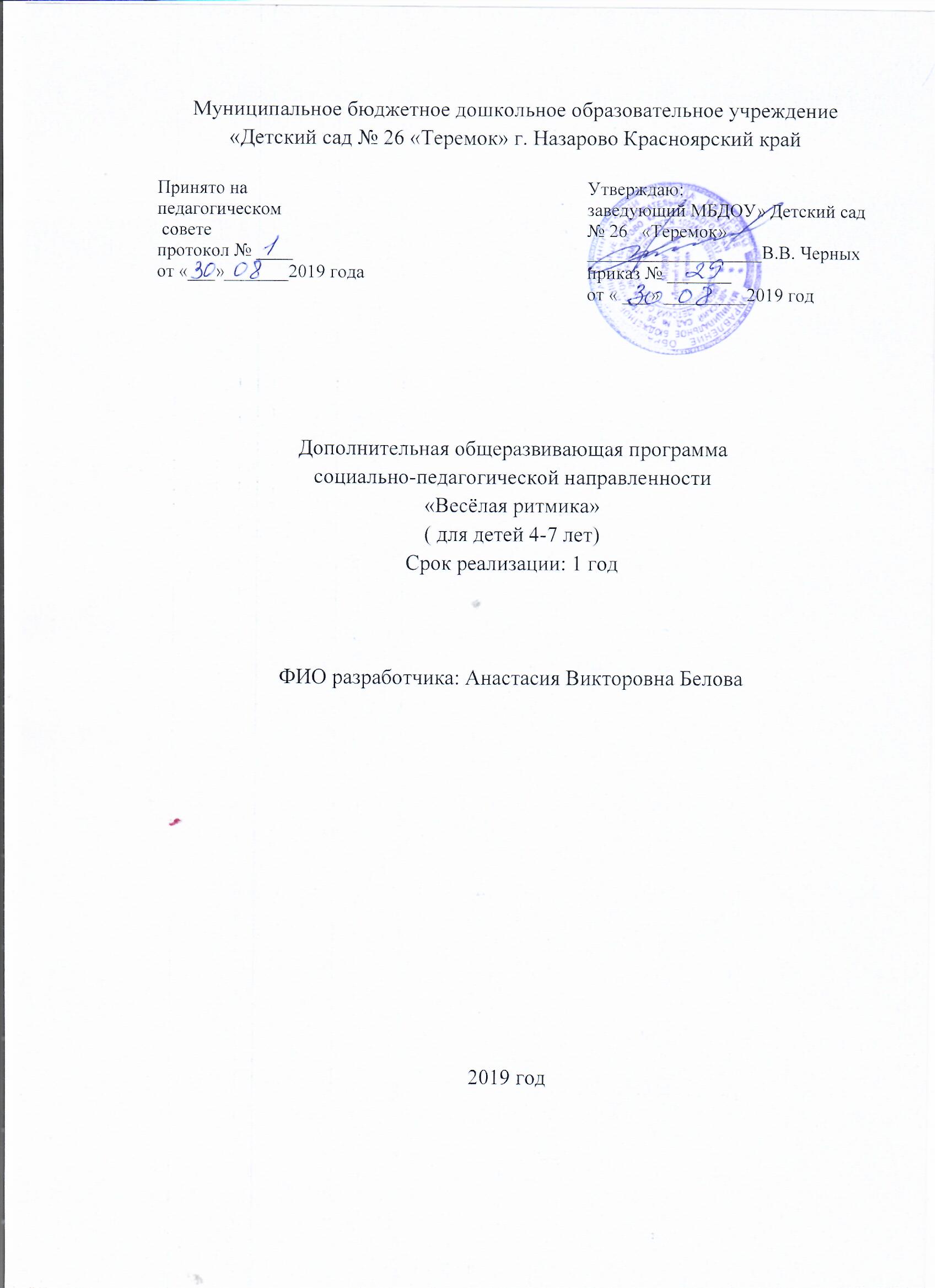     СОДЕРЖАНИЕПояснительная записка………………………………………………………………..3Направленность программы………………………………………………………3.Новизна………………………………………………………………………………4Актуальность………………………………………………………………………..3Педагогическая целесообразность ………………………………………………..4Организационно-педагогические условия…………………………………………4Цель и задачи реализации программы…………………………………………….4Планируемые результаты освоения программы………………………………….5Формы подведения итогов реализации программы………………………………5Формы аттестации…………………………………………………………………...6Педагогическая диагностика………………………………………………………..6Учебный план…………………………………………………….................................8Учебно-тематический методический план……………………………………….9Календарный учебный график…………………………………………………….14Содержание программы………………………………………………………………14Методика проведения занятий……………………………………………………16Описание тем………………………………………………………………………..17    Методическое обеспечение …………………………………………………………26Описание форм и методов…………………………………………………………26Формы организации деятельности………………………………………………..27Формы проведения занятий……………………………………………………….30Материально-техническое обеспечение………………………………………….31Наглядно-дидактический материал……………………………………………….32Фонетика(музыка)………………………………………………………………….32Список литературы……………………………………………………………………..35Приложение 1. Конспекты занятий…………………………………………………....36ПОЯСНИТЕЛЬНАЯ ЗАПИСКА Танцевальное искусство - это мир красоты движения, звуков, световых красок, костюмов, то есть мир волшебного искусства. Особенно привлекателен и интересен этот мир детям. Танец обладает скрытыми резервами для развития и воспитания детей. Соединение движения, музыки и игры, одновременно влияя на ребенка, формируют  его эмоциональную сферу, координацию, музыкальность и артистичность, делают его движения естественными и красивыми. На занятиях танцами дети развивают слуховую, зрительную, мышечную память, учатся благородным манерам. Воспитанник познает многообразие танца: классического, народного, бального, современного и др. Танцевальное искусство воспитывает коммуникабельность, трудолюбие, умение добиваться цели, формирует эмоциональную культуру общения. Кроме того, оно развивает ассоциативное мышление, побуждает к творчеству.      Необходимо продолжать развивать у дошкольников творческие способности,  заложенные природой. Музыкально-ритмическое творчество может успешно развиваться только при условии целенаправленного руководства со стороны педагога, а правильная организация и проведение данного вида творчества помогут ребенку развить свои творческие способности.      Существующие программы музыкально-ритмического воспитания не имеют прямого отношения к хореографии, т.е. раздел ритмические движения является лишь частью программы музыкального воспитания. Поэтому и возникла потребность создать программу по хореографии, где танцевальное искусство охватывается в широком диапазоне, тщательно отбирая из всего арсенала хореографического искусства то, что доступно детям 4-7 лет.                       1.1.    Направленность программыПри разработке Программы учитывались:личностная и деятельностная направленность дошкольного образования;необходимость практической направленности образовательного процесса;интегративный подход к отбору и организации содержания образования.Программа ориентирована на учет:интересов и потребностей потребителей образовательных услуг (воспитанников) и заказчиков образовательных услуг (родителей воспитанников, их законных представителей);сложившихся в практике детского сада культурно-образовательных традиций.Срок реализации Программы 1 год.Программа реализуется на государственном языке Российской Федерации. 1.2.НовизнаНовизна настоящей программы заключается в том, что в ней интегрированы такие направления, как ритмика, хореография, музыка, пластика, сценическое движение и даются детям в игровой форме и адаптированы для дошкольников. Ее отличительными особенностями является: - активное использование игровой деятельности для организации творческого процесса – значительная часть практических занятий.1.3. Актуальность       Танцевальное искусство - значимая часть духовной культуры человека и одна из составляющих его творческого саморазвития и эстетического сознания. Формирование эстетического вкуса средствами занятий хореографии как части образовательного и воспитательного процесса, выступает как одна из конкретных возможностей раскрытия личности подрастающего человека1.4. Педагогическая целесообразностьПедагогическая целесообразность программы заключается в поиске новых импровизационных и игровых форм.       Рабочая программа разработана с учетом основных принципов, требований к организации и содержанию к учебной деятельности в ДОУ, возрастных особенностях детей.    Учебная программа реализуется посредством технологией  по ритмической пластике для детей «Ритмическая мозаика» А.И. Бурениной, дополнительной парциальной программой по хореографии для детей дошкольного возраста «Прекрасный мир танца» О.Н. Калининой, «Танцы и игры под музыку для детей дошкольного возраста» Ж.Е. Фирилева,  А.И. Рябчиков, О.В. Загрядская.1.5. Организационно-педагогические условия        Программа рассчитана на один год  обучения и рекомендуется для занятий детей с 4 до 7 лет.          Рабочая программа танцевального кружка предлагает проведение занятий 2 раза в неделю. Исходя из календарного года (с 1сентября по 31 мая) количество часов, отведенных для занятий танцевального кружка 72  ч.Время проведение занятий:2 раза в неделю для детей 4-5 лет не более 20 минут, для детей 5-7 лет не боле 30 минут.Возраст детей участвующих в реализации данной программы 4-7 лет, количество детей в одной группе – не более 12.      На обучение по дополнительной общеобразовательной программе «Весёлая ритмика» принимаются все желающие дети, в том числе и дети с ограниченными возможностями здоровья,  для них составляется по необходимости адаптированная программа.   Принципы реализации программыПринцип поддержки разнообразия детства; Принцип развивающего и воспитывающего характера, направленного на всестороннее развитие личности и индивидуализации ребёнка;Принцип связи обучения с жизнью;Принцип рационального сочетания коллективных и индивидуальных форм и способов учебной работы;Принцип доступности обучения, индивидуальности, преемственности, результативности;Принцип построения образовательной деятельности на основе индивидуальных особенностей каждого ребенка, при котором сам ребенок становится активным в выборе содержания своего образования;Принцип содействия и сотрудничества детей и взрослых, признание ребенка полноценным участником (субъектом) образовательных отношений, поддержка инициативы детей в различных видах деятельности. 1.6. Цель и задачи реализации программы    Цель программы  – формирование и развитие творческих способностей детей посредством хореографии.Задачи:Образовательные:Обучить детей танцевальным движениям.Формировать умение слушать музыку, понимать ее настроение, характер, передавать их танцевальными движениями.Формировать пластику, культуру движения, их выразительность.Формировать умение ориентироваться в пространстве.Формировать правильную постановку корпуса, рук, ног, головы.Воспитательные:Развить у детей активность и самостоятельность, коммуникативные способности.Формировать общую культуру личности ребенка, способность ориентироваться в современном обществе.Формировать нравственно-эстетические отношения между детьми и взрослыми.Создание атмосферы радости детского творчества в сотрудничестве.Развивающие:Развивать творческие способности детей.Развить музыкальный слух и чувство ритма.Развить воображение, фантазию.Оздоровительные:укрепление здоровья детей.1.7. Планируемые результаты освоения программыВоспитанники будут уметь:-  выразительно исполнять движений под музыку;-  самостоятельно отображать в движении основные средства музыкальной выразительности;-   разнообразные композиции из разных  видов движений;- импровизировать  с использованием оригинальных и разнообразных движений; Воспитанник будет знать:-музыкальные размеры, темп и характер музыки;- хореографические названия изученных элементов;- требования к внешнему виду на занятиях;- знать позиции ног.1.8. Формы подведения итогов реализации программы.1.​ Концерты, тематические отчёты.3. Дни открытых дверей для родителей и детей.4. Участие в городских танцевальных конкурсах. 5.​ Творческий отчет воспитателя – руководителя кружка на педсовете.     Итоговое занятие проводится в форме концерта. Концерт является основной и конечной формой контроля знаний, умений, навыков и творческой самореализации учащихся.1.9. Формы аттестацииК формам аттестации относятся текущая и промежуточная  аттестация, которая включает в себя концерты детей, итоговые занятия, на которых смотрятся результаты освоения программы и др.Текущая аттестация проводится в форме контрольного занятия или наблюдений, форма фиксации – контрольный лист. Промежуточная аттестация проводится в виде концерта.1.10 Педагогическая диагностика       Диагностика проводится 2 раза в год: вводная (сентябрь), итоговая (май).Целевые ориентиры не подлежат непосредственной оценке, в том числе в виде педагогической диагностики (мониторинга), и не являются основанием для их формального сравнения с реальными достижениями детей.  Освоение ОПДО не сопровождается проведением промежуточных аттестаций и итоговой аттестации воспитанников.   Однако музыкальный руководитель в ходе своей работы должен выстраивать индивидуальную траекторию развития каждого ребенка. Чтобы правильно организовать процесс музыкального образования и воспитания детей, нужно знать исходный уровень их музыкальных способностей. Для этого проводится диагностирование. Оно осуществляется в процессе музыкальных занятий, во время которых музыкальный руководитель с помощью воспитателя фиксирует уровень двигательных и певческих навыков детей, их интерес к слушанию музыки, чувства ритма. Специальных занятий с целью диагностики проводить не нужно. Этот процесс должен проходить в естественных для детей условиях- на музыкальных занятиях. В рамках программы «Ладушки» И.Каплунрва, И. Новоскольцева диагностика проводится по четырем основным параметрам: движение, чувства ритма, слушание музыки, пение.(Приложение 1). Этих параметров диагностирования вполне достаточно для детей дошкольного возраста. Начинать диагностирование детей второй младшей группы можно с первых занятий, детей постарше- после нескольких занятий. Дети не должны чувствовать, что за ними наблюдают, поэтому пометки следует делать в их отсутствие. Все параметры переходят из одной возрастной группы в другую и усложняются.	Индивидуальные данные служат основой для создания портрета группы на каждом из этапов её развития, который позволяет музыкальному руководителю выявить сильные и слабые стороны в своей собственной работе и провести соответствующую её коррекцию.          Результаты педагогической диагностики могут использоваться исключительно для решения следующих образовательных задач:1) индивидуализации образования (в том числе поддержки ребенка,построения его образовательной траектории или профессиональной коррекции особенностей его развития);2) оптимизации работы с группой детей.В ходе образовательной деятельности педагоги должны создавать диагностические ситуации, чтобы оценить индивидуальную динамику детей и скорректировать свои действия.Средняя группаСтаршая группаПодготовительная группаБ- близкий к достаточному, Д – достаточный уровень развития, Н – недостаточный уровеньКритерии уровня развития:Чувства ритма:Высокий- ребенок самостоятельно , четко производит смену движений;Средний – производит смену движений с опозданием;Низкий – смену движений производит с опозданием.Соответствие ритма движений, ритму танца:Высокий- четкое выполнений движений;Средний – выполнение движений с ошибками;Низкий – движения выполняются не ритмично.Координация движений и внимания:Высокий – ребенок выполняет все движения без ошибок;Средний – допускает 1-2 ошибки;Низкий – не справляется с заданием.Танцевальных движений: Высокий- ребенок чувствует характер музыки, ритм, передает это в движении, самостоятельно использует знакомые  движения  или придумывает свои;Средний – чувствует общий ритм музыки, повторяет движения за другими, движения соответствуют характеру музыки;Низкий – не чувствует характер музыки, движения не соответствуют музыке.II. Учебный план      В этом возрасте у детей появляется возможность выполнять более сложные по координации движения; возрастает способность к восприятию тонких оттенков музыкального образа, средств музыкальной выразительности.Приоритетные задачи: развитие гибкости, пластичности, мягкости движений, а также воспитание самостоятельности в исполнении, побуждение детей к творчеству.2.1. Учебно-тематический план       СРЕДНЯЯ ГРУППАОбщее количество часов – 72 Количество в неделю – 2СТАРШАЯ ГРУППАОбщее количество часов – 72Количество в неделю – 2ПОДГОТОВИТЕЛЬНАЯ К ШКОЛЕ ГРУППАОбщее количество часов – 72Количество в неделю – 22.3. Календарный учебный график                                                     на 2019 -2020 учебный год Регламент образовательного процесса: 2 раза в неделю     Режим работы кружка: понедельник-среда, вторник – четверг.   Продолжительность НОД – для детей 4-5 лет не более 20 минут, для детей 5-7 лет не более 30 минут   III. Содержание программыРазвитие музыкальности:воспитание интереса и любви к музыке, потребности слушать знакомые и новые музыкальные произведения, двигаться под музыку, узнавать, что это за произведения и кто их написал;обогащение слушательского опыта разнообразными по стилю и жанру музыкальными сочинениями;развитие умения выражать в движении характер музыки и ее настроение, передавая как контрасты, так и оттенки настроений в звучании;развитие умения передавать основные средства музыкальной выразительности: темп – разнообразный, а также ускорения и замедления; динамику (усиление и уменьшение звучания, разнообразие динамических оттенков); регистр (высокий, низкий, средний); метроритм (разнообразный, в том числе и синкопы); различать 2-3 частную форму произведения (с малоконтрастными по характеру частями), а также вариации, рондо;развитие способности различать жанр произведения – плясовая (вальс, полька, старинный и современный танец); песня ( песня-марш, песня-танец и др.), марш, разный по характеру, и выражать это в соответствующих движениях.Развитие двигательных качеств и умений:Развитие способности передавать в пластике музыкальный образ, используя перечисленные ниже виды движений.Основные: ходьба – бодрая, спокойная, на полупальцах, на носках, на пятках, пружинящим, топающим шагом, « с каблучка», вперед и назад (спиной), с высоким подниманием колена (высокий шаг), ходьба на четвереньках, «гусиным» шагом, с ускорением замедлением; бег – легкий, ритмичный, передающий различный образ, а также высокий,широкий, острый, пружинящий бег; прыжковые движения – на одной, на двух ногах на месте и с различными вариациями, с продвижением вперед, различные виды галопа (прямой галоп, боковой галоп), поскок «легкий» и «сильный» и др.; общеразвивающие упражнения -  на различные группы мышц и различный характер, способ движения (упражнения на плавность движений, махи, пружинность); упражнения на развитие гибкости и пластичности, точности и ловкости движений, координации рук и ног;имитационные движения -  различные образно-игровые движения, раскрывающие понятный детям образ, настроение или состояние, динамику настроений, а также ощущения тяжести или легкости, разной среды – «в воде», «в воздухе» и т.д.);плясовые движения – элементы народных плясок и детского бального танца, доступные по координации, танцевальные упражнения, включающие асимметрию из современных ритмических танцев, а также разнонаправленные движения для рук и ног, сложные циклические виды движений: шаг польки, переменный шаг, шаг с притопом и др.Развитие умений ориентироваться в пространстве: самостоятельно находить свободное место в зале, перестраиваться в круг, становится в пары и друг за другом, в несколько кругов, в шеренги, колонны, самостоятельно выполнять перестроения на основе танцевальных композиций («змейка», «воротики», «спираль» и др.).Развитие творческих способностей:Развитие умений сочинять несложные плясовые движения и их комбинации;формирование умений исполнять знакомые движения в различных игровых ситуациях, под другую музыку, импровизировать в драматизации, самостоятельно создавая пластический образ;развитие воображения, фантазии, умения находить свои, оригинальные движения для выражения характера музыки, умение оценивать свои творческие проявления и давать оценку другим детям.Развитие и тренировка психических процессов:тренировка подвижности (лабильности) нервных процессов – умение изменять движения в соответствии с различным темпом, ритмом и формой музыкального произведения – по фразам;развитие восприятия, внимания, воли, памяти, мышления – на основе усложнения заданий (увеличение объема движений, продолжительности звучания музыки, разнообразия сочетаний упражнений и т.д.;развитие умения выражать различные эмоции в мимике и пантомимике: радость, грусть, страх, тревога, и т.д., разнообразные по характеру настроения, например: «Рыбки легко и свободно резвятся в воде».Развитие нравственно – коммуникативных качеств личности:воспитание умения сочувствовать, сопереживать другим людям и животным, игровым персонажам;воспитание потребности научить младших детей тем упражнениям, которые уже освоены; умение проводить совместные игры-занятия с младшими детьми;воспитание чувства такта, умения вести себя в группе во время занятий (находить себе место, не толкаясь; не шуметь в помещении во время самостоятельных игр);воспитание культурных привычек в процессе группового общения с детьми и взрослыми, выполнять вес правила без подсказки взрослого: пропускать старших впереди себя, мальчикам уметь пригласить девочку на танец и затем проводить ее на место, извинится, если произошло нечаянное столкновение т.д.Методика проведения занятийСтруктура проведения занятий общепринятая. Каждое занятие состоит из 3 частей: подготовительной, основной и заключительной.3.2. Описание темСредняя группаСтаршая группа и подготовительная группа4. Методическое обеспечение.4.1. Описание форм и методовК основным формам организации музыкальной деятельности дошкольников в детском саду относятся: музыкальные занятия; совместная музыкальная деятельность взрослых (музыкального руководителя, воспитателя, специалиста дошкольного образования) и детей в повседневной жизни ДОУ в разнообразии форм; праздники и развлечения; Самостоятельная музыкальная деятельность детей. В работе музыкального руководителя основной формой организации непосредственно образовательной музыкальной деятельности детей традиционно являются музыкальные занятия.               Музыкальные занятия имеют несколько разновидностей:          Исходя из возникновения развития музыкальной деятельность детей дошкольного возраста, можно определить оптимальные формы организации музыкальной деятельности дошкольников.4.2. Формы организации деятельностиСредний дошкольный возраст(от 4 до 5 лет)Продолжать развивать у детей интерес к музыке, желание ее слушать, вызывать эмоциональную отзывчивость при восприятии музыкальных произведений.Обогащать музыкальные впечатления, способствовать дальнейшему развитию основ музыкальной культуры.Слушание. Формировать навыки культуры слушания музыки (не отвлекаться, дослушивать произведение до конца).Учить чувствовать характер музыки, узнавать знакомые произведения, высказывать свои впечатления о прослушанном.Учить замечать выразительные средства музыкального произведения: тихо, громко, медленно, быстро. Развивать способность различать звуки по высоте (высокий, низкий в пределах сексты, септимы).Пение. Обучать детей выразительному пению, формировать умение петь протяжно, подвижно, согласованно (в пределах ре  си первой октавы). Развивать умение брать дыхание между короткими музыкальными фразами. Учить петь мелодию чисто, смягчать концы фраз, четко произносить слова, петь выразительно, передавая характер музыки. Учить петь с инструментальным сопровождением и без него (с помощью воспитателя).Песенное творчество. Учить самостоятельно сочинять мелодию колыбельной песни и отвечать на музыкальные вопросы («Как тебя зовут?», «Что ты хочешь, кошечка?», «Где ты?»). Формировать умение импровизировать мелодии на заданный текст.Музыкально-ритмические движения. Продолжать формировать у детей навык ритмичного движения в соответствии с характером музыки.Учить самостоятельно менять движения в соответствии с двух  и трехчастной формой музыки.Совершенствовать танцевальные движения: прямой галоп, пружинка, кружение по одному и в парах.Учить детей двигаться в парах по кругу в танцах и хороводах, ставить ногу на носок и на пятку, ритмично хлопать в ладоши, выполнять простейшие перестроения (из круга врассыпную и обратно), подскоки.Продолжать совершенствовать навыки основных движений (ходьба: «торжественная», спокойная, «таинственная»; бег: легкий и стремительный).Развитие танцевально-игрового творчества. Способствовать развитию эмоционально-образного исполнения музыкально-игровых упражнений (кружатся листочки, падают снежинки) и сценок, используя мимику и пантомиму (зайка веселый и грустный, хитрая лисичка, сердитый волк и т. д.).Обучать инсценированию песен и постановке небольших музыкальных спектаклей.Игра на детских музыкальных инструментах. Формировать умение подыгрывать простейшие мелодии на деревянных ложках, погремушках, барабане, металлофоне.Старший дошкольный возраст(от 5 до 6 лет)Продолжать развивать интерес и любовь к музыке, музыкальную отзывчивость на нее.Формировать музыкальную культуру на основе знакомства с классической, народной и современной музыкой.Продолжать развивать музыкальные способности детей: звуковысотный, ритмический, тембровый, динамический слух.Способствовать дальнейшему развитию навыков пения, движений под музыку, игры и импровизации мелодий на детских музыкальных инструментах; творческой активности детей.Слушание. Учить различать жанры музыкальных произведений (марш, танец, песня).Совершенствовать музыкальную память через узнавание мелодий по отдельным фрагментам произведения (вступление, заключение, музыкальная фраза).Совершенствовать навык различения звуков по высоте в пределах квинты, звучания музыкальных инструментов (клавишно-ударные и струнные: фортепиано, скрипка, виолончель, балалайка).Пение. Формировать певческие навыки, умение петь легким звуком в диапазоне от «ре» первой октавы до «до» второй октавы, брать дыхание перед началом песни, между музыкальными фразами, произносить отчетливо слова, своевременно начинать и заканчивать песню, эмоционально передавать характер мелодии, петь умеренно, громко и тихо.Способствовать развитию навыков сольного пения, с музыкальным сопровождением и без него.Содействовать проявлению самостоятельности и творческому исполнению песен разного характера.Развивать песенный музыкальный вкус.Песенное творчество. Учить импровизировать мелодию на заданный текст.Учить сочинять мелодии различного характера: ласковую колыбельную, задорный или бодрый марш, плавный вальс, веселую плясовую.Музыкально-ритмические движения. Развивать чувство ритма, умение передавать через движения характер музыки, ее эмоционально-образное содержание.Учить свободно ориентироваться в пространстве, выполнять простейшие перестроения, самостоятельно переходить от умеренного к быстрому или медленному темпу, менять движения в соответствии с музыкальнымифразами.Способствовать формированию навыков исполнения танцевальных движений (поочередное выбрасывание ног вперед в прыжке; приставной шаг с приседанием, с продвижением вперед, кружение; приседание с выставлением ноги вперед).Познакомить с русским хороводом, пляской, а также с танцами других народов.Продолжать развивать навыки инсценирования  песен; учить изображать сказочных животных и птиц (лошадка, коза, лиса, медведь, заяц, журавль, ворон и т. д.) в разных игровых ситуациях.Музыкально-игровое и танцевальное творчество. Развивать танцевальное творчество; учить придумывать движения к пляскам, танцам, составлять композицию танца, проявляя самостоятельность в творчестве.Учить самостоятельно придумывать движения, отражающие содержание песни.Побуждать к инсценированию содержания песен, хороводов.Игра на детских музыкальных инструментах. Учить детей исполнять простейшие мелодии на детских музыкальных инструментах; знакомые песенки индивидуально и небольшими группами, соблюдая при этом общую динамику и темп.Развивать творчество детей, побуждать их к активным самостоятельным действиям.Подготовительный к школе возраст(от 6 до 7 лет)Продолжать приобщать детей к музыкальной культуре, воспитывать художественный вкус.Продолжать обогащать музыкальные впечатления детей, вызывать яркий эмоциональный отклик при восприятии музыки разного характера.Совершенствовать звуковысотный, ритмический, тембровый и динамический слух.Способствовать дальнейшему формированию певческого голоса, развитию навыков движения под музыку.Обучать игре на детских музыкальных инструментах.Знакомить с элементарными музыкальными понятиями.Слушание. Продолжать развивать навыки восприятия звуков по высоте в пределах квинты — терции; обогащать впечатления детей и формировать музыкальный вкус, развивать музыкальную память. Способствовать развитию мышления, фантазии, памяти, слуха.Знакомить с элементарными музыкальными понятиями (темп, ритм); жанрами (опера, концерт, симфонический концерт), творчеством композиторов и музыкантов.Познакомить детей с мелодией Государственного гимна Российской Федерации.Пение. Совершенствовать певческий голос и вокально-слуховую координацию.Закреплять практические навыки выразительного исполнения песен в пределах от до первой октавы до ре второй октавы; учить брать дыхание и удерживать его до конца фразы; обращать внимание на артикуляцию (дикцию).Закреплять умение петь самостоятельно, индивидуально и коллективно, с музыкальным сопровождением и без него.Песенное творчество. Учить самостоятельно придумывать мелодии, используя в качестве образца русские народные песни; самостоятельно импровизировать мелодии на заданную тему по образцу и без него, используя для этого знакомые песни, музыкальные пьесы и танцы.Музыкально-ритмические движения. Способствовать дальнейшему развитию навыков танцевальных движений, умения выразительно и ритмично двигаться в соответствии с разнообразным характером музыки, передавая в танце эмоционально-образное содержание.Знакомить с национальными плясками (русские, белорусские, украинские и т. д.).Развивать танцевально-игровое творчество; формировать навыки художественного исполнения различных образов при инсценировании песен, театральных постановок.Музыкально-игровое и танцевальное творчество. Способствовать развитию творческой активности детей в доступных видах музыкальной исполнительской деятельности (игра в оркестре, пение, танцевальные движения и т. п.).Учить детей импровизировать под музыку соответствующего характера (лыжник, конькобежец, наездник, рыбак; лукавыйкотик и сердитый козлик и т. п.).Учить придумывать движения, отражающие содержание песни; выразительно действовать с воображаемыми предметами.Учить самостоятельно искать способ передачи в движениях музыкальных образов.Формировать музыкальные способности; содействовать проявлению активности и самостоятельности.Игра на детских музыкальных инструментах. Знакомить с музыкальными произведениями в исполнении различных инструментов и в оркестровой обработке. Учить играть на металлофоне, свирели, ударных и электронных музыкальных инструментах, русских народных музыкальных инструментах: трещотках, погремушках4.3. Формы проведения занятий4.4. Материально-техническое обеспечениеМузыкальный зал.Нотно-методическая литература.Учебники, методические пособия по всем разделам хореографической деятельности.Аудиокассеты, СД – диски, видеодиски.Аппаратура для озвучивания занятий: магнитофон, музыкальный центр.Фортепиано.Иллюстрации с изображением танцев различных эпох и стилей, фотографии с изображением танцевальных коллективов.4.5. Наглядно-дидактический материал4.6. Фонетика (музыка)V. Список литературыСписок литературы, интернет-ресурсов..Зацепина М.Б. Музыкальное воспитание в детском саду. М.: Мозаика-Синтез, 2015Зацепина М.Б.  Культурно-досуговая деятельность в детском саду. М.: Мозаика-Синтез, 2005-2010.http://mp3sort.bizhttp://vospitatelivsexgorodov.3bb.ruhttp://musical-sad.ruhttp://dochkolenok.ru/http://www.moi-detsad.ru/zanatia-50.htmlhttps://edu.tatar.ruhttp://www.vseodetishkax.ruhttp://www.maam.ru/loginVI. Приложение. Конспекты занятий«Осенний листопад»Психолого – педагогические задачи:- формировать интерес к явлениям природы;- воспитывать эмоциональную отзывчивость на музыку, способствовать развитию певческих навыков;- работать над пластикой тела, способностью к перевоплощению и игровому общению;- расширять и активизировать словарный запас детей;- приобщать к художественно – оформительской деятельности, вызывать у детей радость от созданного ими изображения, формировать навыки аккуратной работы;- формировать умение работать в коллективе;- воспитывать бережное отношение к природе, обращать внимание на её красоту.Оборудование:- разноцветные кленовые листья;- изображение дерева;- листья из цветной бумаги, кисточки, салфетки по количеству детей.Оформление зала:- плоскостные макеты деревьев, пеньки, на ковре разноцветные листья.Ход занятия.Дети входят в зал стайкой. Звучит музыка («Времена года» А. Вивальди «Осень» III ч.)Муз. руководитель: Здравствуйте, ребятки. Как ваше настроение? Сегодня мы с вами отправимся на прогулку в наш любимый осенний лес.Музыкально – ритмическое движение «Превращалочка»(сл. О.Н.Арсеневой)Воспитатель: Мы шли, шли, в осенний лес пришли. Посмотрите, дети, как красиво в нашем лесу. С деревьев листочки облетели, лежат прямо под нашими ножками. Давайте их возьмем в ручки – и погуляем с ними.Музыкально – двигательное упражнение «Осенняя песенка»(муз. Ан. Александрова, сл. Н.Френкель)Воспитатель: А теперь, ребятки, положите листочки на головку и походите с ними по лесу. У кого получится?Упражнение для правильной осанки «Листочки».Воспитатель: Какие молодцы наши ребятки. А вы слышали как шелестят листья в лесу, когда дует ветерок? (ответы детей).Фонепедическое упражнение на дыхание.Муз. руководитель: Листики – листочки под ножками шуршат,С детками листочки поплясать хотят.Песня – танец «Я с листочками хожу»(сл. и муз. Н.Вересокиной)(После танца дети приседают и прячутся за листочками)Воспитатель: (заглядывает за листики)Сколько листьев золотых! Соберу скорее их!Ой, да это же наши детки спрятались!Как подует ветерок, улетай скорей, листок!(Дует, дети убегают на стульчики)Воспитатель: Какое время года сейчас? А с листьями что происходит? (ответы детей) Да, ребятки, деревья остаются голыми.Осень. ОбсыпаетсяВесь наш бедный сад.Листья пожелтелыеПо ветру летят.(Показывает рисунок дерева без листьев)Посмотрите, наша березка осталась без листочков и загрустило. Давайте её опять оденем в красивый желтый наряд, пусть она нас порадует.Я приготовила всем по березовому листочку, сейчас каждый из вас наклеит свой листочек к любой веточке дерева.Аппликация «Осенний листопад»Звучит «Осенняя песня» П.И.Чайковского (из цикла «Времена года»)Воспитатель напоминает приемы наклеивания. Дети приступают к работе. Воспитатель и муз.руководитель направляют работу детей.Воспитатель: Ну вот, работа окончена. Молодцы, ребятки. Посмотрите, у нас получилась настоящая осенняя березка, нарядная, веселая. Эту березку мы повесим в группе в уголке природы. А на прощание мы с вами поиграем с листочками.Игра «Найди свой листок»(р.н.п. «Из – под дуба»)Воспитатель: Теперь нам пора возвращаться в нашу любимую группу.Заводные султанчики.Программное содержание:Продолжать учить детей ритмично двигаться под музыку, следить за осанкой, положением головы, рук.Закреплять умение различать характер музыки, передавать ее настроение звучащими жестами, музыкальными инструментами.Работать над эмоциональным исполнением песен, четкостью произнесения текста.Закреплять умение детей играть на детских музыкальных инструментахПродолжать развивать музыкальность детей с помощью творческого музицирования.Методические приемы:Выразительное исполнение музыки взрослыми.Пояснения содержания произведения, песен.Ознакомление детей с музыкальными инструментами.Наглядно-выразительный показ.Предварительная работа:Разучивание песен, танцев.Закрепление выученных ранее песен.Закрепление названий музыкальных инструментов, игры на них.Индивидуальная работа с детьми.Оборудование и материалы:Музыкальные инструменты:Колокольчики, барабан, маленькие тарелочки, рубель, треугольники, молоточки.“Ширшуньчики” – из “Кидер сюрпризов”, пластиковые бутылочки.Султанчики.Аудиокассеты, CD с записями песен и танцевальной музыки.ХОД ЗАНЯТИЯПод плавную музыку дети друг за другом входят в зал (у девочек руки за юбочку, у мальчиков – на поясе).Музыкальное приветствие.Музыкальный руководитель: ребята, сейчас мальчики приглашаю девочек, и встаем парами вокруг стульев (елочки). Мы с вами повторим движение, которое называется “переход”. Итак, я вам напоминаю, что идем мы в правую сторону. Переходим к другому партнеру, кружимся с ним один раз и идем дальше. (Дети выполняют движение без музыкального сопровождения и с ним.)Дети садятся на стулья.М.Р. ребята сядьте прямо, ноги поставьте ровно, руки положите свободно на колени.Давайте с вами вспомним песню, которую мы слушали на прошлом занятии (играю отрывок). Как она называется? (Ответы детей)М.Р. Правильно, “Снежок”. Давайте вспомним, какая она по характеру? (Легкая, светлая, оживленная, зимняя)М.Р. Ребята, кто вспомнит, как мы с вами озвучивали эту песенку, с помощью чего? (Ответы детей)М.Р. Правильно, с помощью “звучащих” жестов. А какие “звучащие” жесты вы знаете? (Хлопки, шлепки, щелчки, притопы). Давайте мы с вами озвучим песенку с помощью “звучащих” жестов.Исполняется песня “Снежок” в сопровождении “звучащих” жестов.М.Р. А теперь послушайте еще одну песенку про снег (играю отрывок). Как называется эта песня? (Ответы детей) Правильно, “Снежная сказка”. Какая она по характеру? (Снежная, прозрачная, неторопливая, загадочная, сказочная). Как падали эти снежинки? (неторопливо, нежно, плавно, как в сказке.) А эту песенку мы с вами озвучим с помощью музыкальных инструментов (показываю). Как они называются? (Ответы детей.) Правильно, треугольники и “шуршунчики”. “Шуршунчики” – это у нас шумовые инструменты, а треугольник – ударный. (Почему музыкальные инструменты так называются?) Раздаю инструменты.Исполняется песня “Снежная сказка” муз. В. Лемит в сопровождении музыкальных инструментов (песня исполняется стоя).М.Р. (даю установку на пение). Сегодня я вас познакомлю с еще одной новогодней песней. А чтобы узнать, о чем эта песня отгадайте загадку:Из леса принцесса на праздник пришла,
Бусы надела, огнем расцвела. (Елка)Правильно, песня так и называется “Елочка”.Исполняется песня “Елочка”М.Р. Ребята, скажите мне, какая песня по характеру? (Нежная, плавная, напевная, праздничная.) А теперь расскажите о чем эта песня? (О елочке, ей нужен красивый наряд и т.д.)М.Р. Молодцы, теперь я вам спою эту песню еще раз, а вы мне можете подпевать, кто что запомнил. (Исполняю песню еще раз.)М.Р. Перед тем как начать пение, что нужно сделать? (Распеться.)Исполняется распевка “Вьюга” муз. В.Карасевой.М.Р. Теперь давайте вспомним нашу песню “Горячая пора”. Как мы с вами ее исполняем? (Весело, радостно, задорно, звонко, не затягиваем.)Исполняется песня “Горячая пора” (1, 2 куплеты, пропеть припев медленно, четко выговаривая слова, затем 1 куплет пропеть под кассету.)М.Р. Кто мне ответит, что эта за песня (играю отрывок песни “Ледяная гора”). Правильно, песня называется “Ледяная гора”. Давайте вспомним, из чего состоит наша песня, что я играю вначале (вступление), затем идет (куплет), далее, что играю между куплетами (проигрыш) и в конце песни (заключение). А для того, чтобы нам начать пение всем вместе, куда нужно вначале смотреть (на меня). Встали возле стульчиков, плечи расправили.Исполняется песня “Ледяная гора” муз. В. РаммПроводится упражнение для глаз с султанчиками.М.Р. А теперь мальчики приглашают девочек на танец “Полька”. Возьмите колокольчики и султанчики.Исполняется танец “Полька”М.Р. А теперь пришла пора поиграть нам детвора.Проводится речевая игра “Вышли мыши” Э. Тютюнниковой(1 раз – при помощи “звучащих” жестов, 2 раз – при помощи музыкальных инструментов)Проводится подвижная игра “Зимушка”После игры дети рассаживаются на колени, проводится релаксационная игра “Солнышко”.М.Р. Ребята, давайте вспомним, с какой новой песней мы с вами познакомились на занятии (“Елочка”). С помощью чего мы с вами умеем озвучивать песни, игры? (“звучащих” жестов, музыкальных инструментов.)М.Р. На этом наше музыкальное занятие закончилось, давайте попрощаемся друг с другом.Музыкальное прощание.Дети под музыку выходят из зала.«В гости к кошечке»Задачи, методы, приемы1. Песня «Автобус». Развитие координации движений, чувства ритма, образного восприятия музыки.2: Игра на муз.инструментах: «Погремушки», «Динь-динь». - Развитие чувства ритмаРитмично отстукивать на музыкальных инструментах ритмические рисунки (колокольчики, барабан, погремушки)3. Пение «Есть у киски глазки»Выразительно подпевать слова в песне, подражать пению педагога, запоминать текст, мелодию (указания к пению, показ)4. Игра ручками «Хлоп-хлоп», «Тук-ток»5. «Игра с куклами»6. Пальчиковая гимнастика «Червячки», «Веселая мышка», «Паучок».Использовать пальчиковую игру в виде массажа легкими, свободными кистями рук и пальчиками выполнять движения, соответствующие тексту песенок, предложить подпевать.7. Слушание музыки: «Колыбельная» (муз. С. Разоренова)Познакомить детей с колыбельными песнями. Слушать внимательно, ответить на вопросы «как звучала музыка» (индивидуально).8. Игра «Кошка и мышки». Учить детей быстро реагировать на смену музыки.9. Танец «Как котята». Выразительно, вместе с мамой выполнять танцевальные движения, действовать по показу.Ход занятияВ.: Ребята, я приглашаю вас, в путешествие на лесную полянку, вы хотите отправиться туда? Путь не близкий, идти далеко. На чём поедем? (на автобусе).Мы поедем на автобусе, занимайте места в автобусе и поедем.Песня «Автобус»В.: Вот и приехали мы с вами к сказочному домику.Ой, ребята, за домиком кто-то сидит. Интересно кто это. Дай-ка я посмотрю. Да это же кошечка. Что то нас кошка не встречает. Здесь есть металлофон, позвоним кошке «Тетя, тетя кошка, выгляни в окошко». Что то не выглядывает, наверно спит. Ванечка, постучись ты, может проснется?Да, это кошечка спряталась. Иди к нам кошечка. Здравствуй кошечка. Посмотрите, что есть у кошечки? (ответы детей).У кошечки есть маленькие ушки, пушистый хвостик, лапки, туловище, голова, глазки,. Как кошка мяукает? Покажите, (дети мяукают).Песня «Есть у киски»К.: Ой, здравствуйте ребятишки! Заснула, не услышала, как вы пришли. Как вас много!В.: Тетя Кошка, дай нам муз.инструменты, мы хотим поиграть.«Погремушки» (дор.01), Динь-динь. КЛИП ( колокольчики, барабан)В.:Тетя кошка, а ты любишь играть ручками?Наши дети любят ручками играть.«Хлопаем в ладошки» (33 Хлопаем..), «Тук-ток»В. Какие ребятки молодцы с мамами. А у кошечки в домике еще есть куколки. Хотите с ними поиграть?Игра с куклами (трек 28)В.: Тетя кошка, а ты любишь играть пальчиками?Наши дети любят пальчиками играть. Посмотри любимую игру «Червячки». Подставляй спинку.Пальчиковая игра «Червячки» (дор.8), «Паучок».К.: А я сейчас вам хочу погладить ваши ручки. Подставляйте мне ваши ручки.Звучит (-) «Как котята». Кошка гладит детям ручки.К.: А я еще люблю играть в «Веселую мышку». Давайте поиграем!Пальчиковая игра (дор.48) «Перчатка» муз.Е.ЖелезновойИгра «Кошка и мышата».В.: Покажите как мышата все уснули. Ложитесь на бочок, и слушайте ласковую колыбельную музыку.Звучит колыбельная музыка.К.: Ну, мышата, хватит спать, надо с кошкой поиграть.Звучит быстрая музыка. Кошка догоняет мышат.В.: Погостили мы у кошки, поиграли с ней немножко, пора и домой отправляться. Все сейчас превратимся в маленьких котят и с мамами пойдем парами.Игра «Как котята» с мамами.«Пестрые ленточки»Цель : развивать у детей музыкальные и творческие способности средством            игры на музыкальных  инструментах.Задачи: 
-учить детей воспринимать развитие художественного образа через музыку;
-продолжать развивать у детей интегративные качества в образовательных направлениях: «Познавательное», «Художественно-эстетическое», «Социально-коммуникативное»;
-расширять у детей музыкальный кругозор о многообразии музыкальных инструментов, закреплять знания о них;
-развивать у детей творческое воображение, тембровый и звуковысотный слух, чувство ритма и лада, ассоциативное мышление с помощью музыкальных инструментов;
-воспитывать у детей любовь и познавательный интерес к музыке и ко всему  прекрасному.Материал: 
диск с записью музыкальных произведений, ноты, иллюстрации с зимней и весенней природой, обручи, разноцветные ленты, музыкальные инструменты (металлофоны, треугольники, бубны, хохломские деревянные ложки, маракасы, колокольчики, не озвученные музыкальные инструменты
( гитара, скрипка, аккордеон, рояль, саксафон).                         Ход занятия:(Дети входят в зал и выстраиваются полукругом)Воспитатель– Придумано кем-то просто и мудро   При встрече здороваться: «Доброе утро! Здравствуйте и   Добрый день!» говорить нам всем не лень. Давайте, ребята,   Поздороваемся с Оксаной Александровной.(Дети здороваются по-музыкальному)Муз. рук.– Я очень рада видеть вас снова в нашем зале.   Сегодня мы с вами отправимся в волшебное царство музыки.    А пойдём мы через лес.Воспитатель – К нам снова музыка пришла,                          Нас в дорогу позвала.                           В лес отправимся гулять,                            Будем весело шагать.(Дети шагают под  музыку)Воспитатель – Забираемся на гору.(Дети выполняют ходьбу с высокоподнятыми коленями)Воспитатель – По  тропиночке пойдём                           И в мир сказок попадём.                           На носочки встали                            К лесу побежали.Воспитатель - А теперь мы поехали на поезде.(Дети выполняют дробный шаг, садятся на стулья)Муз. рук. – Ребята, вам сказать хочу                     Сегодня, здесь, сейчас                     Я сказочницей волшебной                     Быть хочу для вас.(Музыкальный руководитель надевает мантию и шляпу)Муз.рук. – Я сказочная волшебница,                   Я – добрый чародей.                   И радую я чудесами                  Маленьких детей.                   А вы хотите чудеса?Дети – Да!!!Муз.рук. – Сначала узнаем, как композитор Пётр Ильич Чайковский с                   С помощью музыки рассказал о времени года. О каком времени                   года, догадайтесь, посмотрев на иллюстрацию.Дети – Композитор изобразил весну!Муз.рук. – Правильно, изображена весна! Расскажем о весне.Ребёнок 1 – Светлее небо, тает снег.                       Я расскажу вам о весне.                       Если речка голубая                       Пробудилась о то сна,                       И бежит в полях, сверкая –                        Значит к нам пришла весна.Ребёнок 2 – Если снег растаял,                      И трава в лесу видна,                      И поёт птичек стая –                       Значит к нам пришла весна.Муз.рук. – Давайте, ребята, послушаем музыкальное произведение                    Композитора Петра Ильича Чайковского «Весна», и постараемся                     Представить себе весенние картины.Слушание «Весна», муз. П.И. Чайковского.Муз. рук. – Какая по характеру музыка? (ответы детей) О какой весне                                рассказала нам музыка? Какие весенние картины вы себе                    представили?Дети – Бегут ручьи, трава зеленеет, птички поют, тепло и т.д.Муз.рук. – А какие музыкальные инструменты вы услышали в этом                  произведение?Муз.рук. – Ребята, пока мы с вами слушали музыку в нашем зале наступила                   весна, появились сосульки, ручейки и лужицы, зацвели первые                    цветы. А хотите узнать интересную историю?Дети – Да!!!Муз.рук.- Жила-была сосулька. Она была большая, длинная, очень красивая,                 блестящая, ледяная. Зимою сосулька звенела так: «дзынь-дзынь-                  дзынь». Но вот пришла весна и с сосулькой что-то случилось. Что                   Что же? Она начала таять и петь другую песенку. Как вы думаете                  какую?Дети – Кап-кап-кап.Муз.рук – Поиграем с сосулькой. Если я буду показывать иллюстрацию с                    изображением зимы, вы будете петь зимнюю песенку: «Дзынь-                    дзынь-дзынь», а если весны: «Кап-кап»Дидактическая игра «Песенка сосульки».Муз.рук. – Ребята, посмотрите, какие музыкальные  инструменты                    лежат на столе. Выберите тот звук, который похож на                    весеннюю песенку сосульки.Дети – Металлофон!!!Муз.рук. – А теперь попробуем придумать свою песенку сосульки и                   исполнить её на металлофоне.Импровизация «Песенка сосульки»Воспитатель – Ты прислушайся, мой друг!                            Всё весной имеет звук.                            Даже капельки росы                            Зазвенят, лишь попроси!Муз.рук. – Ребята, давайте тоже все превратимся в капельки.                    Вместе весело играем, (хлопают)                    Вместе песни распеваем, (топают)                    Повернись, улыбнись, (кружатся)                    И в капельки превратись (вытягивают ладони вперёдМуз.рук. – Ребята, с помощью каких музыкальных инструментов капельки                   могут зазвенеть?Дети – С  помощью колокольчика!Муз.рук – Споём попевку «Колокольчик»              Попевка «Колокольчик», муз. и сл. М.Ю. Картушиной.Муз. рук. – Возьмём колокольчики и сними потанцуем, как настоящие              капельки. Упражнение –танец «Капельки», муз. Сидоровой.(Дети садятся на стулья)Воспитатель – Капельки, вы где живёте?Дети – В облаках!!!Муз.рук. – Капельки, расскажите, что с вами происходит в облаках!(Дети подходят к столу, где находятся музыкальные  инструменты)Ребёнок 1 – Маленькое облако по небу плывёт.                     (Дети играют на металлофонах)Ребёнок 2 – Маленькое облако ветерок несёт.(Дети играют на бубнах)Ребёнок 3 – Поднимает облако на утёс могучий.(Дети играют на маракасах)Ребёнок 4 – Превращает облако в грозовую тучу.(Дети играют на всех инструментах)Воспитатель – Капельки, во что вы превратились во время грозы?Дети – В дождинки!Муз.рук. – Кап-кап! Тук-тук!                    Дождик по дорожке.                    Ловят дети капли эти,                     Выставив ладошки!Песня с музыкальным оформлением «Дождик», муз. Парцхаладзе.Муз.рук. – Что бывает после дождя?Дети – Радуга!Муз.рук. – Назовём цвета радуги. (Ответы детей)                  Споём песню радуге и она придёт к нам в гости.Песня «Капельки», сл.В.Н. Багрич, муз. И.Г. Смирновой.(Входит Радуга)Радуга – Здравствуйте, ребята! А вот и я – разноцветная радуга!Воспитатель – Ты скажи нам, радуга, радуга-дуга,                           Почему такая ты яркая всегда?                           И какой художник красок не жалел?                           Кто по небу кистью провести сумел?Радуга – У меня есть добрые, верные друзья.                 Каждый подарил мне свой любимый цвет.                  Для меня дороже этих красок нет!                  А друзей вы знаете: это-васильки,                  Крошки-незабудки, маки, ноготки,                  Нежные фиалки-тонкий стебелёк                  И ромашки яркий, жёлтенький глазок.                  Вас отныне знаю я,                  С вами мы теперь друзья.                  Но в стране музыкальной вашей                  Есть музыкальные инструменты.                  Как называются знаете вы?Дети – Да!!!Радуга-Тогда отгадайте загадки.Загадки про музыкальные инструменты.Он звенит, как колокольчикИ блестит как самовар,Металлический угольникА зовётся…(треугольник).Любят дети с ним играть,Любят дети с ним плясать.На зарядку он им нужен,А зовут его все…(бубен)Деревянные подружкиЗвонко бьются друг о дружку.Расписные, как матрёшкиУгадали?...Это…(ложки)Муз.рук. – Ребята, а эти музыкальные инструменты какие?Дети – Ударные!Муз.рук. – Здесь живут инструменты разные, чудесные, прекрасные:                    Клавишные, духовые, струнные, ударные, шумовые. Иногда                    Они оживают, разговаривают, играют. А вот и они.(Выходят гитара, скрипка, аккордеон, рояль, саксафон)Гитара – Я-гитара юная, шестиструнная,                  Отличная, заграничная,                 Деревянная, симпатичная.Скрипка – Я скрипка из Италии                     С изящно-стройной талией.                     Вместе с тоненьким смычком                     Мы играем и поём.Аккордеон – Меня зовут аккордеон,                       И красив я, и умён.                       Я сыграть могу сейчас                       Вам весёлый перепляс.Рояль – Я рояль великолепный.               В меру строгий, но приметный.                Из самой из-за границы.                 Этим я могу гордиться.Саксафон – Я –галантный, элегантный саксафон.                     Только что покинул музыкальный свой салон.                     Красивый голос как у соловья                     И пуговки золотые у меня.                     Хотите сыграю для вас                    Музыку любую, могу и джаз.Муз.рук. – Посмотрите, посмотрите, к нам идут ударные и шумовые.                    Шумят, звенят, гремят. Инструменты ударно-шумовые,                    отвечайте, кто такие?(выходят барабан, маракас, бубен, треугольник)Барабан – Барабан зовут меня                   А со мной мои друзья:                   Маракас, треугольник, бубен –                   Знают нас во всей округе.Бубен – Нас придумал человек,              Мы шумим не первый век              С вами мы хотим играть,              Вместе музыку сочинять.Треугольник – Инструменты мы возьмём                          И в оркестре играть начнём.Оркестр «Светит месяц», рус. нар. мелодия.Радуга- Спасибо вам, музыкальные инструменты! Было очень весело.               А теперь, ребята, поиграйте с музыкальными инструментами.                         Игра «Беги к инструменту»Муз.рук. – Молодцы, ребята, поиграли, повеселились.                    А чтобы радуга была ещё ярче и краше, потанцуем с яркими                     ленточками. Танец с разноцветными лентами (по выбору педагога)Радуга – Спасибо вам, ребята, за такую красоту. А для вас я приготовила                сувениры. (раздаёт сувениры).                 Ну что ж, мне пора. Ждут меня мои друзья. До свиданья детвора.(уходит)Муз.рук. – Вот и завершилось наше с вами путешествие. А что больше                    Всего вам понравилось? (ответы детей). Где мы с вами побывали?                     (ответы детей). Что особенно запомнилось? (ответы детей).                    Я говорю вам: «Спасибо! До свидания!» А теперь бегите вон по                    той тропиночке на носочках. Она вас приведёт в группу.(Дети выбегают из зала).«Любимые танцы»Цель: Формирование и развитие навыков и умений музыкально- ритмической деятельности детей.Задачи:-развивать навыки ритмического движения в соответствии с характером музыки,учить  самостоятельно менять движения в соответствии с двух- и трехчастной формой музыки. -развитие творческих способностей;- закрепить ранее изученные  плясовые движения, отрабатывать их выразительность;  - развивать внимание,  быстроту реакции, танцевальную память;- уметь ориентироваться в пространстве;- развивать нравственно-коммуникативные качества ребенка;-развитие двигательных качеств и умений.Оборудование:   плюшевые игрушки, костюм кота Леопольда, аудиоаппаратура, сд-диски.Технологии: логоритмика, пальчиковая гимнастика.Ход занятия.Дети входят в зал под веселую музыку "Улыбка" Шаинского.Педагог. Ребята, посмотрите к нам сегодня пришли гости, давайте с ними поздороваемся (дети и педагог исполняют упражнение «Здравствуйте»), а теперь давайте поиграем в игру "Часы" (логоритмика) и покажем гостям как мы утром в садик просыпаемся:Малыши все ночью спят (руки под щеку сложить)А часы спать не хотят (грозят пальцем)И не могут тики-так успокоиться никак (качают головой)Утром будят нас они, говорят: "Малыш не спи! (хлопки)Просыпайся! Умывайся! (потягиваются, умываются)В детский садик собирайся!"(бегут на месте, двигая руками.)Педагог: Молодцы, ребята, вот мы проснулись и теперь разомнем еще ножки, спинки, плечики, животики.Чтоб красиво нам ходить,Надо мышцы укрепить,Живот и спинку подкачаем,Осанку гордую поставим.Музыкально-танцевальная композиция "Пяточка- носочек".Педагог. Ребята а теперь мы отправимся в путешествие на волшебную полянку, где нас ожидают много разных сюрпризов. Давайте представим, что мы сели в автобус и поехали из детского сада на поляну сказок.Дети исполняют ритмическую композицию "Автобус".Педагог. Ну вот  мы приехали на сказочную поляну и первым кого мы повстречали -это Чебурашка, он заскучал тут один и хочет, чтобы вы с ним потанцевали.Танец  с Чебурашкой.( В. Шаинский )Педагог. Вы знаете, ребята, почему Чебурашка такой коричневый? Он наверное забывает, что по утрам надо хорошо умываться и чистить зубы, а мы с вами забываем? Нет. Вот давйте  покажем Чебурашке, как мы любим умываться.Танцевально-музыкальная  композиция "Умывальная".Педагог. А сейчас мы продолжаем наше путешествие по сказочной полянке. И встречаем кота Леопольда. Он очень добрый, очень дружелюбный, не любит когда дети ссорятся и обижают друг друга. А вы обижаете своих друзей? Нет? Молодцы! давайте мы для кота Леопольда станцуем его любимый танец.Дети исполняют танцевально-музыкальную композицию " В небесах высоко."(Савельева Ю.)Педагог. Ребята, а вы знаете за что кот Леопольд обижался на мышат? (Ответы детей) Да, правильно, а еще он обижался на них за то, что они не убирали за собой и везде оставляли беспорядок, мусорили. А вот мы с вами все убираем на места и взрослым тоже помогаем всегда порядок наводить. Давайте покажем, как мы это делаем.Танцевально-музыкальная композиция "Помощники"Педагог. Ну что ж мы хорошо потрудились и теперь пойдем дальше путешествовать. Ой, посмотрите, кто это там спит под кустиком. Это Мишка. Вы хотите поиграть с Мишкой? Да? 
Игра с Мишкой.(1 раз играем с игрушечным мишкой, а 2-й и 3-й раз ребенку одеваем шапочку мишки)Педагог. Ребята, а вы знаете, почему мишки зимой спят в берлоге? (потому что зимой очень холодно мишке и еды мало.)А вот нам зимой тоже холодно, но мы умеем согреваться. Что мы для этого делаем? Давайте покажем! Танец-игра "Вот как холодно зимой".Педагог. Ребята, что-то наши ладошки немного замерзли, давайте мы их разомнем.Пальчиковая игра "Ладошка".Педагог. Ну что ж ребята пора нам возвращаться со сказочной поляны обратно. А поедим мы назад на поезде. Садитесь все в вагончики.Игра "Поезд"Педагог. Вот мы и приехали обратно в наш детский сад. Мы его очень любим, потому что здесь всегда весело, интересно и много друзей. И сейчас мы исполним танец, который называется "Детский сад"Танец "Детский сад"Педагог. А сейчас мы прощаемся с нашими гостями и покидаем зал. Всем спасибо.Список литературы:Буренина А.И. Ритмическая мозаика: Программа по ритмической пластике для детей. СП б.: 2000 г.Горшкова Е.В. От жеста к танцу. Пособие для муз. руководителей  детских садов. М.: 2004 г.Коренева Т.Ф. В мире музыкальной драматургии: Методическое пособие по ритмике. М.: 1996 г.Конспект открытого
тематического мероприятия
по музыкальной деятельности
для подготовительной группыТанцевально-игровая деятельность
на музыкальном занятие.Музыкальный руководитель
Павлова Елена Николаевна
ГБДОУ №50 Красносельского районаСанкт-Петербург 2014 г.Тема: Шкатулка маленькой феи.Цель: формирование навыков танцевальных движений и танцев, умения выразительно и ритмично двигаться в соответствии с характером музыки.Задачи:- формировать правильную осанку;- развивать мышечную силу, гибкость, выносливость, скоростно-силовые и координационные способности;- развивать  чувства  ритма, музыкального слуха, внимания, умения согласовывать движения с музыкой;- формировать навыки выразительности танцевальных движений и танцев.- развивать  воображение ,  находчивость и познавательную активность;- формировать навыки самостоятельного  движения под музыку;- развивать  умение   эмоционального выражения, раскрепощенности и творчества в движениях;- развивать  инициативу, чувство товарищества, взаимопомощи и трудолюбия.Оборудование: шкатулка,  загадки, шапочка Буратино, ауди аппаратура, сд-диски.Технологии:  логоритмика. Ход занятия.Дети проходят в зал. Педагог предлагает детям стать врассыпную и поприветствовать гостей  поклоном.Педагог. Ребята, чтобы у нас было хорошее настроение,  мы с вами вспомним нашу игру "Доброе утро" ( логоритмика )Доброе утро, улыбнись скорее,И сегодня целый день будет веселее.Мы погладим лобик, носик и щечки, (гладят)Будем мы красивыми, как в саду цветочки. ( вытягивают ладошки вверх, изображая бутоны)Разотрем ладошки сильнее, сильнее (растирают)А теперь похлопаем дружнее, дружнее. ( хлопают )Ушки мы теперь потрем (трут ушки)И здоровье сбережем.Улыбнитесь снова,Будьте все здоровы! (руки в стороны)Педагог. А сейчас у нас разминка. И так друзья начнем,Мне нужны ваши ручки, ножки и спинка!Голова, шея и плечи.Тренируем мысли и тело,Приступаем к разминке смело!!Танцевальная разминка.Педагог. Ребята, я обнаружила в нашем зале волшебную шкатулку, а возле нее письмо. Сейчас я прочту его. Открывает письмо.Ребята, это письмо от маленькой феи. Она просит о том, чтобы вы помогли отгадать все загадки, которые хранятся в этой шкатулке, и не просто отгадать сказочный персонаж, а еще и рассказать о нем языком движений. Ну что поможем ребята?Шкатулка наша тайнамиИ песнями полна,Секреты музыкальныеОткроет нам она.Педагог. Итак, открываем и достаем первую загадку:   Я живу совсем один, жить-то мне не просто, Потому что человек я маленького роста.Кто со мной подружиться?Веселиться станет, тот и в моем танце Конечно не устанет.Дети. Старичок- скрученные ножки.Педагог. Правильно. А теперь наша любимая скрюченная песня, танцуем.Дети исполняют танцевально-музыкальную композицию   "Скрюченный чарльстон"Педагог. Молодцы, задорно танцевали, можно присесть на стульчики и отдохнуть, а я подойду к нашей волшебной шкатулке и достану следующую загадку.У отца есть мальчик странный, Необычный, деревянный, На земле и под водой Ищет ключик золотой, Всюду нос сует свой длинный... Кто же это?.. Педагог. А мы не только правильную отгадку знаем, но еще и танец про Буратино можем исполнить.Танец "Буратино"А сейчас игра" Шапочка"(Дети передают по кругу под музыку шапочку Буратины, тот на ком музыка остановиться выходит в центр и танцует, остальные хлопают. Игра повторяется.)Педагог. А теперь предлагаю опять заглянуть в нашу волшебную шкатулку и послушать еще одну загадку.Эта девочка дружила с самим Буратино, Зовут ее просто, ребята — ………. МальвинаТанец Мальвин.Педагог. Присаживайтесь на стульчики, отдохните, а я загляну в нашу волшебную шкатулку. Вот какая следующая загадка для вас:В дремучем лесу затерялась избушка.В избушке живет непростая старушка -Берет помело, да в ступу садится,И тут же над лесом взлетает, как птица!Дети. Баба-Яга.Педагог. Конечно, Баба-Яга, а танец про нее мы сейчас исполним.Танец "Бабка-ежка".Педагог. Ребята, а какие вы танцы знаете?Дети. Вальс, полька, менуэт, яблочко, русская пляска.Педагог. Да, ребята, мы с вами много танцев знаем и любим танцевать, и классические и современные.Давайте посмотрим на экран и узнаем какой танец исполняют танцоры. (Изображения танцев: вальс, полька, танго,  менуэт, русская пляска.)Ребята, а какие движения русской пляски вы нам покажите? Кто смелый, выходите!Дети свободно исполняют любые элементы русской пляски.А сейчас я приглашаю вас на веселый танец " Берлинская полька"Дети исполняют "Берлинскую польку"Педагог. Ну что ж, заглянем еще раз в нашу шкатулку, здесь последнее послание для вас от маленькой феи. Ребята, маленькая Фея пишет, что эта шкатулка принадлежит вам и вы можете взять ее в свою группу, там для вас есть  сюрпризы, ей очень понравилось, как вы справились со всеми заданиями.А какая загадка вам понравилась больше всего?(Ответы детей)Дети прощаются поклоном и покидают зал.«Правила поведения в театре»Цель: расширение элементарных знаний и понятий о театре.Задачи: пополнить новыми словами активный словарь детей;воспитывать культуру поведения детей в театре.Материалы и оборудование: кроссворд, картины с видами театра, афиша.Ход занятия.Вводная часть – Дети, сегодня мы поговорим о театре.- Какие театры есть в нашем городе? (Драматический, кукольный)- Какие спектакли вы смотрели?- В какой театр вам больше нравится ходить?Загадка.Основная часть         В театр надо приходить в нарядной, красивой одежде. Когда мы входим в театр попадаем в фойе. Здесь находится раздевалка, зеркала и диванчики. Фойе – это помещение в театре, которое служит местом отдыха для зрителей во время антракта. Антракт – промежуток между действиями спектакля. Спектакль может состоять из нескольких отделений. Раздевшись, посетитель попадает в зрительный зал. Там много кресел, поставленных рядами – это партер. Над партером по бокам находится бельэтаж. Задние ряды партера называются амфитеатр. Места, расположенные над амфитеатром, называются балкон. Перед зрительными рядами находится сцена, на сцене закрытый занавес, за занавесом находятся декорации.        Человек, любящий смотреть спектакли называется – театрал. Для привлечения людей в театр, расклеиваются афиши. Афиша – это реклама спектакля.        Театр – это коллективное искусство. Когда вы приходите в театр то покупаете программку. Открыв ее, вы видите какой большой коллектив занят в создании спектакля. Все участники театрального процесса помогают актеру как можно глубже и тоньше показать пьесу, раскрыть сущность человеческих характеров. Поэтому нужно уважать работу актеров и соответственно вести себя в театре. Послушайте стихотворение Агнии Борто «В театре».В партер уселся первый класс,В театр пришли мы в первый раз.Зал сияет как дворец,Мы в театре, наконец!Вот спектакль уже идет,Дают «Принцессу Турандот».Мы на сцену все глядим,За сценарием следим.И тут мой сосед ФедотИз ранца жвачку достает,Зашуршал оберткой –Нас отвлек с Егоркой.Во весь рост Егорка встал,В лоб щелчок Федоту дал.Девчонки дружно запищали:- Не мешайте, не видно за вами.Что на сцене происходит.Чем же хуже мы Федота?Пожевать и нам охота.Тут дежурная подходитИ из зала нас выводитРаз нам в зале места нет,Отправляемся в буфет.- Почему ребятам не удалось посмотреть спектакль?Физ. минутка.1, 2, 3, 4, 5 – все мы встали поиграть.Ручками похлопаем,Ножками потопаем,И попрыгаем скорей,Чтобы стало веселейИгра «Разрешается – запрещается»Громко смеяться и разговаривать?Рассматривать зрителей в бинокль?Проходить к своему месту лицом к сидящим?Сидеть в головном уборе?Шуршать фантиками?Внимательно смотреть на сцену?Петь песни?Переживать за героев молча?Вставать в полный рост во время спектакля?Вставать на сидения ногами?Хлопать в ладоши (аплодировать)?Уходить до окончания спектакля?Бегом толкаясь, бежать в гардероб?россврд  Вопросы к кроссворду.Полотнище, закрывающее сцену от зрительного зала?Место отдыха для зрителей?Нижняя часть в театре с местами для зрителей?Главная часть театра?Просмотр спектакля со второго этажа?Человек, любящий смотреть спектакли?Рекламный плакат, информирующий о спектакле?Перерыв между частями спектакля?Одна часть спектакля?Возвышенность над партером с боку?Заключительная часть – Давайте повторим  правила поведения в театре:Приходить в театр в нарядной одежде.Приходить за 15-20 мин. до начала спектакля.проходить на места лицом к сидящим.Сидеть спокойно, не вертеться и не разговаривать.Не есть во время спектакля.Аплодировать, сильно не размахивая руками.Не выходить из зала пока не закончится спектакль, поклон артистов.В гардероб проходить спокойным шагом.- Помните, посещение театра – это маленький праздник души, он долго хранится в памяти.Загадка.1. Это что за балаган?Зазывалы тут и там,А у кассы – мамы, дети:«Дайте нам скорей билетик!»Тут не школа,Тут игра,Пьесу смотрит детвораЭто что за балаган?Отвечай скорее нам!                                 (Театр кукол)Чтение стихов Г.П.Шалаева «Большая книга правил поведения»«Танцевальное  искусство»Цель: развивать  музыкальные способности детей посредством музыкально- ритмических движенийЗадачи:учить детей воспринимать развитие музыкальных образов и выражать их в движениях; согласовывать движения с характером музыки;развивать музыкальные способности (эмоциональная отзывчивость на музыку, слуховые представления, чувство ритма);формировать красивую осанку, учить выразительным, пластичным движениям в игре, танце, хороводе и упражнении; развивать творческие способности: учить оценивать собственное движение и товарищаОбразовательныеСодействовать совершенствованию у детей чувства ритма, памяти, внимания умения выражать свои чувства, понимания музыки, техники исполнения движений.II. РазвивающиеСодействовать развитию техники исполнения танца, силы, ловкости, гибкости, точности исполнения движения, всего двигательного аппарата, подвижности в суставах, укрепления эластичности мышц.III. Воспитательные.Содействовать воспитанию художественно-эстетических и культурных навыков, артистичности.Методы и приёмы активизации детей:Словесные.Наглядно-слуховые.Игровые.Практические.Мотивационные.Предполагаемый результат:Появится интерес к занятиям танцами.Приобретут умения двигаться ритмично под музыку.Научатся взаимодействовать друг с другом.Получат положительный заряд эмоций.Структура занятия:1. Вводная часть.Мотивация детей, положительный эмоциональный настрой, подведение к основной части занятия.2. Основная часть.Разминка, игры на развитие координации движений, развития памяти, внимания, танцы.3.Заключительная часть.Рефлексия, подведение итогов занятия, оценка. Ход занятия:Ребята заходят в зал друг за другом и становятся в линию.Музыкальный руководитель: Здравствуйте, дети! Я очень рада видеть вас всех, таких улыбающихся, ярких, солнечных. Надеюсь, что сегодняшнее занятие будет для вас интересным и познавательным. Ребята ,вы обратили внимание ,что сегодня у нас много гостей .Давайте наше занятие начнём со знакомства, но представимся необычным способом. Вы все знаете как меня зовут, и обращаетесь ко мне по имени отчеству. Но когда я была маленькой меня звали, а как вы думаете меня звали? Ответ детей Юлечка ? Правильно , давайте попробуем! Молодцы!ПредставлениеМузыкальный руководитель:  (выполняет поклон) Вы знаете, что это за движение? Это поклон. Вот таким образом вместо привычного "Здравствуйте!" принято приветствовать друг друга в волшебном мире танца. Давайте мы с вами таким образом поприветствуем гостей (исполнение поклона).- Скажите, вы любите танцевать? (Ответы детей)- Ребята, а как вы думаете, заниматься танцами полезно? (Ответы детей)- А чем полезны занятия танцами? ( Полезно для здоровья, развивает гибкость, уверенность и др.)- Молодцы! Вы ответили на все мои вопросы.Ребята, танец – это волшебный мир молчаливого искусства, где исполнители «говорят телом».Ребята, я долго думала, как провести с вами занятие, чтоб оно было интересное, но ничего интересного придумать не могла. Сегодня проснувшись утром и открыв шторы, я увидела за окном попугая, который держал в клюве послание. Давайте же его вместе посмотрим! (раскрытие карты). Ребята, а что же вы видите перед собой ? (дети называют свои ответы). Я хочу вам предложить превратиться в пиратов, и отправиться в путешествие на поиски сокровища, но оно будет не простое , а танцевальное. Вы согласны? (Да) тогда закрываем  глаза и начинаем обратный отсчёт .(звучит аудиозапись). Важное условие! Нам нужно следовать строго по карте, чтобы прийти к сокровищам. Вы готовы (Да). Тогда встали в круг и приготовились отправиться в путь.(Разминка по кругу)- Марш на месте и шагаем по кругу, ребята на нашем пути большие лужи ( ребята становятся на высокие полупальцы и продолжают ходьбу два круга), а сейчас камни, которые мы должны перешагнуть (ходьба с высоко поднятыми коленями два круга). Молодцы, но чтобы нам справиться с испытанием, нужно еще немного подпрыгнуть (подскоки польки).Ребята стоят в кругу, педагог посередине.- Молодцы, вы справились с волшебной дорогой.Давайте посмотрим, что же нас дальше ожидает! А дальше нас ждет заколдованный вход на корабль. Чтобы расколдовать его надо пройти подготовку и тогда путь откроется. Ребята как вы думаете мы справимся с этим заданием? (да).Тогда встали по линиям и начинаем!(Разминка в центре зала.)Упражнения на напряжение и расслабление мышц тела.«Тик –так» (Повороты и наклоны головы)Положение тела - основная стойка. Поворот головы вправо-влево (2 раза), старайтесь поворачивать ее как можно дальше. Плавно наклоните голову вперед, затем верните ее в вертикальное положение(2 раза). Не дергайте плечами.Работа плечами (почемучка)Основная стойка. Поднимаем плечи верх - вниз как будто удивляемся (4раза).Педагог: Молодцы ребята, следующее наше испытание называется «Воздушный шар».Упражнения на закрепление позиций рук «Воздушный шар»Педагог объясняет правила испытания и показывает движения рук. Воспитанники показывают позиции рук в испытании.( проводится 2-3 раза)- Представляем, что берем воздушный шар в подготовительной позиции, поднимаем в первую позицию, показывая шар, раскрываем руки во вторую позицию, надувая шар, и поднимаем руки в третью позицию.- Молодцы, вы постарались и показали красивый шар!Наше упражнения называется «Пружинка».Воспитанники полуприседают и поднимаются на полупальцах, как пружинка. Подготовка позиции ног. Работа над выворотностью- Ноги вместе в шестой позиции, потом носочки поругались и смотрят в разные стороны в первую позицию. Дети приседают и поднимаются на высоких полупальцах.Музыкальный руководитель:  Ребята вы все старались, правильно выполняли упражнения, и сейчас узнаем, смогли мы расколдовать проход на корабль (звучит аудиозапись).Да у нас получилось, вы большие молодцы! Вот мы и попали на корабль. Ребята, а вы помните ,что у нас необычный корабль, его особенность заключается в том ,что он  плывёт сам, ему капитан, что бы управлять, не нужен, но корабль плывёт только тогда, когда на палубе веселятся и танцуют. Поэтому ,чтобы добраться до сокровищ ,мы тоже должны танцевать. Вы готовы (да). Сейчас мы будем исполнять разные танцы, а когда закончим , узнаем, добрался ли наш корабль до острова «Чудес ». Поэтому ,давайте постараемся и доберёмся до места. Я предлагаю начать своё путешествие с танца «Матрёшки», девочки готовы? Берём ложки и начинаем!Танец «Матрёшки»А следующий наш танец , будет весёлый и зажигательный, приготовились!  Танец «Танец с помпонами»Вы славно потрудились , ребята. А давайте встанем на якорь и немного отдохнём. Улыбнемся друг другу – это придаст нам сил для дальнейшего плавания.Встали в круг.Упражнение «Лучик»К солнышку потянулисьЛучик взялиК сердцу прижалиЛюдям отдалиИ улыбнулисьМузыкальный руководитель: Молодцы, ребята! Посмотрите: от ваших улыбок стало вокруг ещё светлее. Посмотрите вдаль, там на горизонте показался остров. Расстояние небольшое. Я думаю, что ещё один танец ,и мы точно доберёмся  до острова и сокровищ.Танец «Пираты»Музыкальный руководитель: Дети мы добрались с вами до острова чудес, теперь по карте нужно найти сокровища, идём ! (Да, звучит таинственная музыка) Смотрите что-то блеснуло, мы нашли сокровища!. Ну что , вы все молодцы, а теперь пришло время открывать сундук с сокровищами. (звучит музыка, продолжение). А как нам его открыть! Кто знает волшебные слова?(Произносим вместе , сундук открывается).И что же мы здесь видим? Старинные золотые медали (раздаю)Ребята, а здесь есть её что-то! Ещё один свиток! А вы знаете что это? Это ещё одна карта. И судя по всему, ваши приключения только начинаются! Теперь вам предстоит подготовиться и отправиться в гораздо длительное путешествие, по стране знаний. И следующий остров , до которого вам надо будет добраться, называется «Школа».  Ну а нам пора возвращаться в музыкальный зал.Музыкальный руководитель: Закрыли глаза и начали отсчет до 10 (звучит аудиозапись), открыли.  -  Ребята, вы знаете, наше путешествие подошло к концу, надеюсь что вам оно понравилось , и вы его запомните надолго.Музыкальный руководитель: Давайте вспомним, с чем мы сегодня познакомились. (Ответы детей.) (Познакомились с различными упражнениями, которые отвечают за определенные группы мышц, мечтали и, конечно, танцевали.)- Кем вы сегодня были?- Где вы побывали?- Что нового узнали?- Что вам больше всего понравилось?-Поблагодарите друг друга аплодисментами. Еще чуть-чуть усилий и стараний и вы настоящие артисты на настоящей сцене!!!        - Мне хочется поблагодарить вас за работу. Надеюсь, вы поняли, что искусство танца требует определенного труда и творчества.Вы были старательны и внимательны, поэтому мы сегодня успели очень многое сделать на этом занятии. Всем спасибо, до новых встреч!!! Занятие закончено.Исполнение поклона. Под музыку все покидают зал.«Виды хореографии» Цель: Изучение музыкально-ритмических движений и основ хореографического искусства. Развитие творческих способностей детей посредством игровой танцевальной деятельности.Задачи:Развитие музыкальности, способности воспринимать, чувствовать музыку её настроение и характер. Знакомство с произведениями русских и зарубежных композиторов.Формирование правильной осанки.3. Воспитывать умения эмоционального выражения, раскрепощенности и творчества в движениях, художественно-эстетический вкус.Интеграция областей:- речевое развитие;- физическое развитие;-социально-коммуникативное;Атрибуты: Музыкальный центр, USB - носитель с записью музыки для занятия, веера, тазы, плоскостное изображение цветка.. Структура занятия:1. Вводная часть:• Приглашение детей в зал• Приветствие (поклон)2. Подготовительная часть:• Маршировка, перестроения.3. Основная часть:• Музыкально-ритмические упражнения с элементами хореографии.• Упражнения по диагонали.• Растяжка, упражнения на исправление недостатков осанки.• Игры на развитие творческих способностей и эмоциональной сферы, исполнение танцев.4. Заключительная часть:• Поклон, уход из зала.Ход занятия:Музыкальный руководитель и воспитатель вместе с детьми входят в зал(фоном звучит музыка А.Вивальди из цикла «Времена года» )Воспитатель:Уж тает снег, бегут ручьиВ окно повеяло весноюЗасвищут скоро соловьиИ лес оденется листвоюА резвых деток звонкий смехИ беззаботных птичек пеньеМне говорят, кто больше всехПрироды любит обновленье.(Плещеев А.Н.)Муз. руководитель :Ребята, в этот замечательный, весенний день, я хочу пригласить вас на прогулку в лес. Посмотрим, как он изменился после зимы, в какие цвета окрасился. Принимаете моё приглашение? Тогда в путь.Музыкальная нарезка на усмотрение муз. руководителяМаршБегХодьба на носочкахХодьба на пяточкахПодскокиХодьба (тянуть носочек)Пение птиц звуки весеннего лесаМуз. руководитель: Вот мы и в весеннем лесу.Ребята расходятся по «лесу», вдыхают аромат, кружатся, радуясь солнечным лучам. Вдруг наступает тишина. Все удивлены. (Выше описанная сцена эмоционально обыгрывается детьми).Воспитатель: Что происходит? (кто-то чихает) Кто здесь?В зал входит эльфЭльф: Не пугайтесь. Это я, лесной эльф. АПЧ-ХИ!!! Бесцветная фея пожаловала в наши края. Краски леса потухли, вокруг только серость и сырость. Помочь сможет только волшебство, но один я не справлюсь.Воспитатель: Не волнуйтесь, дорогой эльф, мы постараемся вам помочь.Муз. руководитель: Ребята, а давайте раскрасим природу с помощью волшебной силы искусства, с помощью движений и танца?В это время воспитатель открывает шторы, на стене прикреплен цветок.Эльф: У меня есть волшебный цветок, он поможет нам, но для этого надо выполнить его желания!Музыкальный руководитель:Тогда я отрываю первый лепесток и читаю желание.Разминка (экзерсис на середине).( муз. П.И. Чайковский «Tempo di valse» из балета «Лебединое озеро» Дети выстраиваются в колонны на поклонУпражнения на развитие отдельных групп мышц и подвижности суставов: шеи, туловища, ног, рук.- releve на полупальцы-работа головой(1/2,1/4).-опускание и поднимание плеч.-demi-plie(по 1 и 2 позициям). (полуприседание)-battement tendu (по 1 позиции выносим вперед и в сторону ногу на носок )-прыжки caute (по 1 позиции).Воспитатель: Ну вот первое задание мы успешно выполнили. Отрываем второй лепесток.Упражнение на укрепление осанки.Под музыку перестраиваются в кругП.И. Чайковский «Вальс цветов»«Вверх к солнцу» (руки вверх, ладони повернуты друг к другу, тянем поочередно руки) - 3 раза«Жгутик» - 3 разаНаклоны вперед с касанием рук пола. - 4 разаРебята садятся на пол, сидя на полу вытягиваем носочки, вращения ступнями, «сложился ёжик и нету ножек» (согнуть и обнять коленки вернуться в исходное положение); - 4 разанаклоны к одной и к другой ноге, ножки раскрыты в стороны наклоны поочередно к каждой ноге и вперёд - 4 раза.Спокойная ходьба по кругу для восстановления дыханияМузыкальный руководитель: И со вторым заданием мы справились отлично, отрываем третий лепесток.Выполнить упражнения по диагонали.«Выполняют мальчики, выполняют девочки»Воспитатель:Дети любят выполнять под музыку движения,И наши мальчики сейчас покажут упражнения.Руки на пояс, спины ( плечи) выпрямляем,Вы готовы? Начинаем!муз. С.Прокофьева из балета «Ромео и Джульетта». Исполняют мальчики по диагонали (из одного угла зала в другой).-Шаг с высоким подниманием колена (цапля).-Выбрасывание прямых ног вперед.- Мальчики боковой галоп.Музыкальный руководитель:Ну а девочки сейчас, вам покажут port de bras(по 1,2,3 позиция).Упражнение с веерами, муз. П.И.Чайковского из балета «Щелкунчик»- «Шоколад: Испанский танец»Воспитатель: Все справились с заданием, молодцы ребята! Отрываем четвертый лепесток.Этюд «Подснежник»Музыкальный руководитель: Ребята, прежде чем приступить к выполнению задания, давайте немного отдохнем и расслабим свои мышцы. Релаксация : « в лесу на поляне».Звуки весеннего леса-Дети ложитесь поудобнее на ковер, закройте глаза, представьте себе, что наступила весна, : теплый солнечный день, небо высокое, насыщенного голубого цвета, в лесу поют птицы, тает снег, журчат ручейки, чуть слышен шепот деревьев, щелкают почки - просыпается природа, все это вокруг вас, а вы в центре этого чуда.- Очень хорошо, открываем глаза, садимся на коврик и превращаемся в подснежник.(П.И. Чайковский «Подснежник», музыка для малышей)- Он такой хрупкий и нежный, пробивается из-под снега, тянется к солнышку, первый весенний ветерок чуть колышет тонкие листочки.Дети изображают все, что говорит педагог.Воспитатель: Ребята, у нас осталось всего 3 лепестка, давайте посмотрим, что же загадает нам пятый лепесток!Креативная (творческая) игра:Воспитатель: Дети давайте разделимся на две команды , в шеренгу выстраиваются девочки, а напротив мальчики. Давайте поиграем.«Тяжелый мешочек» (мальчики)Игра на развитие артистизма, творческих способностей. Ребята делают вид, что передают по кругу тяжёлый мешочек. Задача: Все должны поверить, что мешочек очень тяжёлыйЛ.Бетховен увертюра «Эгмонт»«Горячий уголек» (девочки)Девочки делают вид, что передают друг другу горячий уголёк(перекидывают его с руки на руку, дуют на ладошки, подбрасывают уголёк и т.д.).П.И. Чайковский «Танец Феи Драже»Музыкальный руководитель: И с этим заданием мы справились, отрываем следующий лепесток.Превращения.Музыкальный руководитель: В кого же нам превратиться, девочки, давайте мы с вами превратимся ….. ………. Нет, я не буду говорить, вы сами все сейчас увидите, дорогие наши гости!Ф№ «Крыжачок» ( белорусская н. м.) Исполняется танец «Прачки»Воспитатель: Ну вот, у нас остался последний лепесток, Эльф, может ты оторвешь его?(Эльф отрывает последний лепесток на котором написано «Пожелания»)Эльф: Я хотел бы поблагодарить вас, ребята, за то, что помогли мне прогнать серость и унылость из нашего леса, пожелать вам всего самого доброго, я очень с вами подружился и в знак дружбы, хочу подарить вам чудесные яркие платочки.(Звучит музыка, воспитатель и муз. руководитель повязывают детям платочки на шею)Воспитатель: Ребята, а что же мы пожелаем Эльфу?( Дети желают добра, дружбы, удачи и т. п.)Музыкальный руководитель: Ребята, давайте мы пожелаем всего самого хорошего и доброго нашим гостям, и сделаем это с помощью танца!Дети исполняют танец9. «Сюжетный танец»ПОДГОВОРКИШаг - присяду, шаг - присяду. Спинку прямо я держу, Танцевать себя заставлю, Даже если не хочу.МолоточкиМолоточек тук да тук, Раздается звонкий стук,А потом еще разок - Вот и вбился весь гвоздок.ГвоздикиКаблучками я стучу,Пляску русскую учу.Пляска русская моя - Замечательная! Моталочка Я моталочку спляшу,Малым деткам покажу.Ножку правую сгибаю И быстрее выпрямляю,То же самое с тобой Повторим другой ногой.Мы моталочку танцуем С ребятишками в саду. Приходите к нам скорее, Будем рады мы всему!ПрипаданиеКак танцуем мы красиво, Улыбаемся счастливо. Припадаем мы на ножку И покружимся немножко.Припадаем, припадаем, Русский танец начинаем, Как лебедушки, плывем, Хоровод мы наш ведем! Припадаем мы на ножку И покружимся немножко Наши танцы хороши,Мы танцуем от души!ГармошкаВ нашем доме у Тимошки Есть красивая гармошка.Пятки вместе, носки врозь -Потанцуй, лениться брось.Мы с подружками «гармошку» Будем вместе танцевать А дружки наши «гармошку» Будут с нами повторять.Топающий шаг — «топотушки»Топотушки, топотушки,Раз, два, три, четыре, пять.Дружно, весело, задорно Повторим мы все опять!В гости к нам пришли зверюшки,Им покажут топотушки,Постучим мы ножками,Протопчем к ним дорожку мы.Мы веселые игрушки,Пляшем танец «топотушки».Ножками мы топаем И в ладоши хлопаем.Галоп прямойНо, лошадки, но, лошадки, Вы скачите без оглядки, Ножку правую вперед - Получается галоп.* * *Вот лошадки цирковые. Хороши они, красивы. Побежали в хоровод, Станцевали нам галоп.Галоп боковойГоп, гоп, гоп, гоп, Получается галоп.Пятка пятку догоняй - Пятка пятку выбивай.Шаг с притопомСух из лужи вышел гусь, Но и ты теперь не трусь. Шаг с притопом покажи,А потом беги, кружи!БегунецПрыжок - пробежка, бегунец,Вот какой он молодец!Через лужу прыгает,Сам себе завидует!КачалочкаКачай, качай, качалочка,Качай ты нашу Галочку.Наша дочка хочет спать,Мы не будем ей мешать.Знаю я одну считалку,Называется «качалка».Раз, два, три, четыре, пять,Начинаем танцевать.КозликВышел козлик погулять,Стал он прыгать и скакать. Козлик ножками стучит, По-козлиному кричит.Скачет козлик по дорожке,Бьет он звонко каждой ножкой. Когда пляску я учу,То копытцами стучу.КовырялочкаСтавлю ногу на носок,А потом на пятку.И три раза постучу,Глядя на ребяток.Ковырялочку, ребята,Я хочу вам показать.Вы попробуйте за мною Все движенья повторять.Веревочка Я скачу, скачу, скачу И веревочку кручу.Ты, веревочка, крутись,Пляска русская, учись.Мы веревочку плетем - Ногу за ногу ведем,Раз, два, три, четыре, пять - Начинаем все опять.Я маленький зайчонок,Скачу, куда хочу,Смотрите, как я ловко Веревочку кручу!10. «Народный танец»Цель: познакомить детей с русскими народными хороводами и плясками, приобщить детей к русской культуре.Задачи: Образовательные:познакомить детей с основными жанрами русского народного танца;научить детей свободно двигаться в манере русских народных хороводов, плясок.Воспитательные:приобщить детей к русской культуре;прививать интерес к народной музыке и любовь к русскому искусству;воспитывать музыкальную культуру дошкольников, потребность выражать свои мысли в движениях под музыку.Развивающие:развивать умение двигаться соответственно музыке, менять движения по фразам в русской пляске;развивать музыкальный слух и чувство ритма в русских народных мелодиях;развивать танцевальные и импровизационные навыки и умения. Зал оформлен в виде «Русской избы», за столом у самовара сидит грустная Бабушка. Дети, взявшись за руки, заходят в зал. Проводится коммуникативная игра «Хоровод» М. Картушиной. Дети, взявшись за руки, идут по кругу хороводным шагом и поют на мотив русской народной песни «Ах, вы, сени»:                    Мы заводим, мы заводим,                    Мы заводим хоровод.                    Поздороваться желаем,                    Удивим сейчас народ!Дети останавливаются, поворачиваются лицом друг к другу, образуя пары, поют слово «Здравствуй!», прикасаясь друг к другу («здороваясь») ладошками, пальчиками, плечиками. Игра повторяется 2-3 раза. Каждый раз дети здороваются по-другому. После игры пары разворачиваются лицом в круг.Муз/рук. Обычай приветствовать поклоном знакомого или даже незнакомого человека дошел до нас из глубокой древности. Раньше говорили «бить челом», т.е. почтительно кланяться, благодарить, приветствовать. Если заходил запоздалый путник, его встречали поклоном: «Милости просим!» (Делает поклон). Ребята, мы с вами пришли в гости к Бабушке, давайте поздороваемся с ней, поклонимся. (Дети выполняют поклон). Гость доволен – и хозяин рад.         Постараемся, чтобы   у нашей  Бабушки    остались     только   приятные о   насвпечатления и воспоминания.Бабушка: (подходит к детям) Здравствуйте, внучки милые, внучки мои хорошие. (Тяжело вздыхает, опускает голову).
Муз/рук. Бабушка, что случилось, почему ты такая грустная?
Бабушка   Меня зовут  Бабушкой-Забавушкой, потому что я весёлая, знаю много сказок, умею петь весёлые песни, зажигательно танцевать русские пляски. А вчера легла я спать, проснулась и ни одного русского танца не помню. Вот, сижу, вспоминаю, да толку нет. (Вздыхает).
Муз/рук.   Ребята, поможем Бабушке, вспомнить,  танцевальные  движения?Дети:         Да!Музыкальный руководитель приглашает Бабушку танцевать. Дети, взявшись за руки, идут хороводным шагом по кругу. Музыкальный руководитель показывает элементы танцевальных движений.МУЗЫКАЛЬНО–РИТМИЧЕСКИЕ ДВИЖЕНИЯ «Хороводный шаг»                                           «Ковырялочка»
Вдоль по реченьке                                              Ковырялочку, ребята,
Лебедушка плывет,                                             Я хочу вам показать.
Выше берега головушку несет,                         Вы попробуйте за мною 
Белым крылышком помахивает,                       Все движенья повторять. 
На цветы водицу стряхивает.
                                                                              Ставлю ногу на носок, 
«Припадание»                                                     А потом на пятку.                                          
Припадаем, припадаем,                                      И три раза постучу, 
Русский танец начинаем,                                    Глядя на ребяток.
Как лебедушки, плывем,Хоровод мы наш ведем!                                     Носок − пятка, перетоп,                                                                              Носок − пятка, перетоп.Припадаем мы на ножку                                    Вот какие молодцы –
И покружимся немножко.                                  Мы танцоры удальцы!Наши танцы хороши,
Мы танцуем от души.                                                                                                                «Гармошка»Шаг – присяду,                                                    В нашем доме у Тимошки                            Шаг − присяду.                                                    Есть красивая гармошка.                           
Это танец я учу,                                                   Пятки вместе, носки врозьПриседать я не устану,                                       Потанцуй, лениться брось.
Я танцором стать хочу!                                                                              Мы с подружками «гармошку»«Топотушки»                                                     Будем вместе танцевать.Топотушки, топотушки,                                     А дружки наши «гармошку» 
Раз, два, три, четыре, пять.                                Будут с нами повторять.
Дружно, весело, задорноПовторим мы все опять!                                    Ты играй, моя гармошка,
                                                                             До, ре, ми, фа, соль, ля, си.Каблучками я стучу,                                           Посмотрите, полюбуйтесь,
Пляску русскую учу.                                          Как танцуют на Руси.
Пляска русская моя,
Замечательная!
                   Муз/рук.  Молодцы, ребята. Ну как, Бабушка, вспомнила плясовые движения?Бабушка: Вспомнила, вспомнила, мои внучата.   Проходите, отдохните. (Дети садятся на скамейки.)Муз/рук.   Ребята, а   вы   знаете, как   появились   первые русские народные танцы?Дети:         Нет.Муз/рук.   Хотите, я вам сейчас расскажу?Дети:         Да!Муз/рук.   Рассаживайтесь поудобнее и слушайте.Слайд 2История «Русского народного танца»Танец — это особый вид народного искусства. Не поддаётся счёту сколько различных танцев и плясок бытовало на Руси и существует до сих пор в современной России. Они имеют самые разнообразные названия: иногда по песне, под которую танцуются («Камаринская», «Сени»), иногда по количеству танцоров («Парная», «Четвёрка»), иногда название определяет картину танца («Плетень», «Воротца»). Но во всех этих столь различных танцах есть что-то общее, характерное для русского народного танца вообще: это широта движения, удаль, особенная жизнерадостность, поэтичность, сочетание скромности и простоты с большим чувством собственного достоинства.Слайд 3Основные жанры русского народного танцаРусский народный танец делится на два основных жанра - хоровод иСлайд 4пляска, которые в свою очередь состоят из различных видов. Слайд 5Самым древним русским народным танцем был хоровод, он сопровождался песней. Хоровод - массовый танец, его рисунок - простой круг, который  олицетворял  движение Солнца вокруг Земли. Под пение танцующих в хороводе разыгрывались целые сценки. Хороводы весьма разнообразны в своих построениях большинство хороводов являются круговыми. Но движение хоровода не ограничивается круговым рисунком. Круг разрывается, образуются новые построения, новые рисунки – зигзаги, линии и т.д.Слайд 6Фигуры хороводовПо содержанию, характеру, форме, времени русские хороводы делились на четыре группы: весенние, летние, осенние и зимние.Хороводы бывают сомкнутые (круг) и разомкнутые (линия на линию, змейка и т.д.). Хоровод распространен по всей России, и каждая область вносит что-то свое, создает разнообразие в стиле, композиции, характере и манере исполнения. Хороводы весьма разнообразны в своих построениях большинство хороводов являются круговыми.Каждый рисунок, каждое построение хоровода имеет свое определенное название, а эти определенные построения называются фигурами хоровода и являются составной частью танца: круг, круг в круге, корзиночка, змейка, восьмерка, два круга, улица, ручеек, воротца и др. Все движения выполняются плавно, без резких рывков, а шаг с носочка.Слайд 7Хороводы бывают орнаментальными и игровымиЕсли в тексте песни, сопровождающей хоровод, нет конкретного действия, ярко выраженного сюжета, действующих лиц, то участники хоровода ходят кругом, рядами, заплетают из хороводной цепи различные фигуры-орнаменты, согласуя свой шаг с ритмом песни, являющейся для исполнителей лишь музыкальным сопровождением. Такие хороводы называются –  орнаментальными. Орнаментальные хороводы, их еще называют фигурными, узорными, состоят из строгих форм, несложных и однообразных фигур.Представьте себе долгий зимний вечер. В избе собрались девушки- подруженьки. Они занимаются рукоделием и тихо поют. Одна из девушек, задумавшись, посмотрела в окно. А на окне такой узор, что глаз не отвести. Понравился узор всем. И одна из девушек перенесла его в свое кружево, другая украсила им рождественский пирог, третья расписала посуду, а четвертая  весной, когда стаял снег, повела этим узором подруг в хороводе.Слайд 8Схемы для «Орнаментального хоровода»Муз. Рук. Ребята, посмотрите, какие красивые узоры. Оказывается, мы их можем даже станцевать.(Комментирует узор.) Слайд 9Вот здесь мы пойдем по кругу,Слайд 10затем пойдем по кругу приставным шагом с полуприседанием,Слайд 11покружимся по одному,Слайд 12Завьем улитку,Слайд 13сузим и расширим круг,Слайд 14покружимся «звездочкой»Слайд 15и завершим наш танец движением по кругу.Муз/рук.    Ребята, а без чего не получиться танца?Дети:          Без музыки.Муз/рук.    Бабушка - Забавушка, а музыка у тебя есть?
Бабушка:  Есть, да еще какая красивая…Музыкальный руководитель предлагает детям и Бабушке станцевать «Орнаментальный хоровод. Дети берут в правую руку платочек и танцуют, выполняя движения в соответствии с рисунками на слайдах.«ОРНАМЕНТАЛЬНЫЙ ХОРОВОД»(«Вологодские кружева»)После танца дети садятся на скамейки.Слайд 16Муз/рук.  Были и другие хороводы, когда юноши и девушки образовывали круг и в нем разыгрывали песню, как маленький спектакль. Такой хоровод называется игровым. Игровые хороводы имеют игровой сюжет и действие. В танец вводятся элементы крестьянского быта: лента, палка, платок, венок из цветов и т.д. Композицию таких хороводов строят по кругу, в линию и парами. В кругу происходит действие, а участники как бы наблюдают за происходящим.Муз. рук. приглашает детей поиграть.ИГРОВОЙ ХОРОВОД «ПО – ЗА ГОРОДУ ГУЛЯЕТ»Музыкальный руководитель хвалит детей и предлагает посидеть, отдохнуть. Бабушка:   Ай, да молодцы у вас ребята!Муз/рук.     Ну как, Бабушка, вспомнила, какими бывают хороводы?
Бабушка:   Вспомнила,   вспомнила, спасибо вам.Муз/рук.     Ребята, а хотите узнать, как появилась русская пляска?Дети:           Да!Слайд 17Русская пляскаМуз/рук.   Пляски или плясовые – это ранние обрядовые, а сейчас – бытовые танцы. Этот танец сформировался из хоровода, увеличив темп исполнения и, разнообразив рисунки переходов и построений. Танец представляет собой движения, которые с каждым тактом становятся все более разнообразными, что является характерной особенностью пляски. В этом танце принимают участие парни и девушки.Слайд 18Мужская пляска размашистая, широкая, сильная, высокая. Слайд 19Женская пляска плавная, величавая, задушевная, но в то же время, живая и задорная. Слайд 20Парная пляска исполняется игриво и задорно. Смысл парной пляски - разговор, диалог любящих друг друга людей. Ее темп ровный, рисунки разнообразные.Слайд 21Перепляс - это соревнование. Парни соревнуются в ловкости, силе, удали, индивидуальности. Это исключительно мужской танец. Перепляс исполняется под стандартные народные мелодии или под частушки. В настоящее время перепляс исполняется так: по несколько танцоров с двух сторон становятся друг против друга и начинают танцевать наперебой.Слайд 22Массовый пляс – это непосредственное творчество человека, его полное самовыражение. В этой пляске нет ограничения ни в возрасте, ни в количестве участников.Слайд 23Групповая пляска – массовый танец без конкретных сложных рисунков и построений, в основном это хороводные переходы, импровизации.Слайд 24Кадриль - французский танец, исполняемый 2-4 парами, расположенными друг напротив друга. Русский народ веками изменял и совершенствовал кадриль, изобретая всевозможные новые движения, манеру исполнения и сделал кадриль подобием русских плясок:квадратная кадриль – исполняется четырьмя парами, стоящими квадратом. Передвижения и переходы осуществляются исключительно путем обмена местами по диагонали;линейная кадриль – участниками танца являются 2 или 16 пар, которые расположены по линии, в шахматном порядке;круговая кадриль – участвовать могут 4, 6, 8 пар, которые располагаются по кругу, и движение идет как по часовой, так и против часовой стрелки. В народном танце мы можем видеть мысли, чувства, настроение русского народа. Все, что происходило в жизни русского народа, оставило огромный отпечаток на народном творчестве. Русским танцорам, исполняющим народные танцы, присуще высокое мастерство и виртуозная техника исполненияМуз/рук.   Гнитесь, сосны, гнись и ель!           Начинается кадрель! Мальчики приглашают на танец девочек. Муз. рук. приглашает на танец Бабушку-Забавушку.ТАНЕЦ «КАДРИЛЬ»(«Байновская кадриль»)Бабушка благодарит детей за танец.Муз/рук.   Ну вот, Бабушка-Забавушка, мы тебя и развеселили, и помоги тебе вспомнить, как появились русские народные танцы. Довольна ли ты?
Бабушка: Ой, довольна, внучки мои. Спасибо вам большое. А за вашу помощь я вам приготовила угощение.Бабушка раздаёт угощение детям. Дети благодарят Бабушку за угощение, прощаются и уходят в группу.11. «Бальные танцы»Цель: 1.Познакомить с бальным танцем – вальс.2. Познакомить с историей вальса3. Рассказать о технике исполнения вальса4. Разучить основные шаги и повороты вальсаОборудование и материалы: подборка литературы по теме, музыкальный центр, таблицы для поворотов и шагов, музыкальное сопровождение.Ход урокаОрганизационный момент. Сообщение темы, задач и целей урока.Здравствуйте ребята, сегодня тема нашего занятия «Бальный танец». Я вас познакомлю с таким чудесным танцем, как вальс. Поведаю историю его происхождения, расскажу о технике исполнения  и разучу с вами основные шаги и повороты вальса.Изучение  нового  материала.Вальс — это танец, который исполняется под музыку с тремя ударами в такте. Каждый такт начинается с ударного счета, а заканчивается менее выделенным.Вальс считается одним из любимейших танцев во все времена. Им часто открывают балы, и им же заканчивают. Кружась в прощальном танце, покидают паркет под звуки венского вальса пары на конкурсах спортивных бальных танцев. Обычно молодожены выбирают в качестве свадебного танца именно вальс. Первый свой бал Наташа Ростова открыла вальсом, так восхитительно описанным Львом Толстым в романе «Война и мир». И покидают школьный двор выпускники под звуки: «Когда уйдешь со школьного двора под звуки нестареющего вальса...»Вальс зародился в окрестностях Вены и альпийской области Австрии. Вальс танцевали на балах при Габсбургском дворе ещё в начале XVII столетия. Гораздо ранее этого времени «кружащиеся танцы» исполняли австрийские и баварские крестьяне. Множество легко узнаваемых вальсовых мотивов можно проследить в простых крестьянских напевах.В середине восемнадцатого столетия немецкая разновидность вальса была очень популярна во Франции. Первоначально этот танец танцевали как одну из фигур контрданса (кадрили) с переплетенными руками на уровне плеч, но вскоре вальс стал самостоятельным танцем, и была введена «закрытая позиция». К концу XVIII столетия этот старо-австрийский крестьянский танец был принят высшим обществом с музыкальным размером 3/4 (три четверти).К концу XIX столетия окончательно сформировались две разновидности вальса. Первая – Вальс-Бостон, медленный вальс с длинными скользящими шагами. Хотя данный стиль исчез после Первой Мировой Войны, он стимулировал развитие Английского или Международного стиля, который существует и сегодня. Вторая разновидность – вальс с задержкой шага, который включает в себя один шаг в три такта музыкального размера. Шаги с задержкой до сих пор широко используются в вальсе.К счастью, сильное сопротивление постепенно исчезло, и вальс пережил захватывающий и разносторонний успех. На сегодняшний день существуют две наиболее распространенные формы, обе отражающие основные характеристики танца. Они известны как Современный вальс и Венский (Быстрый) вальс.Техника исполнения шагов медленного вальсаИсходная позиция ног в медленном вальсе — шестая. Шаги исполняются плавно, слитно, нога как бы скользит по паркету. Для вальса характерно покачивание вверх-вниз. Этот эффект достигается благодаря подъемам на полупальцы и опусканиям, которые имеют определенную последовательность. На затакт мягко опускаются на всю ступню, слегка сгибая ногу в колене, подъем начинается в конце первой четверти, а опускание — в конце третьей четверти. В высшей точке подъема ступни ног соединены, колени выпрямлены, но не напряжены. При этом очень важно сохранять баланс в корпусе.Практическая часть.Показ основных шагов, при этом каждый шаг подробно комментируется педагогом  в сопровождении иллюстраций.Шаг впередШагать вперед нужно с каблука. Но для того чтобы получился мягкий скользящий шаг, нужно учитывать некоторые тонкости. Шаг исполняется «от бедра», скользя сначала подушечкой стопы вдоль паркета (но не шаркая). Корпус «идет» вместе с ногой. Затем надо проскользнуть на каблук, потом сделать мягкий перекат на всю ступню с переносом на нее веса.Шаг назадВначале стопа скользит по полу подушечкой, постепенно при удлинении шага, нос ком и опять подушечкой с мягким переходом на всю ступню и переносом на нее веса корпуса.Шаг в сторонуИсполняется с носка на подушечку с мягким переходом на всю ступню.Для того чтобы почувствовать основную формулу вальса, советую начать разучивать этот танец с приведенных ниже упражнений.Шаг 1Упражнение 1. Выполняется отдельно партнером и партнершей. Станьте в стойку. Колени чуть согнуты. Сохраняя стойку, медленно на счет раз, два, три поднимитесь на носки, выпрямляя колени. Затем на счет раз, два, три опуститесь на всю стопу, чуть согнув колени.Ноги должны пружинить, но не резко, а плавно. Следите за равновесием. Поставьте музыку вальса и делайте это упраж-нение под музыку.Упражнение 2.Станьте в стойку. Колени чуть согнуты. Во время движения корпус движется вместе с ногой. Вначале все шаги учатся отдельно партнером и партнершей под счет, затем под музыку. Когда шаги будут выполняться под музыку без ошибок, партнеры могут стать в пару в закрытую позицию вальса и потренироваться уже в паре вначале под счет, потом только под музыку. Партнер начинает с шага под номером 1, партнерша с шага под номером 4. Начало каждого такта подчеркивается сильным, более интенсивным движением, поэтому в таблице каждый счет раз выделен жирным шрифтом.Шаг 2Показ основных поворотов вальса, при этом педагог все подробно комментирует.Правый поворотОснова вальса — кружение в паре, которое получается в результате многократного повторения поворота. Кружение должно быть соединено с продвижением пары вперед по линии танца.Шаг 1Полный поворот состоит из двух поворотов. Но это деление условно — кружение должно быть плавным и непрерывным. И помните, что в вальсе все должно быть без резких подъемов и опусканий, на мягких (не жестких) пружинистых ногах. На 2 и 3-м шагах небольшой наклон корпуса: у партнера вправо, у партнерши влево. На 5-6 шагах — небольшой наклон корпуса: у партнера влево, у партнерши вправо.   Партнер. Исходное положение — лицом по диагонали' к стене. Начинает с первой половины поворота, т. е. с шага под номером 1. Заканчивает \ поворот — лицом диагонально к центру.Партнерша. Исходное положение — спиной по диагонали к стене. Начинает со второй половины .поворота. Заканчивает поворот — спиной диагонально к центру.Партнер должен вести партнершу опорной ногой. Чтобы получилось красивое синхронное движение, партнерша при подъемах и опусканиях должна на счет два подниматься сама, на счет один опускаться следом за партнером, на счет три ждать партнера, чтобы опуститься вместе с ним.Во 2-м шаге нужно стараться сделать шаг пошире, чтобы обойти партнера, а в шаге 5, наоборот, сделать короткий шаг в сторону, чтобы помочь партнеру обойти вас. Не забывайте про подъемы и опускания. Танцуйте вначале под счет, потом под музыку!Левый поворотПартнер. Исходное положение — лицом по диагонали к центру. Начинает с первой половины поворота, т. е. с шага под номером 1. Заканчивает поворот — лицом диагонально к стене. Партнерша. Исходное положение — спиной по диагонали к центру. Начинает со второй половины поворота, т. е. с шага под номером 4. Заканчивает поворот — спиной.Закрытая переменаВсе шаги исполняются в закрытой позиции. На 2 и 3 шагах производится небольшой наклон корпуса: у партнера — вправо, у партнерши — влево.Партнер: исходное положение — лицом по диагонали к центру.Закрытая перемена с правой ноги*Партнерша: исходное положение — спиной по диагонали к центру.Закрытая перемена с левой ноги*** Обычно эта перемена используется для соединения правого поворота с левым поворотом.** Обычно эта перемена используется для соединения левого поворота с правым поворотом.Партнер: исходное положение — лицом по диагонали к стене.Партнерша: исходное положение — спиной по диагонали к стене.Разучив приведенные выше фигуры, вы можете составить из них композиции. Например, два такта танцевать правый поворот, затем на третий — закрытую перемену с правой ноги, следующие четвертый и пятый такт — левый поворот, затем шестой такт — закрытую перемену с левой ноги, и опять правый поворот.Пример простейшей композиции медленного вальсаТанцуйте и наслаждайтесь танцем. И обязательно попробуйте себя на паркете.быстрых и медленных шагов, а также пауз. Быстрый шаг занимает одну восьмую, медленный — четверть.Обучение детей и отработка движений.    5.Итоги урока.Сегодня мы узнали об истории вальса, технике его исполнения. Разучили основные шаги и повороты вальса. Изучили таблицы и посмотрели картинки. Наш урок подошел к концу.12. «Классический танец»Ход урокаОрганизационный момент. Сообщение темы, задач и целей урока.Здравствуйте ребята, сегодня тема нашего занятия «Азбука классического танца». Я вас познакомлю с историей и терминологией классического танца. Разучу с вами  позиции рук и ног.Изучение  нового  материала.
         Классический танец - основа хореографии, определенная система выразительных средств в хореографическом искусстве, созданная на основе традиций многих веков.
        Подобно многим современным искусствам, классический танец появился в эпоху Возрождения. Уже тогда танец играл значительную роль в представлениях народного театра и в религиозных мистериях. В ту пору появилось понятие балет, от латинского ballo - танцую. Как часть придворного спектакля балет проник во Францию 16 века и занял видное место в придворном. В 17 веке, когда в Париже была основана Королевская Академия танца(1661), балет вышел из дворцовых зал на профессиональную сцену и там, наконец, отделился от оперы, сделался самостоятельным театральным жанром. Целью был танец, способный, как и музыка, воплощать самые различные состояния, мысли, чувства человека и его взаимоотношения с окружающим миром. 
        Балет — искусство довольно молодое, ему немногим более четырехсот лет. Родился балет в Северной Италии в эпоху Возрождения. Итальянские князья любили пышные дворцовые празднества, в которых танец занимал важное место. Одеяния и залы придворных дам и кавалеров не подходили для сельских плясок; не допускали неорганизованного движения. Поэтому специальные учителя - танцмейстеры - старались навести порядок в придворных танцах. 
Постепенно танец становился все более театральным.

        Классический балет можно назвать фундаментом всех сценических видов танца.  Основы классического танца настолько универсальны, что даже опытные танцоры других танцевальных направлений не прекращают занятий классикой.

       Занятия классики очень полезны для детей. С раннего возраста закладывается правильная осанка, и постепенно исправляются различные случаи искривления позвоночника. На уроке классического танца у детей вырабатывается ответственность перед делом, которым они занимаются, а также уважение к искусству.

       Обучение классическому танцу включает в себя обязательное ознакомление с профессиональной танцевальной терминологией, занятия проходят под классическую музыку, что в свою очередь существенно повышает грамотность.

      Классический танец – это самое увлекательное направление и для взрослых людей, обладающих хорошим вкусом и богатым внутренним миром. Практика показывает, что взрослые люди, благодаря осмысленному подходу к предлагаемому материалу, делают поразительные успехи в довольно короткий срок. Сам смысл любого балетного движения направлен на удлинение, обтачивание формы тела. Постоянное напряжение мышц идеально формирует стройную, красивую фигуру. 

        И, пожалуй, самое главное – Вы получите непередаваемое эстетическое удовольствие от соприкосновения с этим удивительным видом искусства.

        Классическая музыка и занятия классическим танцем делают Ваш внутренний мир неповторимо утонченным.Хореографическая терминология - система специальных наименований, предназначенных для обозначения упражнений или понятий, которые кратко объяснить или описать сложно.
Экзерсис у опоры или на середине - Это комплекс тренировочных упражнений в балете, способствующих развитию мышц, связок, воспитанию координации движений у танцовщика. Экзерсис выполняются у «станка» (прикрепленной кронштейнами к стене ) и на середине учебного зала ежедневно Экзерсис состоят из одних и тех же элементов.
1.demi plie - (деми плие)-неполное «приседание».
2.grand plie-(гранд плие)-глубокое, большое «приседание».
3.relevé-(релеве)-«поднимание»,поднимание в стойку на носках с опусканием в ИП в любой позиции ног.
4.battement tendu-(батман тандю)-«вытянутый» скользящее движение стопой в положение ноги на носок вперед, в сторону, назад с возвращением скользящим движением в ИП.
5.battement tendu jeté-(батман тандю жете)«бросок»,взмах в положение книзу (25°, 45°) крестом.
6.demi rond-(деми ронд)-неполный круг, полукруг (носком по полу, на 45ана 90° и выше).
7.rond dejamb parterre-(ронд де жамб пар тер)-круг носком по полу круговое движение носком по полу.
8.rond de jamb en l'air-(ронд де жамб ан леер)-круг ногой в воздухе,стойка на левой правая в сторону, круговое движение голенью наружу или внутрь.
9.en dehors -(андеор)-круговое движение от себя, круговое движение наружу в тазобедренном или коленном суставе, а также повороты.10.en dedans-(андедан)-круговое движение к себе,круговое движение внутрь.
11.sur le cou de pied-(сюр ле ку де пье)-положение ноги на щиколотке (в самом узком месте ноги),положение согнутой ноги на голеностопном суставе впереди или сзади.
12.battement fondu-(батман фондю)-«мягкий», «тающий»,одновременное сгибание и разгибание ног в тазобедренном и коленном суставах.
13.battement frappe-(батман фрапэ)-«удар» -короткий удар стопой о голеностопный сустав опорной ноги, и быстрое разгибание в коленном суставе (25°, 45°) в положение на носок или книзу.
14.petit battement-(пти батман)-«маленький удар»-поочередно мелкие, короткие удары стопой в положение ку де пье впереди и сзади опорной ноги.
15.battu- (ботю) -«бить» непрерывно, мелкие, короткие удары по голеностопному суставу только впереди или сзади опорной ноги.
16.double- (дубль)- «двойной», • battement tendu - двойной нажим пяткой • battement fondu -двойной полуприсед • battement frapper - двойной удар.
17.passe-(пассе) - «проводить», «проходить», положение согнутой ноги, носок у колена: впереди, в сторону, сзади.
18.relevelent- (релевелянт) - «поднимать» медленно, плавно медленно на счет 1-4 1-8 поднимание ноги вперед, в сторону или назад и выше.
19.battement soutenu-(батман сотеню)-«слитный»-из стоики на носках с полуприседом на левои, правую скольжением вперед на носок (назад или в сторону) и скольжением вернуть в ИП.
20.développe-(девелопе) - «раскрывание», «развернутый»,из стоики на левои, правую скользящим движением до положения согнутой (носок у колена) и разгибание ее в любом направлении (вперед, в сторону, назад) или выше.
21.adajio-(адажио)-медленно, плавно включает в себя гранд плие, девелопе, релевелянт, все виды равновесий, пируэты, повороты. Слитная связка на 32, 64 счета.
22.attitude-(аттетюд) - поза с положением согнутой ноги сзади, стойка на левой, правую в сторону - назад, голень влево.
23.terboushon-(тербушон) - поза с положением согнутой ноги впереди (аттетюд впереди) стоика на левои, правую вперед, голень вниз влево.
24.degaje-(дегаже)-«переход» из стойки на левой правую вперед на носок, шагом вперед через полуприсед по IV позиции, выпрямляясь, стойка на правой, левую назад, на носок. Из стойки на левой правая в сторону на носок, шагом в сторону через полуприсед по II позиции стойка на правой, левая в сторону на носок.
25.grand battement-(гранд батман) - «большой бросок ,взмах» на 90° и выше через положение ноги на носок.
26.tombée-(томбэ) - «падать» из стойки на носках в пятой позиции выпад вперед (в сторону, назад) с возвращением в ИП скользящим движением.
27.picce-(пикке) - «колющий», стойка на левой правая вперед к низу, быстрое многократное касание носком пола.
28.pounte-(пуанте) - «на носок», «касание носком» из стоики на левой , правая вперед, в сторону или назад на носок взмах в любом направлении с возвращением в ИП.
29.balance-(балансе) - «покачивание»,маятниковое движение ног вперед кверху - назад книзу, вперед - назад, вперед - назад кверху.
30.allongée-(аллянже) - «дотягивание», завершающее движение рукой, ногой, туловищем.
31.pordebras-(пор де бра) -«перегибы туловища»,наклон вперед, назад, в сторону. То же самое в растяжке.
32.temps lie-(тан лие)-маленькое адажио,1-полуприсед на левой,2 - правую вперед на носок, 3 - перенести центр тяжести на правую, левую назад на носок, 4-ИП 5.то же самое в сторону и назад.
33.failli-(фай»)-«летящий», ИП - 5 позиция правая впереди. Толчком 2-мя прыжок вверх, опускаясь в скрестный выпад левой в сторону, левая рука вверх, правая назад -толчком левой и взмахом правой назад книзу прыжок вверх на 2 руки вниз. 34.allegro-(аллегро)-«веселый», «радостный»,часть урока, состоящая из прыжков, выполняемая в быстром темпе.Практическая часть. Показ позиций рук и ног, при этом каждая позиция подробно комментируется педагогом  в сопровождении иллюстраций.Подготовительная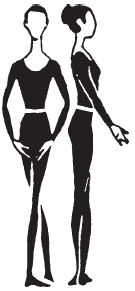 Руки вниз, округленные в локтевом и лучезапястном суставах ладонью вверх. Большой палец внутри ладониI – первая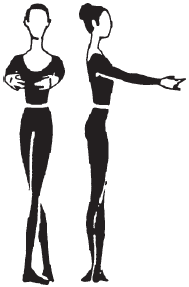 Руки вперед, округленные в локтевом и лучезапястном суставахII – вторая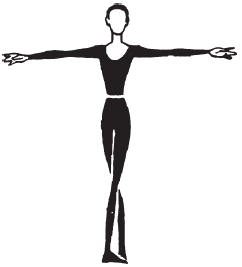 Руки вперед в стороны, округленные в локтевом и лучезапястном суставах ладонями внутрьIII – третья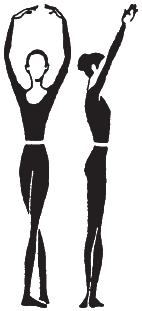 Руки вперед кверху, округленные в локтевом и лучезапястном суставах, ладонями внутрьВАРИАНТЫ ПОЛОЖЕНИЯ РУК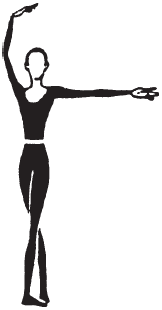 Правая рука в третьей позиции, левая рука во второй позиции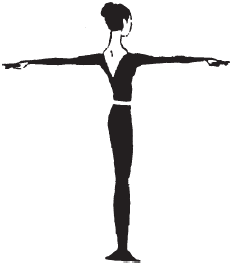 Правая рука вперед, ладонью вниз, левая рука назад, ладонью вниз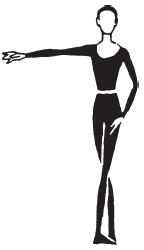 Правая рука во второй позиции, левая рука в подготовительной позиции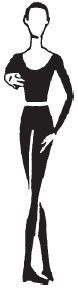 Правая рука в первой позиции, левая рука в подготовительной позиции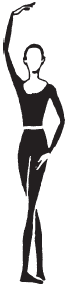 Правая рука в третьей, левая рука в подготовительной позицииПОЗИЦИИ НОГI – первая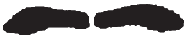 Сомкнутая стойка носки наружу. Пятки сомкнуты, носки наружу. Ноги расположены на одной линии с равномерным распределением центра тяжести по всей стопеII – вторая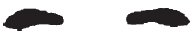 Широкая стойка ноги врозь носки наружу. Ноги расположены друг от друга на одной линии на расстоянии одной стопы с равномерным распределением центра тяжести между стопамиIII – третья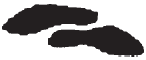 Правая приставлена к середине левой стопы (носки наружу)IV – четвертая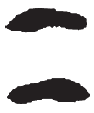 Стойка ноги врозь, правая перед левой (на расстоянии одной стопы) носки наружу (выполняется с обеих ног)V – пятая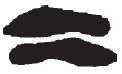 Сомкнутая стойка правая перед левой, носки наружу (правая пятка сомкнута с носком левой, выполняется с обеих ног)VI – шестая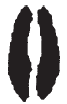 Сомкнутая стойка (пятки и носки сомкнуты)Обучение детей и отработка движений.    5.Итоги урока.Сегодня мы узнали об истории классического танца, разучили основную терминологию и позиции рук, ног в классическом танце. Наш урок подошел к концу.13. Современный танец  «Да здравствует сюрприз!»Музыка: Минков М.Слова: Энтин Ю.14. «Русский народный танец»Русский народный танец.Цель: Ознакомление детей с историей появления русского народного танца, его особенностями, разнообразием и красотой.Предполагаю решить следующие задачи :I. В обучении- знакомство с историей русского танца;- научить позициям и положениям ног в народном характерном танце;- развить умение внимательно слушать и слышать сообщаемую информацию, отвечать на вопросы;- научить основным рисункам русского хоровода.II. В воспитании- воспитывать любовь и уважение к прекрасному миру народного танцевального творчества;- воспитывать стремление, желание познавать и добиваться совершенства в исполнении народного танца.III. В развитии.- развивать творческие способности, внимание;- развивать творческую инициативу, фантазию;- развивать эстетический вкус, уважение к своей истории, к своему народу;- развивать коммуникативные навыки, уважение к сотрудникам и их деятельности.Методы и приемыПедагогические: объяснение, поощрение, разъяснение, напоминание, беседа, игровая мотивация, указание, показ образца, индивидуальная работа, рассказ педагога.Материалы и оборудование.Для педагога:- наглядный материал «Русские наряды», «Рисунки детского хоровода»;- магнитофон;- аудиозапись;- дидактический материал.Для учащихся:- коврик, спецобувь, спецодежда.Предварительная работа: Обучение упражнениям для развития наилучшего сокращения стопы, изучение позиций рук и ног в классическом танце.Словарная работа:Выворотность – раскрытие ноги в тазобедренных и голеностопных суставах.Подъём ноги – способность вытягивать пальцы ног до максимальной точки.План занятия.1.Организационный момент:- приветствия, проверка отсутствующих;- сообщение о теме занятия; - 3 мин.II.Основная частьРазминка. Шаг по кругу – 3 мин.- Игровая мотивация (I). Танец «Паровозик» - 2 мин;- Игровая мотивация (II) (появление девочек в русских костюмах, которые танцуют русский танец «Три подружки») – 3 мин.- беседа на тему « Разнообразие народных танцев и плясок в России» - 6 мин.- беседа на тему «Русский хоровод» - 4 мин.- показ основных рисунков русского хоровода – 12 мин- Игровая мотивация (III). Танец-игра «Паровозик» - 2 мин.Беседа на тему «Позиции и положения рук и ног в русском характерном танце» - 6 мин.III. Заключительная часть.- закрепление теоретических знаний по новой теме – 2 мин- анализ занятия педагогом, сообщение о будущей теме занятия – 2 мин.Итого: продолжительность урока 45 мин.Ход занятия.Педагог: Здравствуйте, дорогие ребята.Я очень рада новой встрече с вами. Я уверена, что сегодняшний день принесёт вам много нового, интересного и неожиданного. Сегодня мы с вами отправляемся в путешествие в прошлое – в мир русского народного танца. Ну а для того, чтобы подготовиться к пути, давайте приведем себя в форму и немножечко разогреемся. В пути нас ждет немало приятных трудностей, а чтобы их преодолеть нужно обязательно сделать маленькую разминку. Итак, вперёд.(Практическая деятельность учащихся, суставная гимнастика): Шаг по кругу, упражнения на середине зала для развития головы, шеи, кистей рук, упражнения у станка для развития амплитуды балетного шага, развития подъёма и подвижности стопы.Педагог: Молодцы ребята! Ну а теперь сооружаем наш волшебный паровоз времени и в путь (Танец-игра «Паровозик»)Педагог: Ну вот, кажется прибыли. (Звучит музыка, появляются девочки в русских костюмах и исполняют русский танец).Педагог: Ребята, вам понравился танец?Дети: – Да!!!Педагог: А теперь, я думаю, самое время познакомиться с русским народным творчеством поближе. Усаживайтесь поудобнее на свои коврики. А самое удобное положение для танцора, конечно же, на «выворотности»(дети садятся на нижнюю выворотнось, педагог начинает беседу)Русский народный танец является одним из наиболее распространенных и древних видов народного творчества. В танце народ передаёт свои мысли, чувства, настроения, отношение к жизненным явлениям.Трудно определить, сколько народных танцев и плясок бытует в России. Их просто невозможно сосчитать. Они имеют самые разнообразные названия:- по названию песни, под которую исполняются ( «А я на лугу», «Камаринская», « Ах вы сени»);- по количеству танцоров («Шестёра», «Семёрка», «Восьмёра», «Парная», «Непарочка»).- по персонажу, который изображается в пляске («Бычок», «Медведь», «Чиж», «Лебёдушка», «Рыбка»).И.С.Тургенев так описывал народную пляску «Рыбка»:«Плясал Иван удивительно, особенно «Рыбку». Грянет хор плясовую, парень выйдет на середину круга – да и ну вертеться, прыгать, ногами топать, а потом как треснется оземь – да и представляет движения рыбки, которую выкинули из воды сушь: и так изгибается и эдак, даже каблуки к затылку подводит…»Педагог: Ребята, а вы сможете так, каблуки к затылку подвести, ножками до лба достать?(Дети показывают упражнение «Рыбка»)Педагог: Молодцы! А какие ещё есть упражнения, которые помогают нам научиться гнуть спинку легко и просто?Дети: Улитка- Кошечка- МостикПедагог: Правильно. А как выполняются эти упражнения.(Демонстрация упражнений для развития гибкости спины)Педагог: Молодцы ! Но не будем отходить от темы. А ну-ка подскажите мне на чём я остановилась?Дети: На танце, который называется «Рыбка»Педагог: Да, верно. А если возьмём, например, танец «Лебёдушка», вам сейчас же представиться красивая русская девушка, в белом длинном платье с большими рукавами. А какие движения эта девушка будет выполнять в этом танце. Как вы думаете?Дети: Как птица. Махать крыльями.Педагог: Правильно.В русских танцах «Ленок», «Костеля», «Капустка» и многих других изображается труд, работа в поле, вышивание, ткание, шитье, и т.д.В пляске «Ленок» о выращивание льна плясуны в выразительных движениях показывают, как сеют лен, как полют, обрабатывают, превращают в пряжу и ткань и наконец шьют из него рубашки.Эти пляски можно было бы назвать игровыми или танцами-играми, поскольку в них очень ярко выражено игровое начало. Танцующие не просто выполняют движения, они ещё и играют, изображают какую-нибудь сцену, отображение их быта.Такие танцы всегда имеют основу и сюжет, они всегда содержательны. Ребята, а танец, который мы увидели в самом начале нашего путешествия имеет сюжет?Дети: Да!!!Педагог: А о чём этот танец?(Рассказ детей о своих впечатлениях от танца)Педагог: Наиболее простой формой русских танцев являются хороводы. Хоровод – массовое народное действо, объединяющее большое количество людей, непременная часть весенних и летних гуляний и больших празднеств. Обычно исполнялась хороводная песня. Участники гулянья, взявшись за руки, двигались по кругу в такт музыке.Движения им подсказывал текст песни. Например«Заинька, попляшиСеренький поскачи!»«А мы сеяли, сеяли ленок…» и т.д.Ребята, а в наше время на каких-нибудь праздниках исполняются хороводы?Дети: Да, в Новый год у ёлки.Педагог: Правильно, Хоровод – это самый древний вид русского танца, который дожил и до наших дней. Хоровод – Таней массовый, в котором могли принять участие все желающие.Хороводы весьма разнообразны в своих построениях, но все-таки наиболее типичной, начальной формой построения является круг. Часто можно встретить двойной круг - круг в круге, или два руга рядам, или большие круги и маленькие кружочки. Но движения хоровода не ограничиваются круговым рисунком. Каждый рисунок в хороводе имеет свое название: например: «круг», «воротца», «восьмёрка», «колонна», «корзиночка», «Шеен», «улитка», «Змейка, «звёздочка» и т.д.Давайте сейчас вместе с вами попробуем создать свой хоровод, и сделать некоторые основные фигуры.(Практическая деятельность учащихся, выполнение хороводных рисунков «круг», «воротца», «змейка», «корзиночка»)Педагог: Молодцы, ребята, замечательный у нас получился хоровод. Думаю нам уже пора возвращаться из путешествия домой. Где наш волшебный паровозик В путь (танец-игра «Паровозик»Педагог: Ну что ребята, наш первый урок из раздела «Русский характерный танец» подходит к концу, Осталась одна маленькая деталь, которую вы обязательно должны знать для того, чтобы дальше двигаться по этому направлению. Это позиции и положения рук и ног в русском танце. Но для начала давайте вспомним позиции рук и ног в классическом танце, которые вы уже знаете. (Практическая деятельность учащихся, демонстрация позиций рук и ног)Педагог: Хорошо, ребята. Молодцы. А вот в русском характерном танце позиций ног больше, чем в классическом. Существует I–ая позиция , I-ая обратная, II-ая позиция, II-ая параллельная, III-я позиция, IV-ая позиция, IV-ая параллельная, V–ая позиция, VI-ая позиция. К тому же положение стопы также разнообразно: подъем вытянут, подъём не вытянут (сокращен), подъём свободен, подъём скошен.Вот как много нового узнали вы сегодня на нашем занятии. Я надеюсь вам было интересно?Дети: - ДаПедагог: но это только первый шаг на пути к совершенству, Нам предстоит ещё много работать и многому научиться. Я попрошу вас не забывать выполнять все изученные упражнения дома, ведь только так, постоянным старанием и работой вы сможете достичь мастерства в исполнении танца.16. Тема занятия: «Испанский танец. Фламенко.».Цели: 1. Ознакомить обучающихся с историей возникновения танца Фламенко;           2. Знакомство с костюмами испанских танцев;           3. Обучить детей  элементами движений испанского танца “Фламенко”.Задачи: Образовательные: изучить историю возникновения испанского танца Фламенко; изучить основные элементы движений танца Фламенко. Развивающие: развивать танцевальные навыки, пластику движений, художественную выразительность в характере испанского танца, способствовать развитию творческих способностей детей ,развитие внимательности и собранности детей ; развитие музыкальности, чувства ритма, умения детей понимать язык танца. Воспитательная: воспитание  разносторонне  развитой  личности    посредством танца, воспитание у детей чувства прекрасного, воспитание  трудолюбия,  терпения, умения  достигать  поставленную цель.Оборудование: Зрительный ряд: изображения с танцовщицами Фламенко, видео «Танец «Фламенко», музыкальный материал : Дидюля – «Испанские мотивы», «Фламенко».. ТСО: музыкальный центр, ноутбук , проектор, экран для демонстрации видео .Тип занятия:  комбинированныйХод занятия:1. Приветствие2. Изучение нового материала.3. Повторение пройденного материала4.  Практическая часть.4.1.Разминка.4.2. Изучение элементов танца.4.3. Упражнения на расслабление. Дыхательные упражнения.5. Подведение итогов.1. Приветствие.Здравствуйте девочки,мальчики, а также гости и все присутствующие! Сегодня тема нашего занятия «Испанский танец — Фламенко». Хочу вас познакомить с костюмами фламенко. Расскажу историю происхождения этого танца, разучу с вами некоторые элементы фламенко.Изучение нового материала.Педагог:- Ребята что такое “Фламенко”? - Фламенко, это искусство народного танца и пения, зародилось в южной провинции Испании — Андалусии.Давайте с вами посмотрим исполнение этого танца.Педагог демонстрирует презентацию «Испанский танец. Фламенко.»Название «фламенко» исследователи толкуют по-разному.Родина искусства Фламенко происходит от латинского слова “огонь”. Народные андалусские танцы и песни якобы заслужили это название своим страстным “огненным” характером. Некоторые исследователи возводят это слово к названию птицы “фламинго” (по– испански “фламенго”). Повод для такого предположения дают костюмы танцоров, подчёркивающих стройность фигуры, а так же причудливость движений этой экзотической птицы. Но до сих пор не выяснено точное происхождение слова “фламенко”.Традиционно костюм танцовщицы фламенко — это облегающий верх и сильно расклешенная книзу длинная юбка (либо платье подобного силуэта). Крой может быть самым разным; важно, чтобы юбка облегала бедра, подчеркивая их движения во время танца, и в то же время была достаточно широкой, чтобы танцовщица могла свободно играть с ней. К низу обычно пришивается одна или несколько оборок, чтобы его утяжелить: тогда во время танца юбка создает эффектные волны и каскады. На плечи испанки накидывают легкую шаль с бахромой. Чтобы шаль не мешала и не падала во время танца, на груди ее скалывают брошью.Прическа также является частью костюма: волосы зачесывают назад и собирают в красивый узел, который украшается высоким гребнем или цветком. Гладкая прическа, открытые лоб, уши и шея — не случайный выбор: ничто не должно отвлекать зрителей от лица исполнительницы, ведь оно тоже «танцует», меняется, живет, создавая особый, неповторимый образ.Самый главный момент, от которого в буквальном смысле зависит каждый ваш шаг, — это обувь. Для полноценных занятий вам понадобятся туфли с достаточно широким устойчивым каблуком не выше пяти сантиметров и закрепленной пяткой (то есть не шпильки и не шлепанцы). Желательно, чтобы носок у вашей обуви был не острым и удлиненным, а приближенным к форме ноги. Подошва должна легко гнуться, чтобы вы могли свободно подняться на полупальцы.После просмотра презентации обучающиеся отвечают на вопросы педагога, закрепляя  материал. Педагог:Что означает слово «фламенко»?Символом какой страны он является?Назовите музыкальные инструменты, которые применяются при исполнении  фламенко.Вспомните характерный цвет танца.Практическая часть.Педагог:А сейчас мы перейдём к практической части нашего занятия.Разминка.Строевые упражнения (ходьба медленная, быстрая),повороты; бег под музыку, упражнения для рук , ног (элементы классического экзерсиса), упражнения на растяжку ; элементы хореографии.Изучение элементов танца «Фламенко».Движение “Плавный перевод руки”. Исходящее положение рук: левая– в 4-й позиции, правая – в подготовительном положении. Затакт – правая рука с опущенной кистью поднимается в сторону. Первая четверть – рука приходит во второе положение. Голова поворачивается к левому плечу.Вторая четверть – рука, округляясь в локте, поднимается в 3-ю позицию. Голова поворачивается к 1 –ой точке. Третья четверть – рука переводится предплечьем перед собой. Затем движением от локтя в сторону рука опускается в 1 – ую позицию. То же повторяется с левой руки. Движения руки должны находится в постоянном движении.Позиция 1. Округлённую правую руку поднять на высоту диафрагмы, кисть – чуть ниже левой груди, примерно в десяти сантиметра от корпуса. Левая рука находится сзади, чуть ниже пояса, в положении противоположном правой руки. Та же позиция со сменой рук: левая впереди, правая – сзади.Позиция 2. Поднять округлённую правую руку вперёд корпусом и выставить чуть – чуть вперёд так, чтобы, взглянув вверх. Можно было увидеть согнутую и слегка наклонённую вперед кисть, примерно в пятнадцати сантиметрах от головы. При этом левая рука – за спиной, в первой позиции. То же упражнение со сменой рук.Позиция 3. Округлённые руки – за спиной, чуть ниже пояса.Позиция 4. Округлённые руки – спереди, на высоте диафрагмы.Позиция 5. Округлённые руки подняты сантиметров на десять над головой (примерно как в классическом танце).Позиция 6. Округлённая правая рука поднята вверх, как во второй позиции, округлённая  левая – спереди, как в четвёртой позиции. То же упражнение со сменой рук.Педагог: А теперь переходим к движениям ног. Отбивание дроби (сападеадо).1 – ступ: глухой удар всей ступнёй.2 – полуп: удар передней частью ступни всеми пальцами одновременно для создания приглушенного звука.3 – пят: приглушенный удар приподнятой пяткой, которая опускается из предыдущего движения.4 – каб: сухой удар каблуком с приподнятой передней частью ступни.5 – нос: для создания острого ритма ударить носком, держа пятку приподнятой.6 – мед: так называемая “Метелка”, носок скользит как маятник, задевая пол, каблук земли не касается.7 – спуск: ступня с пятки опускается на пол.8 – шарк: шаркающий шаг. Подскок со скольженьями вперед на передний части ступни; заканчивая движения опустить пятку, т.е. (шарк – пят). Повторить движения чередуя(Педагог одновременно показывает на подставке туфлями, затем сама повторяет его. Показывает следующие движения. Упражнения по отбиванию простой и сложной дроби. Дети повторяют за педагогом.)Упражнение 1. Ударить всей ступней правой ноги, произведя глухой удар. То же самое левой ногой (ступ). Итак несколько раз поочередно то правой, то левой ногой.Упражнение 2. Дважды подряд ударить об пол всей ступней правой ноги (ступ – ступ). То же самое левой ногой (ступ – ступ). Повторить упражнение.Упражнение 3. Два удара подряд всей ступней правой ноги (ступ – ступ) и один удар всей ступней левой ноги (ступ). Повторить несколько раз, чередуя ноги. Муз. Размер 3/4.Упражнение 4. Сложная дробь: удар всей ступней правой ноги (ступ), два удара всей ступней левой ноги (ступ – ступ), и один удар всей ступней правой ноги (ступ). Повторить начиная с левой ноги, чередуя несколько раз, до тех пор пока не получится быстрая дробь.Упражнение 5. Сложная дробь: два удара всей ступней правой ноги (ступ – ступ), два – левой ногой (ступ – ступ) и один – правой ногой (ступ). Повторить упражнение начиная с левой ноги, потом с правой и т.д.Упражнение 6. сложная дробь: два удара всей ступней правой ноги (ступ – ступ), два – левой ногой (ступ – ступ), два правой ногой (ступ – ступ), и один – левой ногой (ступ).Упражнение 7. сложная дробь: два удара всей ступней правой ноги (ступ – ступ), два – левой ногой (ступ – ступ), два правой ногой (ступ – ступ), два левой ногой (ступ – ступ), и еще один удар правой ногой (ступ). Повторить упражнение начиная с левой ноги.Упражнение 8. Ударить всей ступней (ступ), затем приподняв каблуком левой ноги, ударить пяткой правой ноги (ступ – каб – пят). Повторить несколько раз.– Хорошо, а теперь мы соединим движения рук с движением ног под музыку. Не забываем показать характер.После выполнения всех движений под музыку делаем поклон. 17. «Цыганский танец»Цели:-      Воспитывать у детей интерес к творчеству.-      Развивать навыки импровизационного сольного и коллективного творчества при игре на народных и шумовых инструментах, сольного и коллективного танцевального исполнительского творчества, игрового творчества, используя современные методики и технологии О.П. Радыновой, Л.Р. Меркуловой, А. Перуновой, М.А. Михайловой и концепцию Карла Орфа.Музыкальный репертуар занятия:1.     «Ритмические упражнения» по схемам.2.     «Сыграй на ложках предложенный ритм».3.     Игра «Придумай ритм».4.     Соучастие в оркестровом исполнении «Вариации на темы русских народных песен».5.     «Танцевальная разминка в современных ритмах».6.     Музыкально-дидактическая игра «Угадай-ка».7.     Танцевальный конкурс: «Мордовский танец» (мордовская народная мелодия).«Сударушка» (русская народная мелодия).«Яблочко» Р. Глиэра.«Цыганский танец».Музыкальное сопровождение программы конкурса дополняется игрой на шумовых инструментах.Методические приемы: беседа, работа по схемам, работа с карточками по предложенному ритмическому рисунку, объяснение, словесные указания, показ ребенком, сравнение, сопоставление, анализ, поощрение, одобрение.Оборудование и материалы: ложки, схемы, мольберты, столы, фланелеграф, корона, пояс, заготовки для аппликации, портрет композитора, иллюстрации (Белка, Царевна Лебедь, Шмель, Богатыри), карточки к игре «Угадай-ка», орешки золотые в корзиночке, шумовые инструменты, магнитофон, проигрыватель, карточки с цифрами для жюри.Грамзаписи: «Белка», «Царевна Лебедь», «Полет шмеля», «Богатыри» Н.А. Римского-Корсакова.Аудиозаписи: «Вариации на тему русских народных песен» в исполнении оркестра народных инструментов.«Мордовский танец» (Любовь Князькова).Ход занятияМузыкальный руководитель. Ребята! Посмотрите, как много гостей пришло к нам на музыкальное занятие. Поприветствуем их.У вас хорошее настроение? Покажите, пожалуйста. Вот теперь я вижу, что у вас чудесное настроение.Сегодня мы с вами будем танцевать, играть на инструментах, слушать музыку и украшать аппликацией детали костюмов сказочных героев.На ложках хотите поиграть? Тогда давайте выполним несколько подготовительных упражнений. Посмотрите на эту схему, что это? Правильно, это ритмические упражнения для рук и ног. Давайте поработаем с ними.По схемам «Хлопай-топай» дети выполняют 3-4 ритмических упражнения.Музыкальный руководитель предлагает взять ложки и прохлопать ритмический рисунок, выложенный на фланелеграфе.Проводится игра на развитие творчества «Придумай ритм» (желающий ребенок играет на ложках придуманный ритм, все остальные дети повторяют его).Музыкальный руководитель хвалит детей и предлагает помочь музыкантам оркестра народных инструментов исполнить «Вариации на темы русских народных песен».Дети соучаствуют в оркестровом исполнении «Вариации на темы русских народных песен», стараются передать метрическую пульсацию, темп, динамику.Музыкальный руководитель. Такая веселая, задорная, зажигательная музыка получилась, потому что все постарались. Молодцы, ребята. Наверное, вам, как и мне, танцевать захотелось?Кто сегодня хочет провести «Танцевальную разминку»?Проводится «Танцевальная разминка в современных ритмах» (проводит желающий ребенок).Музыкальный руководитель обращает внимание на осанку детей, технику выполнения элементов движений, согласованность с музыкой, поощряет лучших, хвалит всех.Музыкальный руководитель.  А сейчас я предлагаю вам взять по четыре карточки для новой игры «Угадай-ка» и сесть на стульчики.Сегодня мы продолжим знакомство с музыкой великого сказочника, русского композитора-классика Н.А. Римского-Корсакова (обращает внимание на портрет композитора). Вот эти иллюстрации к каким музыкальным произведениям? (Показываются Белка, Царевна Лебедь, Богатыри, Шмель – дети называют музыкальные произведения.) Молодцы, ребята. А теперь будем узнавать звучащую музыку и не называть ее, а показывать карточку с соответствующей музыке картинкой, договорились? «Угадай-ка» - так называется эта игра.Проводится игра «Угадай-ка» на развитие музыкальной памяти и игровых навыков.Музыкальный руководитель хвалит детей, предлагает сравнить «Полет шмеля» и «Белку», «Царевну Лебедь» и «Богатырей».Музыкальный руководитель. Ребята! На прошлом занятии «Белочке» мы слепили орешки не простые, золотые. Может быть, сегодня украсим для Царевны – корону, а для Богатырей – пояс богатырский?Тогда за работу. Кто что хочет украшать?Дети, разделившись на подгруппы, выполняют аппликацию. Звучит музыка «Богатыри» и «Царевна Лебедь».Делается анализ выполненных работ, каждая сопоставляется с музыкальным образом, определяется сходство.Музыкальный руководитель. Ребята! Совсем скоро у нас в детском саду будет проводиться конкурс «Утренняя звезда». Кто из вас хотел бы в нем участвовать? Хорошо. Давайте сегодня проведем «танцевальный конкурс», который определит лучших танцоров группы. А чтобы было честно, выберем жюри, которое оценит ваши выступления (выбирается жюри).Программа танцевального конкурса:1.     «Мордовский танец» (все девочки).2.     «Сударушка» (танцевальный дуэт).3.     «Яблочко» (мальчик-солист).4.     «Цыганский танец» (все девочки)Исполняются танцы, с окончанием каждого номера члены жюри поднимают свои оценки, дети читают их вслух. Членам жюри можно подыгрывать на шумовых инструментах во время выступления конкурсантов. Проводится итог занятия.18.  «Путешествие по странам»Цель:    продолжать знакомить детей с жизнью, культурой,  бытом, изобретениями народов разных стран.Задачи:Закреплять знания детей о таких странах как: Россия, Китай, Австрия, Индия, Австралия, Бразилия, Канада,  Италия; Египет.Закреплять названия континентов: Евразия, Австралия, Африка, Южная Америка, Северная Америка.Продолжать знакомить детей  с  географической картой мира.Воспитывать  у детей интерес, уважение к культуре разных народов.Вызвать у детей интерес и любознательность к дальнейшему познанию мира.Вызвать у детей положительный настрой, обогатить новыми яркими впечатлениями.Воспитывать чувство гордости за свою страну.Предварительная работа:Знакомство детей с жизнью, бытом, традициями, культурой народов разных  стран в  совместной деятельности, на занятиях.Чтение сказок разных народов.Работа с энциклопедиями.Географические сказки.Рассматривание иллюстраций.Работа с картой мира.Народные игры.Настольно – печатные игры.Слушание музыкальных произведений.Просмотр мультипликационных фильмов.Беседы.Посещение музеев.Продуктивная деятельность.Стихи, загадки, ребусы.Театрализованная деятельность.«Уроки географии для малышей»  (аудио)Фотоматериалы  путешествий, мест отдыха.Оборудование:  Мольберт, магнитная карта,  флаги государств, магнитные фишки, коврики – 4шт., шарфы – 6 шт., обруч,  попона – 2 шт.,  модули,  большие мячи -2шт.,  мячи среднего размера – 2шт.,  ворота -2шт.,  клюшки – 2шт.,  шайбы – 2шт.Демонстрационный материал: Предметы  быта, изделия  декоративно - прикладного  искусства, игрушки – символы, продукты, муляжи.Примечание:                                        В зале на столах (по количеству стран) разложены: предметы  быта, декоративно - прикладного  искусства, игрушки – символы, продукты, муляжи, спортивный инвентарь, иллюстрации, фотографии  – мини экспозиция каждой страны.                    Сценарий тематического вечера досуга                   «Путешествие по странам и континентам»Дети входят в зал под муз. сопровождение (фонограмма), садятся полукругом на стульчики.Ведущий.  Все люди на Земле любят праздники, игры, развлечения.  Недавно    народы многих   стран встречали Новый год. В каждой стране есть свои обычаи, традиции отмечать праздники, свои  народные игры.Все люди на земле любят путешествовать. И мы с вами отправимся в игровое путешествие по странам и континентам.- На каком транспорте можно путешествовать?  (На самолёте, пароходе, автобусе, машине,  поезде, верблюде, оленях, воздушном шаре…)Начнём путешествие с нашей страны.- Как называется наша страна? (Россия)В каждой стране есть государственные символы, по которым узнают страну. Это  - флаг, герб, гимн.- Найдите среди флагов разных стран  флаг России  (картинки с изображением флагов  6 стран).- Как вы узнали, что это флаг России?    (три цвета: синей, белый, красный - триколор, располагаются полосы по горизонтали, верхний цвет- синий, по середине - белый, внизу- красный)- На каком континенте находится наша страна?    (Евразия)- Найдите  на карте мира Россию и отметьте  фишкой нашу страну.В каждой стране есть государственные и не государственные символы, по которым можно догадаться, как называется эта страна.- Какие не государственные символы вы знаете?     (матрёшка, балалайка, берёзка, валенки, лапти, медведь)- Как называется главный  город  нашей страны?    (Москва)- Как еще называют главный город?  (столица)Стихотворение  (читает  ребенок)СтолицаЕсть в каждой стране город главный,Большой он, важный и славный.Зовется город столицей.Не знать ее не годится!- Как называется город, в котором мы живём?   (Санкт – Петербург)И так, мы начинаем наше путешествие из Росси, из города -   Санкт – Петербург.На Руси очень любили водить хороводы. Это народная игра. Давайте и мы заведём с вами хоровод.Русский хоровод (фонограмма)На машине мы отправляемся в страну Китай (под фонограмму «едем намашине» - имитация движения, по ходу можно спросить у детей, на какой марке машины они едут).- На каком континенте находится страна Китай?  (Евразия, отмечаем фишкой на карте)- Что вы знаете о Китае?  (одежда, блюда, посуда, отличия от европейцев, изобретения: зонтик, фейерверки, бумага, великая китайская стена, священный дракон, родина риса, панда…)- Как называются люди, живущие в Китае? (китайцы) Китай – родина риса, одно из любимых блюд китайцев – рис. Выращивают его на болотистых полях, где очень много воды. Когда приходит время собирать рис, нужно уметь пройти по заболоченной почве.Китайские дети любят играть в игру, которая похожа на нашу игру  «С кочки на кочку». Хотите в неё поиграть?Игра «С кочки на кочку»»Дальше мы отправляемся на поезде в страну  - Австрию.(под фонограмму едем на поезде – имитация движения)- На каком континенте находится Австрия?   (Евразия, отмечаем фишкой на карте)- Что вы знаете об Австрии?   (горы Альпы, пастбища коров, шоколад «Альпингольд», горнолыжные курорты).В Австрии жил и работал великий композитор  Иоганн Штраус, он написал много вальсов. Его называют – король вальсов. Столица Австрии – Вена.Девочки станцуют  «Вальс цветов»  муз. И.Шраус  (фонограмма)Следующая страна нашего путешествия – Индия.  Полетим туда на самолёте. (Отмечаем фишкой на карте)- Что вы знаете об Индии?  (родина чая, слоны, расписывают  слонов на праздники, слон – домашнее животное в поселениях, одежда женская – сари, Индийский океан).-  Как называют людей, живущих в Индии?  (индусы)Загадка.                                                  Уши – словно две тарелки,                                Хобот – целая труба.                                Как гора, огромен он –                                Добрый, мудрый, серый ….(слон)Дети в Индии любят слонов, любят изображать слонов, играть в игры, где герои – слоны. Есть интересная игра индийских детей, называется -  «Погонщики слонов». Хотите научиться в неё поиграть?Игра «Погонщики слонов»Из жаркой Индии на «лодке – каноэ плывём» в Австралию.(находим на карте, отмечаем;  под фонограмму дети имитируют плавание на каноэ)- Что вы знаете об Австралии?   (страна – континент, самый маленький континент, родина кенгуру, страусов, медведей коала)Австралийские дети любят изображать кенгуру, они так высоко и далеко прыгают.Хотите поиграть, попрыгать как кенгуру?Игра «Кенгуру»На пароходе поплывём в Африку  (дети находят на карте, отмечают фишкой, пальчиковая гимнастика «Пароход»)- Африка, это страна или континент?   (континент)В Африке много стран, мы посетим страну – Египет.- Что вы знаете об Африке?  (жара, мало дождей, африканские животные, быт людей, цвет кожи…).- Как называют людей, живущих в Африке? (африканцы)Африканские дети любят изображать животных. У них есть игра «Угадай, кто это?», она похожа на игру «Море волнуется».Давайте поиграем в  игру, «Угадай, кто «Я»?»Из Африки летим на следующий континент. Я найду его на карте, а вы назовите его.  ( Южная Америка)В южной Америке много стран, мы посетим Бразилию- Что вы знаете о Бразилии?  (родина кофе, футбола,  каждый год проходят красочные карнавалы).Футбол, любимая игра бразильских детей. Они не только играю в футбол, но любят разные игры с мячами.Поиграем и мы в игру «Передай мяч».Из  Южной Америки на большом лайнере плывем в Северную Америку, в страну – Канада (отмечаем на карте, под фонограмму имитируем купание в бассейне на лайнере)Канада – родина хоккея с шайбой. Хоккей – мужской вид спорта. Мальчики любят в него играть.Наши мальчики покажут, какие они ловкие и умелые и посоревнуются в игре «Забей шайбу в ворота».Игра – эстафета «Забей шайбу в ворота».Наше путешествие продолжается, и мы летим в Евразию, в страну Италия  (отмечаем на карте фишкой).- Что вы знаете об Италии?    (изобрели градусник, макароны – спагетти, пиццу).Это древнее государство. В нём много старых, древних построек. Они  очень прочные, поэтому сохранились до сих пор.Давайте поиграем  в строителей. Построим из модулей постройку и дадим ей название.Игра «Придумываем, строим»  (игра – эстафета с модульным конструктором)- Как называется ваша постройка?  (дети дают название)- Какие детали конструктора вы использовали в строительстве?   (кубы, призмы, бруски, цилиндры, полуцилиндры, конусы, кирпичи, пластины)Наше путешествие подходит к концу. Мы возвращаемся в Россию.Ребенок читает:     Сторона родимая-                                 Реки и моря,                                 Полюшко широкое,                                 Русская земля.Песня «У моей России длинные косички».Наше путешествие закончилось.  Понравилось вам оно?Путешествуя по разным городам и странам, люди привозят  оттуда сувениры.  В  подарок о нашем путешествии примите - сувениры.(раздача открыток, магнитов с видами стран мира)Ребенок читает:      Детский сад, детский сад –                                 Дом,   любимый для ребят.                                 Рассказали  мы  о том,                                 Как  в нем  весело живём.          Уход под музыку.                      Игры,  используемые на вечере досуга:Подвижная игра – эстафета «Кенгуру»Участники строятся у стартовой линии. По определенному сигналу участники начинают скакать на двух ногах  зажав большой мяч между ног. Побеждает участник, раньше всех закончивший прыжки. Если мяч выпадет, его следует подобрать и с этого же места продолжать прыгать.(в данном мероприятии выбираются по 2 ребенка в каждую команду)Подвижная игра «С кочки на кочку»На полу раскладываются небольшом расстоянии друг от друга островки «кочки» из ковралина. По сигналу дети из 2 команд начинают перебегать с «кочки на кочку». Если участник наступил  ногами на пол, а не на «кочку», он продолжает игру с места, где оступился.(в данном мероприятии выбираются по 2 ребенка в каждую команду)Игра – эстафета «Придумываем, строим»Дети делятся на 2 команды.  Обговаривают (договариваются), что они будут строить. Придумывают название постройки. По определенному сигналу берут деталь модульного конструктора, добегают до места строительства, кладут деталь, возвращаются на место старта, передавая эстафету следующему участнику команды.И т.д. Последний участник команды достраивает постройку, дает ей название, рассказывает, какие детали строительного конструктора использовали при строительстве.Игра «Передай мяч»Участники игры, стоя в кругу, передают мяч по цепочке друг другу на вытянутых руках над головой. Игра проводится в медленном темпе, а затем в быстром.Игра «Угадай, кто «Я»?»Дети под музыку выполняют различные движения. После окончания музыки останавливаются «замирают» в определенном положении, изображая животного жарких стран. Один участник игры (выбранный считалочкой) угадывает, какого животного изобразили дети.Игра – эстафета «Погонщики слонов» (с модульным конструктором)(в данном мероприятии выбираются по 4 ребенка в каждую команду)Участвуют  по 2 ребенка в каждой команде. Один ребенок – «погонщик», второй ребенок – «слон». Ребенок – «слон» становится на четвереньки, ему накидывают на спину попону (накидку) и ставят на спину деталь  модульного конструктора (призма), можно устойчивую легкую игрушку. Второй ребенок – «погонщик» стоит рядом со «слоном».На определенный сигнал, «слон» начинает передвигаться на четвереньках с ношей на спине до определенного места – финиша.  «Погонщик» сопровождает «слона» и если ноша (игрушка ) падает на пол, поднимает и устанавливает её на спину «слону». Побеждает тот, кто первым дойдет до финиша. Игра – эстафета «Забей мяч в ворота»(в данном мероприятии выбираются по 2 ребенка в каждую команду)На месте финиша устанавливают детские пластмассовые  ворота. На старте игрок с клюшкой и шайбой.  По сигналу, игроки  передвигая  шайбу по полу доводят до ворот и забрасывают её в ворота. Достают шайбу из ворот, добегают до следующего игрока эстафеты и передают ему клюшку и шайбу. Эстафета продолжается. Выигрывает команда первая закончившая эстафету.№ппСодержаниеДеятельностиДвижения соответствуют характеру музыкиДвижения соответствуют характеру музыкиДвижения соответствуют характеру музыкиВладеет понятиями круг,колонна,линияВладеет понятиями круг,колонна,линияВладеет понятиями круг,колонна,линия№ппСодержаниеДеятельностингкгкгнгнгкгФИ ребенка123456Общее количество детей№ппСодержаниеДеятельностиДвижения соответствуют характеру музыкиДвижения соответствуют характеру музыкиДвижения соответствуют характеру музыкиВладеет понятиями круг,колонна,линияВладеет понятиями круг,колонна,линияРазвито чувстворитмаРазвито чувстворитмаРазвито чувстворитма№ппСодержаниеДеятельностингнгкгнгкгнгнгкгФИ ребенка123456Общее количество детей№ппСодержаниеДеятельностиДвижения соответствуют характеру музыкиДвижения соответствуют характеру музыкиВладеет понятиями круг,колонна,линияВладеет понятиями круг,колонна,линияРазвито чувстворитмаРазвито чувстворитмаДействует синхронно и выразительно в группеДействует синхронно и выразительно в группеВыполняет рисунок танца самостоятельно без ошибокВыполняет рисунок танца самостоятельно без ошибокПроявляет творческие способностиПроявляет творческие способности№ппСодержаниеДеятельностингкгнгкгнгкгнгкгнгкгнгкгФИ ребенка123456Общее количество детейнг-начало годакг-конец годанг-начало годакг-конец годанг-начало годакг-конец годанг-начало годакг-конец годанг-начало годакг-конец годанг-начало годакг-конец годанг-начало годакг-конец годанг-начало годакг-конец годанг-начало годакг-конец годанг-начало годакг-конец годанг-начало годакг-конец годанг-начало годакг-конец годаГруппаПродолжительностьКоличество в неделюКоличествов годФормы промежуточной аттестации Средняя группа20 мин.272Концерты.Открытые занятияСтаршая группа25 мин.272Концерты.Открытые занятияПодготовительнаяк школе группа30 мин.136Концерты.Открытые занятия.Участие в городских конкурсах Период прохожденияматериалаПеречисление тем Количествочасов     ИтоговыемероприятияКол-вочасов   СентябрьТема 1. Диагностика уровня музыкально-двигательных способностей детей на начало года.Тема 2. Осенний листопад.-Познакомить детей с понятиями «осень», «осенние листочки», «осенний листопад».-Расширять знания детей о понятиях «танец», «ориентировка в пространстве», «ровная спина», «носик смотрит прямо».-Учить первичным навыкам «находить свое место на краю ковра», «двигаться по краю ковра».8     Осеннийпраздник       1    ОктябрьТема 1. Диагностика уровня музыкально-двигательных способностей детей на начало года.Тема 2. Осенний листопад.-Познакомить детей с понятиями «осень», «осенние листочки», «осенний листопад».-Расширять знания детей о понятиях «танец», «ориентировка в пространстве», «ровная спина», «носик смотрит прямо».-Учить первичным навыкам «находить свое место на краю ковра», «двигаться по краю ковра».            4     Осеннийпраздник       1     НоябрьТема 3. Заводные султанчики.-Познакомить детей с понятиями «зима», «зимние праздники».-Расширять знание детей о понятиях «линии», «повороты, выпады вправо и влево».-Учить движения хороводного шага, держась за руки и соблюдая правильную форму круга.4ПраздникНового года1    ДекабрьТема 3. Заводные султанчики.-Познакомить детей с понятиями «зима», «зимние праздники».-Расширять знание детей о понятиях «линии», «повороты, выпады вправо и влево».-Учить движения хороводного шага, держась за руки и соблюдая правильную форму круга.3ПраздникНового года1ЯнварьТема 4. У мамы – кошечки.-Познакомить детей с понятиями «весна», «мамин праздник».-Учить передавать характер, мимику, пластику, воображение, через движения с сюжетным наполнением танца.-Расширять имитационные знания о понятиях «кошечка точит коготки», «умывается», «ползает», «виляет хвостиком», «болтает ножками».4Праздник8 марта1ФевральТема 4. У мамы – кошечки.-Познакомить детей с понятиями «весна», «мамин праздник».-Учить передавать характер, мимику, пластику, воображение, через движения с сюжетным наполнением танца.-Расширять имитационные знания о понятиях «кошечка точит коготки», «умывается», «ползает», «виляет хвостиком», «болтает ножками».3Праздник8 марта1МартТема 5. Пестрые ленточки.-Развивать музыкально-ритмическую координацию движений, способность выразительно двигаться в соответствии с характером музыки, используя предметы.-Расширять умение перестраиваться из большого круга в маленький и наоборот, не держась за руки.-Учить детей движением в работе с лентой: «поочередное поднятие рук», «круговые движения рук», «змейка», «водопад».            4Весеннийпраздник1АпрельТема 5. Пестрые ленточки.-Развивать музыкально-ритмическую координацию движений, способность выразительно двигаться в соответствии с характером музыки, используя предметы.-Расширять умение перестраиваться из большого круга в маленький и наоборот, не держась за руки.-Учить детей движением в работе с лентой: «поочередное поднятие рук», «круговые движения рук», «змейка», «водопад».                3Весеннийпраздник1Май Тема 6. Любимые танцы.-Повторение и закрепление пройденного за учебный год материала.-Способствовать формированию настойчивости, выдержки в достижении результатов на занятиях хореографией.-Учиться музыкально, выразительно и эмоционально передавать характерные движения в танце.Тема 7. Диагностика уровня музыкально-двигательных способностей детей.               3               Показ               годового                      занятия                 1Период прохожденияматериалаПеречисление тем теорияКол-вочасовПеречисление тем практика    Итоговые мероприятияКол-во  часовСентябрьТема1. «Диагностика уровня музыкально-двигательных способностей детей на начало года. Тема 2. «Культура поведенияна занятиях хореографии»4 «Волшебная осень»«Путешествие восенний лес»1ОктябрьТема 3. «Культураповеденияв театре»4 «Волшебная осень»«Путешествие восенний лес»1НоябрьТема 4.«Танцевальное искусство»4 «Волшебная осень»«Путешествие восенний лес»1ДекабрьТема 5.«Видыхореографии»4Тема 2.«Здравствуй,гостья-зима!»«Новогодняясказка»1ЯнварьТема 6.«Сюжетный танец»4Тема 2.«Здравствуй,гостья-зима!»«Новогодняясказка»1ФевральТема 7.«Народный танец»4Тема 2.«Здравствуй,гостья-зима!»«Новогодняясказка»1МартТема 8.«Бальный танец»4Тема 4.«В гостик весне»«Весенняя капель»1АпрельТема 9.«Историко  – бытовой танец»                 4Тема 4.«В гостик весне»«Весенняя капель»1        МайТема 10.«ТанцевальныйВоскресенск»                 4Тема 5.«Здравствуй,лето!»«Деньгорода»      1Период прохожденияматериалаПеречисление тем теорияКоличествочасовПеречисление тем практика    Итоговые мероприятияКол-во  часовСентябрьТема1. «Диагностика уровня музыкально-двигательных способностей детей на начало года. Тема 2. «Бальный танец»2Тема 1.«Волшебная осень»«Золотая осень»1ОктябрьТема 3. «Классический танец» 24Тема 1.«Волшебная осень»«Золотая осень»1НоябрьТема 4.«Историко – бытовой танец»4Тема 1.«Волшебная осень»«Золотая осень»1ДекабрьТема 5.«Современный танец»4Тема 2.«Здравствуй,гостья-зима!»«Новогодний карнавал»1ЯнварьТема 6.«Танцы народов мира»4Тема 2.«Здравствуй,гостья-зима!»«Новогодний карнавал»1ФевральТема 7.«Русский народный танец»4Тема 2.«Здравствуй,гостья-зима!»«Новогодний карнавал»1МартТема 8.«Испанский танец»4Тема 4.«В гостик весне»«Весна стучится в окна»1АпрельТема 9.«Цыганский танец»                 4Тема 4.«В гостик весне»«Весна стучится в окна»1        МайТема 10.«Путешествие по странам»                 4Тема 5.«Здравствуй,лето!»«Выпуск детей в школу»      1Начало учебного года01.09.  2019г.Продолжительность учебного года в (неделях)36 недельПродолжительность учебных  недель в месяц 4  недели Продолжительность занятий в неделю, в месяц 2 занятия 8 занятий в месяц Количество учебных часов 72 Окончание учебного года31.05.2020 г.Летний оздоровительный период01.06.2020г. -31.08.2020 г.Основные частиОсновные задачиОсновные средстваМетодические особенностиВводная частьОрганизация группы; повышенное внимание и эмоциональное состояние; умеренное разогревание организмаСтроевые упражнения, прыжки, короткие танцевальные комбинации.Продолжительность определяется задачами и содержанием занятия, составом занимающихся.10-15% общего времениОсновная частьРазвитие и совершенствование основных физических качеств; формирование правильной осанки; воспитание творческой активности; изучение и совершенствование движений танца иего элементов; обработка композицийУпражнения на силу, растягивание и расслабление; хореографические упражнения; элементы современного танца, танцевальные композиции; постановочная работа.На данную часть занятия отводится 75-85% общего времени. Порядок решения двигательных задач в этой части строится с учетом динамики работоспособности детей. Разучивание и корректировка новых движений проис ходит в начале основной части, в конце обработка знакомого материалаЗаключительная частьПостепенное снижение нагрузки; краткий анализ работы, подведение итоговСпокойные танцевальные шаги и движения;упражнения на расслабление;плавные движения руками;знакомые танцы,исполнение которых доставляет детям радость, дыхательные упражненияНа эту часть отводится 5-10% общего времени. Проводится краткий анализ достигнутых  на занятии успехов в выполнении движений, что создает у детей чувство удовлетворения и вызывает желание совершенствоваться. Советы по поводу недостаточно освоенных движений помогает сосредоточить на них внимание на следующем занятиимесяц1 неделя2 неделя3 неделя4 неделяСЕНТЯБРЬЗанятие 1.Вводное занятие.Диагностика уровня музыкально-двигательных способностей детей на начало года.Занятие 2.1. Разминка.2. Дыхательная гимнастика «Ладошки».3. Игровой стретчинг «Качалочка», «Лодочка». 4. Музыкально-ритмическая композиция «Марш» Г. Свиридова.5. Игровой самомассаж, релаксация.Занятие 3.1. Разминка.2. Дыхательная гимнастика «Ладошки».3. Игровой стретчинг «Качалочка», «Лодочка».4. Музыкально-ритмическая композиция «Марш»Г. Свиридова.5. Музыкальная игра «Заинька-зайка» С.Насауленко.6. Игровой самомассаж, релаксация.Занятие 4.1. Разминка.2. Дыхательная гимнастика «Ладошки».3. Игровой стретчинг «Качалочка», «Лодочка».4. Музыкально-ритмическая композиция «Марш» Г. Свиридова.5. Музыкальная игра «Заинька-зайка» С.Насауленко.6. Игровой самомассаж, релаксация.ОКТЯБРЬЗанятие 5.1. Разминка (бодрый и спокойный шаг, легкий бег, ходьба на носках и пятках).2. Дыхательная гимнастика «Погончики».3. Игровой стретчинг «Кошечка», «Достань мяч».Занятие 6.1. Разминка (бодрый и спокойный шаг, легкий бег, ходьба на носках и пятках)2. Дыхательная гимнастика «Погончики»3. Игровой стретчинг «Кошечка», «Достань мяч»4. Музыкально-ритмическая композиция «Цыплята» азерб.нар.мел.Занятие 7.1. Разминка (бодрый и спокойный шаг, легкий бег, ходьба на носках и пятках).2. Дыхательная гимнастика «Погончики».3. Игровой стретчинг «Кошечка», «Достань мяч».4. Музыкально-ритмическая композиция «Цыплята» азерб.нар.мел.5. Музыкальная игра «Курочки и петушок» С.Насауленко.6. Игровой самомассаж, релаксация.Занятие 8.1. Разминка (бодрый и спокойный шаг, легкий бег, ходьба на носках и пятках).2. Дыхательная гимнастика «Погончики».3. Игровой стретчинг «Кошечка», «Достань мяч».4. Музыкально-ритмическая композиция «Цыплята» азерб.нар.мел.5. Музыкальная игра «Курочки и петушок» С.Насауленко.6. Игровой самомассаж, релаксация.НОЯБРЬЗанятие 9.1. Разминка (шаг с носка, прямой галоп).2. Дыхательная гимнастика «Насос».3. Игровой стретчинг «Колобок», «Паровозик».Занятие 10.1. Разминка (шаг с носка, прямой галоп).2. Дыхательная гимнастика «Насос».3. Игровой стретчинг «Колобок»«Паровозик»4. Музыкально-ритмическая композиция «Чунга-Чанга»В. Шаинского.Занятие 11.1. Разминка (шаг с носка, прямой галоп).2. Дыхательная гимнастика «Насос».3. Игровой стретчинг «Колобок»«Паровозик»4. Музыкально-ритмическая композиция «Чунга-Чанга»В. Шаинского.5. Музыкальная игра «Обезьянки и тигр» С.Насауленко6. Игровой самомассаж, релаксация.Занятие 12.1. Разминка (шаг с носка, прямой галоп).2. Дыхательная гимнастика «Насос».3. Игровой стретчинг «Колобок»«Паровозик»4. Музыкально-ритмическая композиция «Чунга-Чанга»В. Шаинского.5. Музыкальная игра «Обезьянки и тигр» С.Насауленко6. Игровой самомассаж, релаксация.ДЕКАБРЬЗанятие 13.1. Разминка.2. Дыхательная гимнастика.3. Партерная гимнастика.4. Исполнение музыкально-ритмических композиций по желанию детей.Занятие 14.Подготовка к контрольному итоговому занятию.Занятие 15.Подготовка к контрольному итоговому занятию.Занятие 16.Итоговое контрольное занятие.ЯНВАРЬЗанятие 17.1. Разминка (шаг с носка, боковой галоп).2. Дыхательная гимнастика «Погреемся».3. Игровой стретчинг «Растяжка ног», «Карусель».4. Игровой самомассаж, релаксация.Занятие 18.1. Разминка (шаг с носка, боковой галоп).2. Дыхательная гимнастика «Погреемся».3. Игровой стретчинг «Растяжка ног», «Карусель».4. Музыкально-ритмическая композиция«Куклы и Мишки»Д. Кабалевского.5. Игровой самомассаж, релаксация.Занятие 19.1. Разминка (шаг с носка, боковой галоп).2. Дыхательная гимнастика «Погреемся».3. Игровой стретчинг «Растяжка ног», «Карусель».4. Музыкально-ритмическая композиция«Куклы и Мишки»Д. Кабалевского .5. Музыкальная игра «Медведь и пчелы» С. Насауленко.6. Игровой самомассаж, релаксация.Занятие 20.1. Разминка (шаг с носка, боковой галоп).2. Дыхательная гимнастика «Погреемся».3. Игровой стретчинг «Растяжка ног», «Карусель».4. Музыкально-ритмическая композиция«Куклы и Мишки»Д. Кабалевского .5. Музыкальная игра «Медведь и пчелы» С. Насауленко.6. Игровой самомассаж, релаксация.ФЕВРАЛЬЗанятие 21.Разминка (шаг с высоким подниманием бедра, поскоки).2. Дыхательная гимнастика «Кошка».3. Музыкально-ритмическая композиция«Танцуйте сидя» Б. Савельева.4. Игровой самомассаж, релаксация.Занятие 22.Разминка (шаг с высоким подниманием бедра, поскоки).2. Дыхательная гимнастика «Кошка».3. Игровой стретчинг «Коробочка».4. Музыкально-ритмическая композиция«Танцуйте сидя» 5. Игровой самомассаж, релаксация.Занятие 23.Разминка (шаг с высоким подниманием бедра, поскоки).2. Дыхательная гимнастика «Кошка».3. Игровой стретчинг «Коробочка» .4. Музыкально-ритмическая композиция«Танцуйте сидя» Б. Савельева.5. Музыкальная игра «Медведь и пчелы»С. Насауленко. 6. Игровой самомассаж, релаксация.Занятие 24.1. Разминка (шаг с высоким подниманием бедра, поскоки).2. Дыхательная гимнастика «Кошка».3. Игровой стретчинг «Коробочка» .4. Музыкально-ритмическая композиция«Танцуйте сидя» Б. Савельева.5. Музыкальная игра «Медведь и пчелы»С. Насауленко. 6. Игровой самомассаж, релаксация.МАРТЗанятие 25.1. Разминка (шаг с высоким подниманием бедра, поскоки).2. Дыхательная гимнастика «Обними плечи».3. Игровой стретчинг «Корзиночка». 4. Музыкально-ритмическая композиция «Найди себе пару» М. Спадавеккиа.Занятие 26.1. Разминка (шаг с высоким подниманием бедра, поскоки).2. Дыхательная гимнастика «Обними плечи».3. Игровой стретчинг «Корзиночка». 4. Музыкально-ритмическая композиция «Найди себе пару» М. Спадавеккиа.5. Музыкальная игра «Аист и лягушки»С. Насауленко.Занятие 27.1. Разминка (шаг с высоким подниманием бедра, поскоки).2. Дыхательная гимнастика «Обними плечи».3. Игровой стретчинг «Корзиночка». 4. Музыкально-ритмическая композиция «Найди себе пару» М. Спадавеккиа.5. Музыкальная игра «Аист и лягушки»С. Насауленко.6. Игровой самомассаж, релаксация.Занятие 28.1. Разминка (шаг с высоким подниманием бедра, поскоки).2. Дыхательная гимнастика «Обними плечи».3. Игровой стретчинг «Корзиночка». 4. Музыкально-ритмическая композиция «Найди себе пару» М. Спадавеккиа.5. Музыкальная игра «Аист и лягушки»С. Насауленко.6. Игровой самомассаж, релаксация.АПРЕЛЬЗанятие 29.1. Разминка (шаг с высоким подниманием бедра, поскоки).2. Дыхательная гимнастика «Ушки».3. Игровой стретчинг  «Березка», «Мостик».4. Музыкально-ритмическая композиция «Песенка о лете» Е. Крылатова.Занятие 30.1. Разминка (шаг с высоким подниманием бедра, поскоки).2. Дыхательная гимнастика «Ушки».3. Игровой стретчинг  «Березка», «Мостик».4. Музыкально-ритмическая композиция «Песенка о лете» Е. Крылатова.Занятие 31.1. Разминка (шаг с высоким подниманием бедра, поскоки).2. Дыхательная гимнастика «Ушки».3. Игровой стретчинг  «Березка», «Мостик».4. Музыкально-ритмическая композиция «Песенка о лете» Е. Крылатова.5. Музыкальная игра «Барашки и волк»С. Насауленко.6. Игровой самомассаж, релаксация.Занятие 32.1. Разминка (шаг с высоким подниманием бедра, поскоки).2. Дыхательная гимнастика «Ушки».3. Игровой стретчинг  «Березка», «Мостик».4. Музыкально-ритмическая композиция «Песенка о лете» Е. Крылатова.5. Музыкальная игра «Барашки и волк»С. Насауленко.6. Игровой самомассаж, релаксация.МАЙЗанятие 33.Подготовка к контрольному итоговому занятию.Занятие 34.Подготовка к контрольному итоговому занятию.Занятие 35.Итоговое контрольное занятие.Занятие 36.Диагностика уровня музыкально-двигательных способностей детей.месяц1 неделя2 неделя3 неделя4 неделяСЕНТЯБРЬЗанятие 1.Вводное занятие.Тема «Диагностика уровня музыкально-двигательных способностей детей на начало года».Занятие 2.Тема «Культура поведения на занятиях хореографии»:- познакомить детей с правилами и манерой поведения;- с формой одежды и прической;- с отношениями между мальчиками и девочками.«Танец с осенними листьями и зонтиками»М. Ленграна.Занятие 3.Упражнения на ориентировку в пространстве:положение прямо (анфас), полуоборот, профиль.Положения и движения ног: позиции ног (выворотные); relleve  по 1,2,3 позициям.«Танец с осенними листьями и зонтиками»М. Ленграна.Занятие 4.Упражнения на ориентировку в пространстве: квадрат.Положения и движения ног: sotte по 1,2.6, sotte в повороте (по точкам зала).«Танец с осенними листьями и зонтиками»М. Ленграна.ОКТЯБРЬЗанятие 5.Тема 3. «Культураповедения в театре».- Познакомить детей с культурой и правилами поведения при посещении театров.Положения и движения ног: demi – plie по 1,2,3 позициям; сочетание маленького приседания и подъема на полупальцы, шаги на полупальцах с продвижением вперед и назад.Танцевальная композиция «Осенний парк» Е. Доги.Занятие 6.Упражнения на ориентировку в пространстве: свободное размещение по залу, пары, тройки.Положения и движения ног: шаги с высоким подниманием ноги согнутой в колене вперед и назад на полупальцах; demi-plie  с одновременной работой рук.Танцевальная композиция «Осенний парк» Е. Доги.Занятие 7.Танцевальная комбинация, основанная на элементах классического танца.Танцевальная композиция «Осенний парк» Е. Доги.Занятие 8.Итоговое занятие «Путешествие в осенний лес»НОЯБРЬЗанятие 9.Тема «Танцевальное искусство».- Познакомить детей с понятиями «танцевальное искусство», «хореографический образ», «пластика», «жест», «выразительность».Занятие 10.Положения и движения рук: положение рук на поясе – кулачком; смена ладошки на кулачок.Движения ног: шаг с каблука в народном характере; простой шаг с притопом.Занятие 11.Положения и движения рук: переводы рук из одного положения в другое (в характере русского танца).«Танец Солдатиков и Куколок»Занятие 12.Движения ног: простой переменный шаг с выносом ноги на каблук в сторону (в конце музыкального такта); простой переменный шаг с выносом ноги на пятку в сторону и одновременной открыванием рук в стороны (в заниженную 2 позицию).«Танец Солдатиков и Куколок».ДЕКАБРЬЗанятие 13.Тема «Виды хореографии».- Познакомить детей с видами хореографии:классический, народный, бальный, историко-бытовой и современные танцы.Движения ног: battement tendu вперед и в сторону на носок (каблук) по 1 свободной позиции, в сочетании с demi-plie; притоп простой, двойной, тройной.Занятие 14.Положения и движения рук: «приглашение».Движения ног: простой русский шаг назад через полупальцы на всю стопу; хлопки в ладоши – двойные, тройные;руки перед грудью – «полочка».«Танец Солдатиков и Куколок»Занятие 15.Положения рук в паре:«лодочка» (поворот под руку).Движения ног:Простой шаг с притопом с продвижением вперед, назад; простой бытовой шаг по парам под ручку вперед, назад; танцевальный шаг по парам (на последнюю долю приседание и поворот корпуса в сторону друг друга).«Танец Солдатиков и Куколок»Занятие 16.Итоговое занятие «Новогодняя сказка».ЯНВАРЬЗанятие 17.Тема «Сюжетный танец».Положение рук в паре: «под ручки» (лицом друг к другу).Движения ног: простой бытовой шаг по парам в повороте, взявшись под ручку противоположными руками. Упражнения на ориентировку в пространстве:колонна по одному, по парам, тройкам, по четыре.Занятие 18.Положения рук в паре:сзади за талию (по парам, тройкам).Движения ног:танцевальный шаг по парам, тройкам ( с положением  рук сзади за талию).Упражнения на ориентировку в пространстве:диагональ.Танец «Птичка польку танцевала»А. Рыбникова.Занятие 19.Упражнения на ориентировку в пространстве: «змейка»;«ручеек».Танцевальная комбинация, построенная на шагах народного танца.Танец «Птичка польку танцевала»А. Рыбникова.Занятие 20.Танцевальная комбинация, построенная на шагах народного танца.Движения ног: прыжки с поджатыми ногами.Танец «Птичка польку танцевала»А. Рыбникова.ФЕВРАЛЬЗанятие 21.Тема «Народный танец».- Познакомить детей с костюмами музыкой и культурными особенностями русского народа.Движения ног: «шаркающий шаг», «елочка»; (мальчики)подготовка к присядке (плавное и резкое опускание вниз по 1 прямой и свободной позиции).Занятие 22.Движения ног: «гармошка»; (девочки)простой бег с открыванием рук в подготовительную позицию (вверху, между 2 и 3 позициями).Движения ног: «ковырялочка» с двойным и тройным притопом; (девочки) маленькое приседание (с наклоном корпуса), руки перед грудью «полочка».Танцевальная композиция «Калинка».Занятие 23.Движения ног: поклон на месте с руками;поклон с продвижением вперед и отходом назад; (мальчики) подскоки на двух ногах (1 прямая, свободная позиция);(девочки) бег с сгибанием ног назад по диагонали, руки перед грудью «полочка».Танцевальная композиция «Калинка».Занятие 24.Упражнения на ориентировку в пространстве:«звездочка» «корзиночка».Танцевальная композиция «Калинка».МАРТЗанятие 25.Тема «Бальный танец».- Познакомить детей с понятием «бальный танец» - вальс, полька.Занятие 26.Тема « В гости к весне». Танцевальная комбинация, построенная на элементах бального танца.Занятие 27.Постановка корпуса, головы, рук и ног.Танец «Колхозная полька» М. Дунаевский.Занятие 28.Движения ног: шаги: бытовой и танцевальный; поклон, реверанс.Танец «Колхозная полька» М. Дунаевский.АПРЕЛЬЗанятие 29.Тема «Историко-бытовой танец».- Познакомить детей с понятием историко-бытовой танец»:менуэт, полонез.Движения ног:«боковой галоп» простой (по кругу). «боковой галоп» с притопом (по линиям).Занятие 30.Движения ног: «пике» (одинарный) в прыжке.Танец «Колхозная полька» М. Дунаевский.Занятие 31.Положения рук в паре:основная позиция.Движения ног: легкий бег на полупальцах по кругу по парам лицом и спиной вперед.Движения в паре: (мальчик) присед на одно колено, (девочка) легкий бег вокруг мальчика. Танец «Колхозная полька»М. Дунаевский.Занятие 32.Движения в паре: «боковой галоп» вправо, влево; легкое покачивание лицом друг к другу; поворот по парам.Танец «Колхозная полька» М. Дунаевский.МАЙЗанятие 33.Тема «Танцевальный Воскресенск».-  Рассказать детям о танцевальных коллективах города.Движения ног: боковой подъемный шаг.Положения рук в паре: «корзиночка».Занятие 34.Подготовка к итоговому занятию.Занятие 35.Итоговое занятие «День города»Занятие 36.Диагностика уровня музыкально-двигательных способностей детей.Виды занятий.Характеристика.1 . Индивидуальные музыкальные занятияПроводятся отдельно с ребенком. Это типично для детей раннего и младшего дошкольного возраста. Продолжительность такого занятия 5-10 минут, 2 раза в неделю. Для детей старшего дошкольного возраста организуется с целью совершенствования и развития музыкальных способностей. Умений и навыков музыкального исполнительства; индивидуальные сопровождения воспитанника в музыкальном воспитании и развитии.2. Подгрупповые музыкальные занятияПроводятся с детьми 2-3 раза в неделю по 10-20 минут, в зависимости от возраста дошкольников.3. Фронтальные занятиеПроводиться со всеми детьми возрастной группы, их продолжительность также зависит от возрастных возможностей воспитанников.4. Объединенные занятия Организуются с детьми нескольких  возрастных групп.5.Типовое (или традиционное) музыкальное занятияВключает в себя все виды музыкальной деятельности детей (восприятие. исполнительство и творчество) и подразумевает последовательно их чередование. Структура музыкального занятия может варьироваться.6. Доминантное занятиеЭто занятие с одним преобладающим видом музыкальной деятельности. Направленное на развитие какой-либо одной музыкальной способности детей (ладовое чувство, чувство ритма, звуковысотного слуха). В этом случае оно может включать разные виды музыкальной деятельности , но при одном условии – каждая из них направлена на совершенствование доминирующей способности у ребенка).7. Тематическое музыкальное занятиеОпределяется наличием конкретной темы, которая является сквозной для всех видов музыкальной деятельности детей.8. Комплексные музыкальные занятия Основываются на взаимодействии различных видов искусства – музыки, живописи, литературы, театра, архитектуры и т.д. Их цель – объединять разные виды художественной деятельности детей(музыкальную, театрализованную, художественно- речевую, продуктивную) обогатить представление детей о специфики различных видов искусства и особенностях выразительных средств; о взаимосвязи искусств.9. Интегрированные занятияОтличается наличием взаимовлияния и взаимопроникновения (интеграцией)содержание разных образовательных областей программы, различных видов деятельности, разных видах искусства, работающих на раскрытие в первую очередь идеи или темы, какого – либо явления, образа.Направления развитияФормы реализации программыСпособы, методы и приемы, средстваСлушаниеЗанятия, самостоятельная деятельность, досуги, праздники, рассматривание репродукций картин, иллюстраций; слушание музыки, игры, беседы, реализация проектов, различные виды театров, оформление выставок, взаимодействие с семьёй Наглядность, обследование, побуждение, поощрение, показ, беседа, игры, индивидуальная работа, знакомство с народными игрушками, участие в выставках и конкурсах, совместная деятельность с семьёй, рекомендации для родителей (посещение с детьми театров), подготовка к досугам и праздникамПениеЗанятия, самостоятельная деятельность, досуги, праздники, рассматривание репродукций картин, иллюстраций; слушание музыки, , беседы, слушание музыки, игры, различные виды театров, взаимодействие с семьей Наглядность, побуждение, поощрение, показ, беседа, игры, индивидуальная работа, знакомство с народными игрушками, участие в конкурсах, совместная деятельность с семьёй, рекомендации для родителей, (посещение с детьми театров), подготовка к досугам и праздникамПесенное творчествоЗанятия, самостоятельная деятельность, досуги,  рассматривание иллюстраций;Побуждение, поощрение, показ, беседа, игры,Музыкально - ритмические движенияЗанятия, самостоятельная деятельность, досуги, праздники, досуги, слушание музыки, игры, различные виды театров , взаимодействие с семьёйНаглядность, побуждение, поощрение, показ, беседа, игры, индивидуальная работа, участие в конкурсах, совместная деятельность с семьёй, рекомендации для родителей (посещение с детьми театров), подготовка к досугам и праздникамМузыкально-игровое и песенное творчествоЗанятия, самостоятельная деятельность, досуги, праздники, рассматривание репродукций картин, иллюстраций;Наглядность, обследование, побуждение, поощрение, показ, беседа, игры, индивидуальная работа, участие в конкурсах, совместная деятельность с семьёй, рекомендации для родителей (посещение с детьми театров), подготовка к досугам и праздникамИгра на детских музыкальных инструментахЗанятия, самостоятельная деятельность, досуги, праздники, слушание музыки, игры; различные виды театров, взаимодействие с семьёйНаглядность, обследование, побуждение, поощрение, показ, беседа, игры, индивидуальная работа, знакомство с народными инструментами, участие в  конкурсах, совместная деятельность с семьёй, рекомендации для родителей (посещение с детьми театров), подготовка к досугам и праздникамУчебно-наглядный материалУчебно-наглядный материал1.Портреты русских композиторов классиков1 92.Портреты зарубежных композиторов43.Карточки с изображением музыкальных инструментов14 шт.4.Фланелеграф1 шт.5.Ширма для кукольного театра1 шт.Пособия, игрушки, атрибуты1.Дом-декорация1 шт.2.  Куклы Би-Ба-Бо для театра15 шт.3.Султанчики22шт.5.Цветные ленты12 шт.6.Искусственные цветы10 шт.7.Куклы и мягкие игрушки 10 шт.8.Шапочки-маски 10 шт.9.Русские сарафаны детские5 шт.10.Русские рубашки детские5 шт.11.Косынки цветные детские8 шт.12.Цветные платочки20шт.Учебный аудио и видео комплектУчебный аудио и видео комплект1.Аудиозаписи детских музыкальных сказок2 шт.2.Аудиозаписи с детскими песнями советских и российских композиторов («+» и «-»)  3 шт.3.СD-диски с музыкой композиторов классиков отечественных и зарубежных1 шт.4.CD-диски русских народных песен1 шт.5.Аудиокассеты по программе «Ладушки» для слушания и музыкально-ритмических движений.4шт.Программное содержаниеПрограммное содержаниеПрограммное содержаниеРепертуарРепертуарРепертуарРепертуарРепертуарРепертуарРепертуарРепертуарПрограммное содержаниеПрограммное содержаниеПрограммное содержаниеI кварталI кварталI кварталII кварталII кварталII кварталIII кварталIII кварталСредний дошкольный возрастСредний дошкольный возрастСредний дошкольный возрастСредний дошкольный возрастСредний дошкольный возрастСредний дошкольный возрастСредний дошкольный возрастСредний дошкольный возрастСредний дошкольный возрастСредний дошкольный возрастСредний дошкольный возрастУвеличивать объем песенного репертуара, добавив хороводные песни. Поощрять переход от разговорной к певческой интонации. Слышать и правильно интонировать в пределах терции, квартыУвеличивать объем песенного репертуара, добавив хороводные песни. Поощрять переход от разговорной к певческой интонации. Слышать и правильно интонировать в пределах терции, квартыУвеличивать объем песенного репертуара, добавив хороводные песни. Поощрять переход от разговорной к певческой интонации. Слышать и правильно интонировать в пределах терции, кварты«Колыбельная»,«Зайка во поле капустку рвет»,«На торгу-торгу кругом»«Колыбельная»,«Зайка во поле капустку рвет»,«На торгу-торгу кругом»«Колыбельная»,«Зайка во поле капустку рвет»,«На торгу-торгу кругом»«Колыбельная»,«Иванушка-пастушок»,Ай, чу-чу»,Зимние колядки. Масляничные«Колыбельная»,«Иванушка-пастушок»,Ай, чу-чу»,Зимние колядки. Масляничные«Колыбельная»,«Иванушка-пастушок»,Ай, чу-чу»,Зимние колядки. Масляничные«Колыбельная»,«Скок, скок-поскок»,«Вода ты, водица»,Весенние заклички«Колыбельная»,«Скок, скок-поскок»,«Вода ты, водица»,Весенние закличкиСтарший дошкольный возрастСтарший дошкольный возрастСтарший дошкольный возрастСтарший дошкольный возрастСтарший дошкольный возрастСтарший дошкольный возрастСтарший дошкольный возрастСтарший дошкольный возрастСтарший дошкольный возрастСтарший дошкольный возрастСтарший дошкольный возрастРасширять объем песенного репертуара, добавив песни шутливо-комического характера. Перейти от разговорной интонации к певческой. Слышать и правильно интонировать в пределах кварты, квинтыРасширять объем песенного репертуара, добавив песни шутливо-комического характера. Перейти от разговорной интонации к певческой. Слышать и правильно интонировать в пределах кварты, квинтыРасширять объем песенного репертуара, добавив песни шутливо-комического характера. Перейти от разговорной интонации к певческой. Слышать и правильно интонировать в пределах кварты, квинты«Колыбельная»,«Как у наших у ворот», «У нас по кругу», «Соловейко, не летай по полю»«Колыбельная»,«Как у наших у ворот», «У нас по кругу», «Соловейко, не летай по полю»«Колыбельная»,«Как у наших у ворот», «У нас по кругу», «Соловейко, не летай по полю»«Колыбельная»,«Как у нас-то козел», «У меня квашня»,«Вербочка»,Зимние колядки«Колыбельная»,«Как у нас-то козел», «У меня квашня»,«Вербочка»,Зимние колядки«Колыбельная»,«Как у нас-то козел», «У меня квашня»,«Вербочка»,Зимние колядки«Колыбельная»,«Жил я у барина», «Прялица», «Махоня».Весенние обрядовые песни. Троицкие песни.«Колыбельная»,«Жил я у барина», «Прялица», «Махоня».Весенние обрядовые песни. Троицкие песни.Подготовительный к школе возрастПодготовительный к школе возрастПодготовительный к школе возрастПодготовительный к школе возрастПодготовительный к школе возрастПодготовительный к школе возрастПодготовительный к школе возрастПодготовительный к школе возрастПодготовительный к школе возрастПодготовительный к школе возрастПодготовительный к школе возрастЗакреплять умение петь частушки. Расширять знакомство с жанрами народной песни: строевая , лирическая. Слишать и правильно интонировать в пределах квинты. Учит петь на опоре открытым звуком, с четкой артикуляцией. Стремиться в пении использовать цепное дыхание«Колыбельная»,«Шел да пошел», «Пошла млада», «Из-за рощи зеленой»(строевая казачья)«Колыбельная»,«Шел да пошел», «Пошла млада», «Из-за рощи зеленой»(строевая казачья)«Колыбельная»,«Шел да пошел», «Пошла млада», «Из-за рощи зеленой»(строевая казачья)«Колыбельная»,«Как на тоненький ледок», «Шили девицы ковер», «Ай все кумушки домой», «Уж ты зимушка-зима». Календарные: рождественские колядки«Колыбельная»,«Как на тоненький ледок», «Шили девицы ковер», «Ай все кумушки домой», «Уж ты зимушка-зима». Календарные: рождественские колядки«Колыбельная»,«Как на тоненький ледок», «Шили девицы ковер», «Ай все кумушки домой», «Уж ты зимушка-зима». Календарные: рождественские колядки«Колыбельная»,«Как на тоненький ледок», «Шили девицы ковер», «Ай все кумушки домой», «Уж ты зимушка-зима». Календарные: рождественские колядки«Колыбельная»,«Передай Москве поклон», «Камаринская», «В саду Маша гуляла». Календарные: волочебные , троицкие песни«Колыбельная»,«Передай Москве поклон», «Камаринская», «В саду Маша гуляла». Календарные: волочебные , троицкие песни«Колыбельная»,«Передай Москве поклон», «Камаринская», «В саду Маша гуляла». Календарные: волочебные , троицкие песниПрограммноесодержаниеПрограммноесодержаниеРепертуарРепертуарРепертуарРепертуарРепертуарРепертуарРепертуарРепертуарПрограммноесодержаниеПрограммноесодержаниеI кварталI кварталI кварталII кварталII кварталIII кварталIII кварталIII кварталМладший дошкольный возрастМладший дошкольный возрастМладший дошкольный возрастМладший дошкольный возрастМладший дошкольный возрастМладший дошкольный возрастМладший дошкольный возрастМладший дошкольный возрастМладший дошкольный возрастМладший дошкольный возрастПобуждать детей не только участвовать в действиях, которые становятся более сложными, но и подпевать текст, диктующий эти действия. Усложнять правила: увертываться, убегать, правильно отвечать на вопрос. Более широко вводится импровизация. Использовать считалки для ведущих (считалку произносит взрослый).     Побуждать детей не только участвовать в действиях, которые становятся более сложными, но и подпевать текст, диктующий эти действия. Усложнять правила: увертываться, убегать, правильно отвечать на вопрос. Более широко вводится импровизация. Использовать считалки для ведущих (считалку произносит взрослый).     «Кисонька-мурысонька»«Кисонька-мурысонька»«Кисонька-мурысонька»«Барашеньки»«Барашеньки»«Ручеек»,«Заинька серенький»«Ручеек»,«Заинька серенький»«Ручеек»,«Заинька серенький»Средний дошкольный возрастСредний дошкольный возрастСредний дошкольный возрастСредний дошкольный возрастСредний дошкольный возрастСредний дошкольный возрастСредний дошкольный возрастСредний дошкольный возрастСредний дошкольный возрастСредний дошкольный возрастУчить детей импровизировать в действиях и ответах.Усложнять правила: быстро реагировать на команды, распределяться на пары, на две подгруппы.Учить самостоятельно использовать считалки.Учить детей импровизировать в действиях и ответах.Усложнять правила: быстро реагировать на команды, распределяться на пары, на две подгруппы.Учить самостоятельно использовать считалки.«Волк и гуси», «У медведя во бору»«Волк и гуси», «У медведя во бору»«Волк и гуси», «У медведя во бору»«Снежная баба», «Два мороза»«Снежная баба», «Два мороза»«Вареная репка»,«Марьюшкино поле»«Вареная репка»,«Марьюшкино поле»«Вареная репка»,«Марьюшкино поле»Старший дошкольный возрастСтарший дошкольный возрастСтарший дошкольный возрастСтарший дошкольный возрастСтарший дошкольный возрастСтарший дошкольный возрастСтарший дошкольный возрастСтарший дошкольный возрастСтарший дошкольный возрастСтарший дошкольный возрастВызывать желание участвовать в играх с театральными действиями и более развернутыми диалогами. Усложнять правила: какие-либо действия выполнять в определенном порядке. Стараться отобразить характер персонажей. Воспитывать желание исполнять не только положительные, но и отрицательные роли. Предлагать песенную импровизацию известных считалок, при этом действовать самостоятельно.Вызывать желание участвовать в играх с театральными действиями и более развернутыми диалогами. Усложнять правила: какие-либо действия выполнять в определенном порядке. Стараться отобразить характер персонажей. Воспитывать желание исполнять не только положительные, но и отрицательные роли. Предлагать песенную импровизацию известных считалок, при этом действовать самостоятельно.«Дедушка Сысой»,«В клубок»«Дедушка Сысой»,«В клубок»«Дедушка Сысой»,«В клубок»«Водяной»,«Баба Яга»«Водяной»,«Баба Яга»«Горелка» (вариант),«Мак маковистый»,«Махоня»«Горелка» (вариант),«Мак маковистый»,«Махоня»«Горелка» (вариант),«Мак маковистый»,«Махоня»Подготовительный к школе возрастПодготовительный к школе возрастПодготовительный к школе возрастПодготовительный к школе возрастПодготовительный к школе возрастПодготовительный к школе возрастПодготовительный к школе возрастПодготовительный к школе возрастПодготовительный к школе возрастПодготовительный к школе возрастАктивизировать детей для участия в играх с развернутым театральным действом.Усложнять правила и связывать их выполнение с происхождением некоторых обрядовых игр.Дать понятие вариативности отдельных игр в зависимости от местности.Учить импровизировать по конкретному заданию: на одной ступени, на двух, трех.Активизировать детей для участия в играх с развернутым театральным действом.Усложнять правила и связывать их выполнение с происхождением некоторых обрядовых игр.Дать понятие вариативности отдельных игр в зависимости от местности.Учить импровизировать по конкретному заданию: на одной ступени, на двух, трех.«Воробей», «Селезень утку догонял» (два варианта), «Горелки» (два варианта), «Плетень»«Воробей», «Селезень утку догонял» (два варианта), «Горелки» (два варианта), «Плетень»«Воробей», «Селезень утку догонял» (два варианта), «Горелки» (два варианта), «Плетень»«У редечкю потягу», «Горшки» (два варианта), «Хороню я золото» «У редечкю потягу», «Горшки» (два варианта), «Хороню я золото» «Кострома», «Ты слети-ка, сизый голубочек» (вариант «Мака»), «А мы просо сеяли», «Бояре»«Кострома», «Ты слети-ка, сизый голубочек» (вариант «Мака»), «А мы просо сеяли», «Бояре»«Кострома», «Ты слети-ка, сизый голубочек» (вариант «Мака»), «А мы просо сеяли», «Бояре»2.1.С3.П4.Е5.К6.Т7.А8.К9.Л10.ЬТакт3/4ДолитактаШагиДвижениепартнераДвижениепартнершиСчет111Шаг правой ногой с каблука впередШаг левой ногой с носка назадРаз12Шаг левой ногой на носок в сторону и немного впередШаг правой ногой на носок в сторону и немного назадДва13Правую ногу приставить к левой ноге, опускаясь с носка на каблукЛевую ногу приставить к правой ноге, опускаясь с носка на каблукТриТакт3/4ДолитактаШагиДвижениепартнераДвижениепартнершиСчет111Шаг левой ногой с каблука впередШаг правой ногой с носка назадРаз12Шаг правой ногой на носок в сторону и немного впередШаг левой на носок в сторону и немного назадДва13Левую ногу приставить к правой ноге, опускаясь с носка на каблукПравую ногу приставить к левой ноге, опускаясь с носка на каблукТриТекст песниПостановкаПостановкаПостановкаДвижениеСюрприз, сюрприз,Да здравствует сюрприз.Сюрприз, сюрприз,Да здравствует сюрприз.Построение на свои местаПостроение на свои местаПостроение на свои местаПостроение на свои местаПроигрышРуки на поясеРуки на поясеМаршируемМаршируемПредставляете какое положение,Всё, что будет с вами, знаете заранее.Ни к чему тогда волнения, сомнения,Всё на свете предусмотрит расписание.Руки на поясеРуки на поясеМаршируемМаршируемА мы бро ----------Руки на поясеРуки на поясеПружинкаПружинкасаем скуке вызов,Руки на поясе         Руки на поясе         Шаг на право (2 раза) - хлопокШаг на право (2 раза) - хлопокПотому что, потому,Руки на поясеРуки на поясеШаг на лево (2 раза) - хлопокШаг на лево (2 раза) - хлопокЖить на свете без сюрпризовРуки на поясе         Руки на поясе         Шаг на право (2 раза) - хлопокШаг на право (2 раза) - хлопокНевозможно никому.Руки на поясеРуки на поясеШаг на лево (2 раза) - хлопокШаг на лево (2 раза) - хлопокПусть удачи, неудачи,Руки на поясе         Руки на поясе         Шаг на право (2 раза) - хлопокШаг на право (2 раза) - хлопокПусть полёты вверх и вниз,Руки на поясеРуки на поясеШаг на лево (2 раза) - хлопокШаг на лево (2 раза) - хлопокТолько так, а не иначе,Руки на поясе         Руки на поясе         Шаг на право (2 раза) - хлопокШаг на право (2 раза) - хлопокТолько так, а не иначе,Руки на поясеРуки на поясеШаг на лево (2 раза) - хлопокШаг на лево (2 раза) - хлопокДа здравствует сюрприз.Руки на поясеРуки на поясеМаршируемМаршируемСюрприз, сюрприз,Да здравствует сюрприз.Сюрприз, сюрприз,Да здравствует сюрприз.Марш, руки вытянуты на вверхМарш, руки вытянуты на вверхМаршируем, хлопаем в ладоши с вытянутыми над головой рукамиМаршируем, хлопаем в ладоши с вытянутыми над головой рукамиПроигрышПерестроение между рядамиПерестроение между рядамидети, которые сзади маршируют вперед, дети которые спереди, маршируют назаддети, которые сзади маршируют вперед, дети которые спереди, маршируют назадПредусмотрит расписание гуляемость,Руки – рисуем полукруг, правая рука  рисует полукруг вправо, левая рука рисует полукруг влево.Движение выполняем одновременно, ручки не должны сталкиваться.2. Ноги – шаг вправо, опорная ножка правая согнутая в колене, левую ножку вытягиваем, носочек вытянут.Руки – рисуем полукруг, правая рука  рисует полукруг вправо, левая рука рисует полукруг влево.Движение выполняем одновременно, ручки не должны сталкиваться.2. Ноги – шаг вправо, опорная ножка правая согнутая в колене, левую ножку вытягиваем, носочек вытянут.Руки – рисуем полукруг, правая рука  рисует полукруг вправо, левая рука рисует полукруг влево.Движение выполняем одновременно, ручки не должны сталкиваться.2. Ноги – шаг вправо, опорная ножка правая согнутая в колене, левую ножку вытягиваем, носочек вытянут.Руки – рисуем полукруг, правая рука  рисует полукруг вправо, левая рука рисует полукруг влево.Движение выполняем одновременно, ручки не должны сталкиваться.2. Ноги – шаг вправо, опорная ножка правая согнутая в колене, левую ножку вытягиваем, носочек вытянут.Предусмотрит повышаемость сознания,Руки – рисуем полукруг, правая рука  рисует полукруг вправо, левая рука рисует полукруг влево.Движение выполняем одновременно, ручки не должны сталкиваться.2. Ноги – шаг влево, опорная ножка левая согнутая в колене, правую ножку вытягиваем, носочек вытянут.Руки – рисуем полукруг, правая рука  рисует полукруг вправо, левая рука рисует полукруг влево.Движение выполняем одновременно, ручки не должны сталкиваться.2. Ноги – шаг влево, опорная ножка левая согнутая в колене, правую ножку вытягиваем, носочек вытянут.Руки – рисуем полукруг, правая рука  рисует полукруг вправо, левая рука рисует полукруг влево.Движение выполняем одновременно, ручки не должны сталкиваться.2. Ноги – шаг влево, опорная ножка левая согнутая в колене, правую ножку вытягиваем, носочек вытянут.Руки – рисуем полукруг, правая рука  рисует полукруг вправо, левая рука рисует полукруг влево.Движение выполняем одновременно, ручки не должны сталкиваться.2. Ноги – шаг влево, опорная ножка левая согнутая в колене, правую ножку вытягиваем, носочек вытянут.И конечно, увеличится зеваемость,И скучаемость заполнит мироздание.Маршируем на месте, левая рука на поясеПравой рукой - зеваемПравой рукой - зеваемПравой рукой - зеваемА мы бросаем скуке вызов,Ноги вместе, руки на поясеШаг право, ножки на носочках, руки вправо на верх с растопыренными пальцами , возвращаемся обратноШаг право, ножки на носочках, руки вправо на верх с растопыренными пальцами , возвращаемся обратноШаг право, ножки на носочках, руки вправо на верх с растопыренными пальцами , возвращаемся обратноПотому что, потому,Ноги вместе, руки на поясеШаг влево, ножки на носочках, руки влево на верх с растопыренными пальцами , возвращаемся обратноШаг влево, ножки на носочках, руки влево на верх с растопыренными пальцами , возвращаемся обратноШаг влево, ножки на носочках, руки влево на верх с растопыренными пальцами , возвращаемся обратноЖить на свете без сюрпризовНоги вместе, руки на поясеШаг право, ножки на носочках, руки вправо на верх с растопыренными пальцами , возвращаемся обратноШаг право, ножки на носочках, руки вправо на верх с растопыренными пальцами , возвращаемся обратноШаг право, ножки на носочках, руки вправо на верх с растопыренными пальцами , возвращаемся обратноЖить на свете без сюрпризовНоги вместе, руки на поясеШаг влево, ножки на носочках, руки влево на верх с растопыренными пальцами , возвращаемся обратноШаг влево, ножки на носочках, руки влево на верх с растопыренными пальцами , возвращаемся обратноШаг влево, ножки на носочках, руки влево на верх с растопыренными пальцами , возвращаемся обратноНевозможно никому.Ноги вместе, руки на поясеШаг право, ножки на носочках, руки вправо на верх с растопыренными пальцами , возвращаемся обратноШаг право, ножки на носочках, руки вправо на верх с растопыренными пальцами , возвращаемся обратноШаг право, ножки на носочках, руки вправо на верх с растопыренными пальцами , возвращаемся обратноПусть удачи, неудачи,Ноги вместе, руки на поясеПоворот на право - хлопокПоворот на право - хлопокПоворот на право - хлопокПусть полёты вверх и вниз,Ноги вместе, руки на поясеПоворот на лево - хлопокПоворот на лево - хлопокПоворот на лево - хлопокТолько так, а не иначе,Ноги вместе, руки на поясеПоворот на право - хлопокПоворот на право - хлопокПоворот на право - хлопокТолько так, а не иначе,Ноги вместе, руки на поясеПоворот на лево - хлопокПоворот на лево - хлопокПоворот на лево - хлопокДа здравствует сюр------приз.МаршируемПрыжокРучки на верх с растопыренными пальцамиРучки на верх с растопыренными пальцамиРучки на верх с растопыренными пальцамиСюрприз, сюрприз,Да здравствует сюрприз.Сюрприз, сюрприз,Да здравствует сюрприз.Марш, руки вытянуты на верхМаршируем, хлопаем в ладоши с вытянутыми над головой рукамиМаршируем, хлопаем в ладоши с вытянутыми над головой рукамиМаршируем, хлопаем в ладоши с вытянутыми над головой рукамиПроигрышПерестроение между рядамидети, которые сзади маршируют вперед, дети которые спереди, маршируют назаддети, которые сзади маршируют вперед, дети которые спереди, маршируют назаддети, которые сзади маршируют вперед, дети которые спереди, маршируют назадПра – па- пара - Пра – па- параПрыжок на право – крутим попой, прыжок на лево – крутим попой ( 4 повтора)Прыжок на право – крутим попой, прыжок на лево – крутим попой ( 4 повтора)Прыжок на право – крутим попой, прыжок на лево – крутим попой ( 4 повтора)Прыжок на право – крутим попой, прыжок на лево – крутим попой ( 4 повтора)А мы бросаем скуке вызов,Потому что, потому,Жить на свете без сюрпризовНевозможно никому.1.Головой тянемся на право (делаем волну)2.Ножки – шаг право, правую ножку сгибаем в коленке, левая ножка вытянута – на носочке3. Хлопок1.Головой тянемся на право (делаем волну)2.Ножки – шаг право, правую ножку сгибаем в коленке, левая ножка вытянута – на носочке3. Хлопок1.Головой тянемся на право (делаем волну)2.Ножки – шаг право, правую ножку сгибаем в коленке, левая ножка вытянута – на носочке3. Хлопок1.Головой тянемся на право (делаем волну)2.Ножки – шаг право, правую ножку сгибаем в коленке, левая ножка вытянута – на носочке3. ХлопокА мы бросаем скуке вызов,Потому что, потому,Жить на свете без сюрпризовНевозможно никому.1.Головой тянемся на право (делаем волну)2.Ножки – шаг право, правую ножку сгибаем в коленке, левая ножка вытянута – на носочке3. ХлопокПовторяем также на лево1.Головой тянемся на право (делаем волну)2.Ножки – шаг право, правую ножку сгибаем в коленке, левая ножка вытянута – на носочке3. ХлопокПовторяем также на лево1.Головой тянемся на право (делаем волну)2.Ножки – шаг право, правую ножку сгибаем в коленке, левая ножка вытянута – на носочке3. ХлопокПовторяем также на лево1.Головой тянемся на право (делаем волну)2.Ножки – шаг право, правую ножку сгибаем в коленке, левая ножка вытянута – на носочке3. ХлопокПовторяем также на левоА мы бросаем скуке вызов,Потому что, потому,Жить на свете без сюрпризовНевозможно никому.(8 раз, 4  - на право,4 – на лево. Поочерёдно)(8 раз, 4  - на право,4 – на лево. Поочерёдно)(8 раз, 4  - на право,4 – на лево. Поочерёдно)(8 раз, 4  - на право,4 – на лево. Поочерёдно)А мы бросаем скуке вызов,Потому что, потому,Жить на свете без сюрпризовНевозможно никому.Пусть удачи, неудачи,Руки – рисуем полукруг, правая рука  рисует полукруг вправо, левая рука рисует полукруг влево.Движение выполняем одновременно, ручки не должны сталкиваться.2. Ноги – шаг вправо, опорная ножка правая согнутая в колене, левую ножку вытягиваем, носочек вытянут.Руки – рисуем полукруг, правая рука  рисует полукруг вправо, левая рука рисует полукруг влево.Движение выполняем одновременно, ручки не должны сталкиваться.2. Ноги – шаг вправо, опорная ножка правая согнутая в колене, левую ножку вытягиваем, носочек вытянут.Руки – рисуем полукруг, правая рука  рисует полукруг вправо, левая рука рисует полукруг влево.Движение выполняем одновременно, ручки не должны сталкиваться.2. Ноги – шаг вправо, опорная ножка правая согнутая в колене, левую ножку вытягиваем, носочек вытянут.Руки – рисуем полукруг, правая рука  рисует полукруг вправо, левая рука рисует полукруг влево.Движение выполняем одновременно, ручки не должны сталкиваться.2. Ноги – шаг вправо, опорная ножка правая согнутая в колене, левую ножку вытягиваем, носочек вытянут.Пусть полёты вверх и вниз,Руки – рисуем полукруг, правая рука  рисует полукруг вправо, левая рука рисует полукруг влево.Движение выполняем одновременно, ручки не должны сталкиваться.2. Ноги – шаг влево, опорная ножка левая согнутая в колене, правую ножку вытягиваем, носочек вытянут.Руки – рисуем полукруг, правая рука  рисует полукруг вправо, левая рука рисует полукруг влево.Движение выполняем одновременно, ручки не должны сталкиваться.2. Ноги – шаг влево, опорная ножка левая согнутая в колене, правую ножку вытягиваем, носочек вытянут.Руки – рисуем полукруг, правая рука  рисует полукруг вправо, левая рука рисует полукруг влево.Движение выполняем одновременно, ручки не должны сталкиваться.2. Ноги – шаг влево, опорная ножка левая согнутая в колене, правую ножку вытягиваем, носочек вытянут.Руки – рисуем полукруг, правая рука  рисует полукруг вправо, левая рука рисует полукруг влево.Движение выполняем одновременно, ручки не должны сталкиваться.2. Ноги – шаг влево, опорная ножка левая согнутая в колене, правую ножку вытягиваем, носочек вытянут.Только так, а не иначе,Маршируем на местеМаршируем на местеМаршируем на местеМашем руками (качаем головой, как отрицание)Только так, а не иначе,Маршируем на местеМаршируем на местеМаршируем на местеМашем руками (качаем головой, как отрицание)Да здравствует сюр------приз.МаршируемПрыжокМаршируемПрыжокМаршируемПрыжокРучки на верх с растопыренными пальцамиСюрприз, сюрприз,Да здравствует сюрприз.Сюрприз, сюрприз,Да здравствует сюрприз.Сюрприз.Руки на поясеРуки на поясеРуки на поясеПоскоки по кругу друг за другом